		وثيقة أساسية عامة تشكل جزءاً من تقارير الدول الأطراف		النمسا*[تاريخ الاستلام: 6 تموز/يوليه 2017]المحتويات	الصفحة	أولاً	-	معلومات عامة عن النمسا		6			ألف	-	الخصائص الجغرافية والتاريخية والديمغرافية والاجتماعية والثقافية والاقتصادية والقضائية		6					أولاً-	الوصف الجغرافي		6					ثانياً-	الخلفية التاريخية		6					ثالثاً-	الخصائص الديمغرافية		6					رابعاً-	المؤشرات الاجتماعية والثقافية		13					خامساً-	المؤشرات الاقتصادية		28					سادساً-	الإحصاءات المتعلقة بالقضاء والجريمة		32					سابعاً-	خصائص أخرى		34			باء	-	البنية الدستورية والسياسية والقانونية للدولة		35					أولاً-	السلطة التنفيذية الاتحادية		36					ثانياً-	الديمقراطية والنظام الانتخابي		36					ثالثاً-	النظام الاتحادي		40					رابعاً-	البلديات وهيئات الحكم الذاتي الأخرى		40					خامساً-	سيادة القانون والاختصاص القضائي		40					سادساً-	عضوية الاتحاد الأوروبي		42					سابعاً-	الاعتراف بالمنظمات غير الحكومية		43	ثانياً	-	الإطار القانوني العام لحماية حقوق الإنسان		43			ألف	-	قبول الاتفاقات الدولية والإقليمية الرئيسية لحقوق الإنسان والتصديق عليها		43					أولاً-	الاتفاقات الدولية الأساسية لحقوق الإنسان		43					ثانياً-	اتفاقيات الأمم المتحدة الأخرى المتعلقة بحقوق الإنسان والاتفاقيات ذات الصلة		47					ثالثاً-	اتفاقيات منظمة العمل الدولية		48					رابعاً-	اتفاقيات منظمة الأمم المتحدة للتربية والعلم والثقافة		50					خامساً-	اتفاقيات مؤتمر لاهاي للقانون الدولي الخاص		50					سادساً-	اتفاقيات جنيف وغيرها من معاهدات القانون الإنساني الدولي		50					سابعاً-	الاتفاقيات الإقليمية لحقوق الإنسان		52			باء	-	الإطار القانوني لحماية حقوق الإنسان وتعزيزها على الصعيد الوطني		54					أولاً-	جميع حقوق الإنسان الأساسية حقوق مكفولة دستوريا		54					ثانياً-	سبل الانتصاف القانونية المتاحة لضمان حماية حقوق الإنسان		57					ثالثاً-	الهيئات الحكومية الأخرى المختصة بحماية حقوق الإنسان		58					رابعاً-	المنظمات غير الحكومية		62					خامساً-	التثقيف في مجال حقوق الإنسان		63					سادساً-	نشر صكوك حقوق الإنسان على الصعيد الوطني		64			جيم	-	عملية تقديم التقارير على الصعيد الوطني		64	ثالثاً	-	معلومات عن عدم التمييز والمساواة		65			ألف	-	التشريعات وسبل الانتصاف الفعالة		65					أولاً-	التشريعات		65					ثانياً-	سبل الانتصاف الفعالة		65			باء	-	الأنشطة الحكومية		66					أولاً-	حقوق المرأة والمساواة بين الجنسين		66					ثانياً-	حقوق الأشخاص ذوي الإعاقة		66					ثالثاً-	معالجة أوجه التفاوت الاقتصادية والاجتماعية		67					رابعاً-	التدابير التعليمية		68					خامساً-	الرعاية الصحية		68					سادساً-	الرعاية طويلة الأجل		68					سابعاً-	الاندماج		69قائمة الجداول	الصفحة		الجدول 1	السكان حسب نوع الجنس		7		الجدول 2	السكان حسب الفئات العمرية الرئيسية بالنسبة المئوية		7		الجدول 3	النمو السكاني منذ عام 2012 حسب الولايات وعناصر التغيير		8		الجدول 4	المواليد والوفيات		9		الجدول 5	السكان حسب جنسيات معينة		9		الجدول 6	التجنس ومعدل التجنس		11		الجدول 7	اللغات الدارجة		11		الجدول 8	الأسر المعيشية العادية والعائلات، عام 2015		12		الجدول 9	الانتماءات الدينية		13		الجدول 10	متوسط العمر المتوقع ومعدل وفيات الرضع		13		الجدول 11	مؤشر كتلة الجسم حسب نوع الجنس في الفترة 2006/2007 وعام 2014 بالنسبة المئوية (السن - مصنف في فئات موحدة)		14		الجدول 12	حالات الوفاة منذ عام 1970 حسب أسباب وقوعها		14		الجدول 13	إحصاءات الأمراض المعدية المبلغ عنها، التقرير السنوي لعام 2016 - الحالة حتى 30 نيسان/أبريل 2017		16		الجدول 14	الطلبة حسب نوع المدرسة		21		الجدول 15	التحصيل التعليمي للسكان البالغين (25 إلى 64 عاماً) حسب نوع الجنس ومستوى التحصيل بالنسبة المئوية		22		الجدول 16	الأشخاص الذين لديهم صعوبات في القراءة واللغة		23		الجدول 17	معدلات العمالة والبطالة في عام 2014 حسب السن ونوع الجنس		23		الجدول 18	العمالة حسب النشاط الاقتصادي		24		الجدول 19	الإدماج الاجتماعي في النمسا في الفترة بين عامي 2010 و2015 وفقاً للمؤشرات الأوروبية		26		الجدول 20	نسبة النفقات الاجتماعية إلى الناتج المحلي الإجمالي في الفترة بين عامي 2010 و2014		26		الجدول 21	لمحة عامة عن النفقات الاجتماعية حسب وجه الإنفاق في الفترة بين عامي 2009 و2014		27		الجدول 22	الناتج المحلي الإجمالي، الأسعار الجارية والقيمة الحقيقية في الفترة بين عامي 2003 و2011		29		الجدول 23	نفقات القطاع الحكومي العام حسب أوجه الإنفاق بالنسبة المئوية، القطاع الحكومي العام، بيان موحد		29		الجدول 24	الدين العام، الأرقام السنوية		30		الجدول 25	تطور المساعدة الإنمائية الرسمية في الفترة بين عامي 2010 و2014		31		الجدول 26	مصادر تمويل المساعدة الإنمائية الرسمية في عام 2014		31		الجدول 27	متوسط عدد القضاة والمدعين لكل 000 100 نسمة		32		الجدول 28	عدد الضحايا الذين تلقوا تعويضات بعد صدور الحكم القضائي		32		الجدول 29	عدد الدعاوى التي قدمت فيها مساعدة قانونية مجانية		33		الجدول 30	نفقات الحكومة المتعلقة بالنظام العام والسلامة العامة (بالمليون يورو)		33		الجدول 31	أحكام الإدانة غير القابلة للاستئناف حسب العقوبة المفروضة، الفترة بين عامي 1990 و2015		34		الجدول 32	توزيع مقاعد المجلس الوطني		37		الجدول 33	نسبة المقترعين		38		الجدول 34	السكان حسب الجنسية ومحل الإقامة (الولاية) في نهاية عام 2014		39		الجدول 35	الناخبون المؤهلون للتصويت (المواطنون النمساويون البالغون من العمر 16 عاماً فما فوق) حسب بلد الميلاد ومحل الإقامة (الولاية)		39	أولاً-	معلومات عامة عن النمسا	ألف-	الخصائص الجغرافية والتاريخية والديمغرافية والاجتماعية والثقافية والاقتصادية والقضائية	أولاً-	الوصف الجغرافي1-	يغطي إقليم النمسا مساحة قدرها 879 83 كيلومتراً مربعاً ويقع في الجزء الجنوبي من منطقة وسط أوروبا وله حدود دولية مشتركة مع ألمانيا والجمهورية التشيكية شمالاً والجمهورية السلوفاكية وهنغاريا شرقاً وسلوفينيا وإيطاليا جنوباً وسويسرا وليختنشتاين غرباً. وتناهز المسافة الفاصلة بين أقصى طرفي النمسا الغربي والشرقي 573 كيلومتراً وتبلغ أطول مسافة بين الشمال والجنوب 294 كيلومتراً. 	ثانياً-	الخلفية التاريخية2-	بعد قرون من حكم أسرة الهابسبرغ، أُعلنت الجمهورية في النمسا في تشرين الثاني/ نوفمبر 1918. وفي عام 1933، أرسي نظام استبدادي؛ وفي آذار/مارس 1938، استولى الاشتراكيون القوميون على إقليم الدولة ("الأنشلوس"). وبعد عام 1945، احتلت دول الحلفاء الأربع الاتحاد السوفياتي وبريطانيا العظمى وفرنسا والولايات المتحدة النمسا إلى أن أُعيد، في عام 1955، تأسيسها بوصفها دولة ذات سيادة بموجب معاهدة الدولة النمساوية. وفي العام نفسه اعتمد البرلمان النمساوي قانوناً دستورياً يضمن حياد النمسا الدائم. وانضمت النمسا إلى عضوية الأمم المتحدة في عام 1955 وأصبحت عضواً دائماً في مجلس أوروبا منذ عام 1956 وانضمت إلى الاتحاد الأوروبي في عام 1995 وإلى منطقة اليورو في عام 1999.3-	وبعد انتهاء الحرب الباردة، ولا سيما بعد توسيع عضوية الاتحاد الأوروبي في عام 2004، عادت النمسا لتحتل موقعها في قلب أوروبا بعد أن كان موقعها هامشياً على الخط الفاصل بين "الشرق" و"الغرب". فالعاصمة الاتحادية فيينا تضم أحد مقار الأمم المتحدة تستضيف فيه الوكالة الدولية للطاقة الذرية ومنظمة الأمم المتحدة للتنمية الصناعية ومؤسسات عدة أخرى تابعة للأمم المتحدة. وأصبحت فيينا منذ عام 2007 مقراً لوكالة الاتحاد الأوروبي للحقوق الأساسية، كما أنها تستضيف أمانة منظمة الأمن والتعاون في أوروبا ومجلسها الدائم والأكاديمية الدولية لمكافحة الفساد وأمانة منظمة البلدان المصدرة للنفط. 	ثالثاً-	الخصائص الديمغرافية	(أ)	معلومات عامة()4-	في مستهل عام 2016، كان تعداد سكان النمسا 8.7 مليون نسمة ثلثاهم في سن العمل. وتشكل كل من فئات الأطفال دون سن الدراسة والأطفال والمراهقين ممن هم في سن التعليم الإلزامي والمسنين زهاء سدس السكان. ونتيجة لهبوط معدل المواليد انخفض عدد الأشخاص دون سن العشرين في السنوات الأخيرة باستثناء عام 2016. وعلى النقيض من ذلك ستتزايد النسبة المئوية من السكان كبار السن (65 عاماً فما فوق) بمجرد بلوغ مواليد جيل طفرة الإنجاب سن التقاعد. وما زالت القوى العاملة الممكن توافرها مستقرة نسبياً إلا أن السكان الذين هم في سن العمل بدأوا أيضاً يشيخون. وفيما يلي الأرقام المقارنة للسنوات السابقة: 		الجدول 1	
السكان حسب نوع الجنسالمصدر:	المكتب النمساوي للإحصاء، إحصاءات السكان. 		الجدول 2	
السكان حسب الفئات العمرية الرئيسية بالنسبة المئويةالمصدر:	المكتب النمساوي للإحصاء، إحصاءات السكان. 5-	أما أكثر البلديات سكاناً فهي فيينا التي كان عدد قاطنيها في أوائل عام 2015 يبلغ 1.797 مليون نسمة أي خمس مجموع السكان. وتلي فيينا مدن غراتس (207 274) ولينز (427 197) وسالزبورغ (420 148) وإينزبروك (965 126) وجميعها عواصم ولايات. 6-	ويعيش 30.78 في المائة من السكان في المدن وغيرها من المناطق الكثيفة السكان. وتبلغ نسبة من يعيشون في المناطق الريفية القليلة الكثافة السكانية 39.6 في المائة من مجموع السكان. ويبلغ معدل الكثافة السكانية في المتوسط 102.35 شخص لكل كيلومتر مربع. 7-	وفي الفترة بين عامي 2001 و2011، ازداد عدد سكان النمسا بنسبة 4.59 في المائة. ويُعزى هذا النمو في معظمه إلى الهجرة الوافدة وحدها. وفي حين بلغ صافي ميزان الهجرة في عام 2004 ما مجموعه تقريباً 000 50 شخص فلقد تراجع في الفترة بين عامي 2006 و2011 إلى ما متوسطه زهاء 000 30 شخص. ويرد في الجدول التالي بيان معدلات النمو السكاني منذ عام 2012 حسب الولايات والزيادة الطبيعية وصافي ميزان الهجرة.		الجدول 3 	
النمو السكاني منذ عام 2012 حسب الولايات وعناصر التغيير المصدر:	المكتب النمساوي للإحصاء، إحصاءات السكان. الزيادة الطبيعية وفقاً للإحصاءات الخاصة بالتغير السكاني الطبيعي وإحصاءات الهجرة المستمدة من السجل الموحد للسكان في النمسا. (1)	الضبط الإحصائي: الفارق الحسابي بين الزيادة الطبيعية وفقاً لإحصاءات التغير السكاني الطبيعي والزيادة الطبيعية المدونة في سجل السكان إضافة إلى عمليات ضبط البيانات القديمة والمستجدة المستمدة من السجل المركزي للسكان بما يكفل اتساقها. (2)	انقطاع في السلاسل الزمنية المتصلة بالتغير الطبيعي مرده تسجيل الوفيات على نحو أوفى.8-	في عام 2015، سُجل 381 84 مولوداً حياً و073 83 حالة وفاة وشأنه شأن الأعوام السابقة سجلت زيادة طفيفة في عدد المواليد؛ وفي عامي 2012 و2013 فاق عدد الوفيات عدد المواليد. ويرد في الجدول أدناه بيان أعداد المواليد والوفيات في السنوات السابقة: 		الجدول 4	
المواليد والوفياتالمصدر: 	المكتب النمساوي للإحصاء. 	(ب)	السكان حاملو الجنسيات الأجنبية()9-	نتيجة للهجرة ارتفع عدد الأشخاص حاملي الجنسيات الأجنبية ارتفاعاً حاداً في أوائل التسعينات. وعاود عدد هؤلاء الأشخاص الارتفاع من جديد في السنوات الأخيرة. ففي مستهل عام 2016 سجل ما مجموعه 674 267 1 مواطناً أجنبياً يعيشون في النمسا بما يمثل 14.57 في المائة من السكان عموماً مقابل 3.8 في المائة من مجموع السكان في عام 1981. 		الجدول 5	
السكان حسب جنسيات معينةالمصدر:	المكتب النمساوي للإحصاء، إحصاءات السكان. 10-	يشكل مواطنو الاتحاد الأوروبي 48.62 في المائة من جميع الأجانب الذين يعيشون في النمسا ويشكل الرعايا الألمان أكبر مجموعة بين هؤلاء الأجانب حيث يبلغ عددهم 463 176 شخصاً يليهم الرومانيون (949 82) والكروات (248 70) والهنغاريون (550 63) والبولنديون (326 35) والسلوفاك (326 35) والإيطاليون (327 25). 11-	ويشكل مواطنو الدول الجديدة التي كانت تتألف منها يوغوسلافيا في السابق زهاء ثلثي الأشخاص الوافدين من بلدان أوروبية أخرى من خارج الاتحاد الأوروبي (أي ما عدده 935 256 شخصاً أو نسبته 40 في المائة) وأكثر من نصف هذا العدد ينحدر من صربيا والجبل الأسود وكوسوفو وينحدر ما لا يقل عن الثلث من البوسنة والهرسك. أما النسبة المتبقية فقد وفدت من مقدونيا. ويشكل السكان الأتراك ثالث أكبر مجموعة من السكان حاملي الجنسية الأجنبية حيث يبلغ عددهم 026 116 شخصاً (27 في المائة). 12-	وتتألف مجموعة المواطنين غير الأوروبيين من زهاء 973 156 شخصاً من آسيا و628 32 شخصاً من أفريقيا و430 20 شخصاً من الأمريكتين. 13-	وفي الثمانينات من القرن الماضي، بلغ في المتوسط عدد من اكتسبوا الجنسية النمساوية سنوياً 800 7 شخص. ونتيجة لتنامي عدد المواطنين الأجانب المقيمين في النمسا ارتفع هذا العدد بشدة في منتصف التسعينات. فزهاء 000 16 من الرعايا الأجانب حصلوا على الجنسية النمساوية في عام 1997 ونحو 000 25 في عام 1999 وما يربو على 000 45 في عام 2003. ومنذ عام 2004، بدأ عدد حالات التجنس يتضاءل باطراد حيث بلغ في عام 2010 أدنى مستوى له وهو 190 6 حالة. وفي عام 2015، زاد عدد حالات التجنس إلى 265 8 حالة. وفي الثمانينات والتسعينات من القرن الماضي كان متوسط معدل التجنس 2.4 لكل 100 شخص أجنبي. وزاد هذا المعدل إلى 6 في المائة في عام 2003 ثم بدأ يتناقص بشكل مطرد. ومنذ عام 2010، ظل معدل التجنس مستقراً عند 0.7 في المائة (رقم مؤقت بالنسبة لعام 2015).14-	ولقد مُنحت الجنسية النمساوية في عام 2015 لما مجموعه 265 8 شخصاً (بينهم 121 شخصاً غير مقيم) مما يمثل زيادة نسبتها 7.4 في المائة (693 7 شخصاً) مقارنة بعام 2014. 15-	ويُعزى انخفاض معدلات التجنس في المقام الأول إلى عاملين هما: أولاً، تعديلات قانون المواطنة (Staatsbürgerschaftsgesetz) التي دخلت حيز النفاذ في 23 آذار/مارس 2006 و1 كانون الثاني/يناير 2010 و1 آب/أغسطس 2013 وتم بمقتضاها تشديد شروط الحصول على الجنسية النمساوية. ثانياً، تراجع أعداد المهاجرين منذ عام 1993 مما كان من نتيجته أن عدد الأشخاص الذين يحق لهم التجنس (أي المقيمين في النمسا بصفة رئيسية لمدة عشر سنوات دون انقطاع - الفقرة 1 من المادة 10 من قانون التجنس) انخفض أيضاً على امتداد السنوات العشر الماضية. وفي حين أصبح 638 10 شخصاً مواطنين نمساويين في عام 2005 بناء على هذه الأسس القانونية (30 في المائة من جميع حالات التجنس) هبط هذا الرقم إلى 292 1 في عام 2015 (15.6 في المائة). 16-	وتراوحت أعمار معظم من حصلوا على الجنسية في عام 2015 بين 30 و44 عاماً (35.7 في المائة) يليهم الأطفال دون 15 عاماً (31 في المائة). وعموماً كانت فرص حصول المراهقين والشباب من سن 15 إلى 29 عاماً (23.7 في المائة) على الجنسية هي الأرجح مقارنة بالأشخاص البالغين من العمر 45 عاماً فأكثر (9.7 في المائة). 17-	وفي عام 2015، منحت الجنسية النمساوية ﻟ 944 2 شخصاً ولدوا في النمسا (35.6 في المائة) في حين بلغ عدد من مُنح الجنسية من المولودين في الخارج 321 5 شخصاً (64.4 في المائة). وتصدر حاملو جنسية كل من البوسنة والهرسك (218 1) وتركيا (998) قائمة من تم تجنيسهم يليهم حاملو جنسية كل من صربيا (636) وكوسوفو (542) والاتحاد الروسي وأوكرانيا (299 من كل منهما).		الجدول 6	
التجنس ومعدل التجنسالمصدر:	المكتب النمساوي للإحصاء. (1)	معدلات التجنس حسب كل 100 أجنبي يعيشون في النمسا. 	(ج)	الأقليات العرقية18-	تعيش في النمسا ست أقليات عرقية هي: السلوفينية والكرواتية والهنغارية والتشيكية والسلوفاكية وجماعة الروما. ولا توجد أية بيانات عن التركيبة العرقية للسكان في النمسا. بيد أن ما تم جمعه في تعداد السكان لعام 2001 من معلومات عن استخدام اللغات الدارجة في النمسا يعطي انطباعاً عاماً عن القوة العددية للجماعات العرقية. ولا تتوافر أرقام أحدث حيث إنه استعيض عن التعدادات التقليدية بالتعدادات القائمة على السجلات وذلك وفقاً لقانون التعداد بناء على السجلات (الجريدة القانونية الاتحادية العدد رقم 33/2006). ومنذ بدء سريان هذا القانون تستخدم السجلات في مطابقة البيانات وهي لا تتضمن خصائص أي لغة الدارجة أو اللغة الأم. 		الجدول 7	
اللغات الدارجةالمصدر:	المكتب النمساوي للإحصاء، تعداد السكان لعام 2001. (1)	تشير أرقام النسب المئوية إلى مجموع عدد المرات التي ورد فيها ذكر لغة غير رسمية غير الألمانية. 	(د)	بنية الأسر المعيشية19-	يعيش النمساويون في 3.817 مليون أسرة معيشية عادية. وتعيش شريحة صغيرة منهم تتألف من حوالي 000 100 شخص في زهاء 000 3 أسرة معيشية مؤسسية معظمها دور مسنين. 20-	وتشكل الأسر المعيشية المكونة من شخص واحد حوالي ثلث الأسر المعيشية جميعها. ويبلغ عدد الأسر المعيشية التي تضم أكثر من شخص، أي شخصين متزوجين أو غير متزوجين، لديهما أو ليس لديهما أبناء والأسر المعيشية المكونة من أبناء وأحد الوالدين 2.4 مليون أسرة. ويضم ثلثا هذه الأسر تقريباً أبناء. وتمثل الأسر الوحيدة الوالد نسبة 12 في المائة وهي في معظمها أسر ترعاها أمهات بمفردهن (85 في المائة). 		الجدول 8	
الأسر المعيشية العادية والعائلات، عام 2015المصدر:	المكتب النمساوي للإحصاء. 	(هـ)	الانتماءات الدينية21-	وفقاً لتعداد عام 2001، يمكن توضيح الانتماءات الدينية للسكان النمساويين على النحو التالي: 		الجدول 9	
الانتماءات الدينيةالمصدر:	المكتب النمساوي للإحصاء، تعداد عام 2001.	رابعاً-	المؤشرات الاجتماعية والثقافية	(أ)	متوسط العمر المتوقع ومعدل وفيات الرضع ومؤشر كتلة الجسم22-	زاد في السنوات الأخيرة متوسط العمر المتوقع بمعدل عامين إلى ثلاثة أعوام في العقد الواحد. ففي عام 2010 كان متوسط العمر المتوقع عند الولادة 77.7 سنة للذكور و83.2 سنة للإناث مما يعني أن المرأة النمساوية أطول عمراً بواقع 5.46 سنة في المتوسط. أما العمر المتوقع في سن الـ 60 فكان في عام 2010 بواقع 21.5 للذكور و25.3 للإناث مقابل 14.8 للذكور و18.8 للإناث في عام 1970، أي بزيادة في هذه الفئة العمرية تربو على 1.5 سنة في العقد. وفي عام 2010، كانت نسبة وفيات الأطفال دون العام الواحد إلى عدد المواليد الأحياء 3.9. 		الجدول 10	
متوسط العمر المتوقع ومعدل وفيات الرضعالمصدر:	المكتب النمساوي للإحصاء، الإحصاءات المتعلقة بالتغير السكاني الطبيعي.(1)	دون عام واحد.(2)	نسبة الوفيات دون عام واحد إلى عدد المواليد الأحياء.(3)	تشمل الأرقام حالات الوفاة في الخارج. 23-	يرد أدناه بيان توزيع مؤشر كتلة الجسم حسب نوع الجنس:		الجدول 11	
مؤشر كتلة الجسم حسب نوع الجنس في الفترة 2006/2007 وعام 2014 بالنسبة المئوية (السن - مصنف في فئات موحدة)المصدر:	المكتب النمساوي للإحصاء.	(ب)	أكثر أسباب الوفاة شيوعاً24-	يرد في الجدول 12 أدناه بيان حالات الوفاة التي وقعت منذ عام 1970 حسب أسباب وقوعها.		الجدول 12	
حالات الوفاة منذ عام 1970 حسب أسباب وقوعهاالمصدر:	المكتب النمساوي للإحصاء. الإحصاءات المتعلقة بأسباب حالات الوفاة. نسخة المراجعة العاشرة للتصنيف الدولي للأمراض لعام 2013. تم تجميع البيانات الإحصائية في 6 تموز/يوليه 2016. ويعزى الانقطاع في السلاسل الزمنية إلى بدء إدراج المواطنين المتوفين في الخارج في الإحصاءات منذ عام 2009. 	(ج)	عدد حالات الأمراض المعدية المبلغ عنها25-	ترد في الجدول 13 أدناه قائمة بالأمراض المعدية التي أُبلغ عنها في عام 2016. 		الجدول 13	
إحصاءات الأمراض المعدية المبلغ عنها، التقرير السنوي لعام 2016 - الحالة حتى 30 نيسان/أبريل 2017المصدر:	وزارة الصحة وشؤون المرأة الاتحادية.	(د)	نظام التعليم26-	يتألف نظام التعليم النمساوي من ثلاث مراحل هي مرحلة الروضة ومرحلتي التعليم الابتدائي والثانوي. ولئن كان لا يوجد سوى نوع واحد من المدارس في المرحلة الابتدائية فالمرحلة الثانوية تشمل مدارس التعليم الثانوي العام والمدارس الإعدادية. وتضم المرحلة الثانوية العليا مدارس المستوى الأعلى من التعليم الثانوي والمدارس المهنية. وتشكل هذه الأخيرة جزءاً من التدريب المهني. ويجري توفير التدريب المهني في إطار نظام اليوم الدراسي الكامل وفي مسار مزدوج ييسر الربط بين الممارسة المهنية في شركة ما والدراسة لبعض الوقت. فالإلمام بالممارسة المهنية وبنظام العمل غالباً ما يكفلان سهولة الانتقال من التدريب إلى العمل. ويبدأ التعليم الإلزامي في سن السادسة ويستمر تسعة أعوام. وهكذا يُتم معظم الأطفال التعليم الإلزامي في نهاية العام الدراسي بالصف التاسع. بيد أنه، يحق لأي تلميذ تَرْك المدرسة قبل ذلك في حالة إعادته سنة دراسية ما. 27-	وتتلقى المدارس العامة وبعض المدارس الخاصة تمويلاً من الحكومة. ولقد تراجع مجموع عدد التلاميذ خلال السنوات العشر الماضية بسبب تناقص معدل المواليد بشكل ثابت منذ أول التسعينات واستمر هذا الاتجاه أيضاً في السنة الدراسية 2014/2015. ويتبين من حسابات المكتب النمساوي للإحصاء أن عدد التلاميذ انخفض بواقع 300 101 تلميذ (-8.5 في المائة) عنه منذ عشر سنوات. وعلى النقيض من ذلك سجلت في بعض أنواع المدارس من قبيل المدارس المهنية العليا ومعاهد تدريب المدرسين معدلات انتظام في الدراسة قياسية. ويضم الفصل في المدارس الابتدائية 18 تلميذاً في المتوسط ويزيد هذا العدد في المدارس الإعدادية ليصل إلى 21 طالباً في المتوسط. وتبلغ نسبة الطلبة إلى المدرس 12 في المرحلة الابتدائية و9 في المرحلة الثانوية. ويرد في الجدول أدناه بيان معدلات الانتظام في الدراسة حسب نوع المدرسة: 		الجدول 14	
الطلبة حسب نوع المدرسةالمصدر:	المكتب النمساوي للإحصاء(1)	تشمل المدارس الثانوية الجديدة منذ عام 2009/2010.28-	وثمة اتجاه عام نحو الالتحاق بالمستويات الأعلى من التعليم. فلقد زاد معدل الالتحاق بالمرحلة المتقدمة من المدارس الثانوية بنسبة 10 في المائة في السنوات العشر الماضية. وزاد معدل الالتحاق بمعاهد الهندسة بما يناهز 14 في المائة في حين شهدت معاهد إدارة الأعمال زيادة في معدل الالتحاق بها نسبتها 5.6 في المائة. 29-	في عام 2014، بلغت نسبة السكان الذين تتراوح أعمارهم بين 25 و64 سنة الحاصلين على درجة علمية من جامعة أو معهد فني أو أي درجة أخرى أكاديمية أو جامعية عليا 17.4 في المائة ونسبة السكان الذين أكملوا تعليمهم الإلزامي فقط 15 في المائة مقابل 58 في المائة عام 1971. وخلال الفترة نفسها زادت نسبة الأشخاص الذين يتلقون تعليماً بعد المرحلة الثانوية بنسبة 15 في المائة. 		الجدول 15	
التحصيل التعليمي للسكان البالغين (25 إلى 64 عاماً) حسب نوع الجنس ومستوى التحصيل بالنسبة المئويةالمصدر:	المكتب النمساوي للإحصاء.30-	وتراجعت الفروق بين الجنسين من حيث مستوى التعليم ولكنها لم تتلاش تماماً. ففي عام 2014 بلغت نسبة النساء اللاتي لم يكملن سوى مرحلة التعليم الإلزامي 18.4 في المائة مقابل 11.5 في المائة من الرجال. وكان الفارق في المدارس الثانوية 9 نقاط. ولم تتفوق المرأة على الرجل عددياً في الفئة العمرية من 25 إلى 64 عاماً إلا في برامج التعليم العالي. 31-	يرد أدناه بيان معدلات الإلمام بالقراءة والكتابة حسب السن ونوع الجنس. 		الجدول 16	
الأشخاص الذين لديهم صعوبات في القراءة واللغةالمصدر:	المكتب النمساوي للإحصاء.	(هـ)	العمالة والدخل وإنفاق الأسر المعيشية والإدماج الاجتماعي()32-	في عام 2014، بلغ معدل العمالة المسجل في النمسا في الفئات العمرية من 15 إلى 64 سنة 71.1 في المائة. ويرد في الجدول أدناه بيان معدلات العمالة والبطالة حسب السن والنوع والجنس: 		الجدول 17	
معدلات العمالة والبطالة في عام 2014 حسب السن ونوع الجنسالمصدر:	المكتب النمساوي للإحصاء؛ التعداد المصغر - المتوسط السنوي.(1)	معدل البطالة: 15 وما فوق.33-	يتقاضى سبعة من كل ثمانية أشخاص يعملون أجراً أو مرتباً في حين يشكل مزاولو الأعمال الحرة وأفراد الأسر العاملين في مشاريع تجارية تملكها أسرهم نسبة 13.39 في المائة. وتمثل فئة السكان غير النشطين 48.3 في المائة من مجموع السكان وهي تشمل المتقاعدين (20.5 في المائة) والأشخاص الذين يعانون من أمراض مزمنة (1.1 في المائة) وربات البيوت (4.2 في المائة) والأشخاص البالغ عمرهم 15 سنة فما فوق ويتابعون تعليمهم (4.8 في المائة) والأشخاص دون 15 سنة (14.9 في المائة) والمجندين أو الأشخاص الذين يؤدون خدمة مدنية بديلة (0.3 في المائة). وفيما يلي توزيع العمالة حسب قطاعات النشاط الرئيسية: 		الجدول 18	
العمالة حسب النشاط الاقتصاديالمصدر:	المكتب النمساوي للإحصاء؛ التعداد المصغر - المتوسط السنوي.34-	وفي عام 2015، لم يكن 28.2 في المائة من العاملين النمساويين يعملون دواماً كاملاً. وكانت نسبة النساء اللاتي يعملن دواماً جزئياً 47.4 في المائة من مجموع النساء العاملات مقابل 11.2 في المائة من جميع الرجال العاملين. وظلت سوق العمل النمساوية مقسمة حسب نوع الجنس. ففي عام 2015، شكلت النساء العاملات في قطاع التجارة 18.4 في المائة وفي قطاع الصحة والخدمات الاجتماعية 24.9 في المائة من مجموع النساء العاملات. ومن بين جميع الرجال العاملين شكل العاملون في قطاع تصنيع السلع نسبة قدرها 24.9 في المائة وفي قطاع البناء 14 في المائة وفي قطاع التجارة 11.7 في المائة. 35-	وفي مستهل عام 2016، كان عدد أعضاء اتحاد النقابات النمساوية 538 196 1 شخصاً بانخفاض نسبته 0.103 في المائة قياساً بعام 2015 ليستمر بذلك تراجع عدد أعضاءه عن أعلى رقم سجل وهو 1.6 مليون عضو وكان ذلك خلال الثمانينات. 36-	وفي عام 2013، كان متوسط الدخل السنوي الإجمالي للعاملين بأجور ومرتبات في النمسا 767 25 يورو. وسُجلت أدنى معدلات الدخول بين العمال اليدويين الذين شكلوا 40 في المائة من العاملين وكان متوسط دخلهم 662 18 يورو. أما عن فجوة الأجور بين الجنسين فهي تضيق ببطء مع مرور الوقت. ووفقاً للإحصاءات التي نشرها المكتب الإحصائي للاتحاد الأوروبي بشأن فجوة الأجور بين الجنسين، تبين من المقارنة بين جميع الموظفين من حيث أجورهم الإجمالية في الساعة أن أجور النساء النمساويات كانت أقل من أجور الرجال بنسبة 22.9 في المائة. وفي عام 2015، كان متوسط الدخل الصافي المتاح للأسر المعيشية 534 34 يورو بما يعادل متوسط الدخل السنوي (بعد تقدير الاحتياجات - صافي نصيب الفرد من الدخل) وقدره 260 23 يورو. ولقد وصل مُعامِل جيني خلال السنوات الست الأخيرة إلى ما متوسطه 26.96. 37-	وتنفق كل أسرة معيشية خاصة في المتوسط 910 2 يورو شهرياً. ويتصدر "السكن والطاقة" نفقات الأسرة المعيشية بنسبة 23.8 في المائة تليهما "المواصلات" بنسبة 15 في المائة ثم "الترفيه والرياضة والهوايات" بنسبة 12.8 في المائة و"الأغذية والمشروبات غير الكحولية" بنسبة 12.1 في المائة. وبتصنيف نفقات الأسر المعيشية في فئات موحدة حسب حجم الأسرة المعيشية وتكوينها استُخلص متوسط للنفقات الشهرية يعادل 880 1 يورو. 38-	وفي عام 2015، أُدرج 18.3 في المائة من السكان في عداد المعرضين لخطر الوقوع في براثن الفقر أو الإقصاء الاجتماعي حسبما تعرفهما استراتيجية أوروبا لعام 2020. وتبلغ نسبة السكان المعرضين لخطر الفقر 13.9 في المائة ونسبة السكان الذين يعانون من الحرمان المادي الشديد 3.6 في المائة. ويعيش 8.6 في المائة ممن هم دون 60 عاماً في أسر معيشية يقل فيها مستوى كثافة العمل بشدة. كما يزداد احتمال تعرض المتقاعدات اللاتي يعشن بمفردهن (22 في المائة) والأسر المعيشية الوحيدة الوالد (34 في المائة) ومعظمها أسر ترعاها الأمهات بمفردهن لخطر الوقوع في وهدة الفقر. 39-	وتهدف استراتيجية أوروبا للنمو الذكي والمستدام الشامل للجميع إلى انتشال ما لا يقل عن 20 مليون نسمة من خطر الوقوع في براثن الفقر والإقصاء الاجتماعي بحلول عام 2020، الأمر الذي يعني بالنسبة للنمسا تقليص الفئة المستهدفة بواقع 000 235 شخص. ولقد انخفضت نسبة المعرضين لخطر الفقر أو الإقصاء الاجتماعي من 20.6 في المائة في عام 2008 إلى 18.3 في المائة في عام 2015 أي بمقدار 000 148 شخص. ومن ثم، تحقق ما يقرب من 63 في المائة من معدل الخفض المستهدف. وفيما يتعلق بهامش الخطأ في الإحصاءات، لا بد من الاحتراس في تفسير التغيرات من سنة إلى أخرى. ومع ذلك يتجلى بوضوح اتجاه المعدلات إلى الانخفاض عموماً في السنوات الأخيرة. 40-	وباستقراء البيانات المتعلقة بالسكان النمساويين ككل، يتبين أن الرقم الموثوق فيه بنسبة 95 في المائة يتراوح بين 17 في المائة و19.6 في المائة أي بين 000 441 1 و000 661 1 شخص يُرتأى أنهم معرضون لخطر الوقوع في براثن الفقر والإقصاء الاجتماعي. وهم إما معرضون لخطر الفقر أو يعانون من الحرمان المادي الشديد أو يعيشون في أسر معيشية تقل فيها كثافة العمل بشدة. ويرد في الجدول أدناه بيان مؤشرات الإدماج الاجتماعي في الفترة بين عامي 2010 و2015: 		الجدول 19	
الإدماج الاجتماعي في النمسا في الفترة بين عامي 2010 و2015 وفقاً للمؤشرات الأوروبيةالمصدر:	المكتب النمساوي للإحصاء.	(و)	الحماية الاجتماعية()41-	في عام 2014، بلغت نسبة النفقات الاجتماعية إلى الناتج المحلي الإجمالي 30.1 في المائة وهي تقاس بمعايير النظام الأوروبي لإحصاءات الحماية الاجتماعية المتكاملة. وللاطلاع على نفقات السنوات السابقة انظر الجدول التالي: 		الجدول 20	
نسبة النفقات الاجتماعية إلى الناتج المحلي الإجمالي في الفترة بين عامي 2010 و2014المصدر:	وزارة العمل والشؤون الاجتماعية وحماية المستهلك الاتحادية؛ المكتب النمساوي للإحصاء وقاعدة بيانات النظام الأوروبي لإحصاءات الحماية الاجتماعية المتكاملة. (1)	معدل النفقات الاجتماعية كنسبة مئوية من الناتج المحلي الإجمالي. (2)	النفقات الاجتماعية محسوبة بمقاييس النظام الأوروبي لإحصاءات الحماية الاجتماعية المتكاملة، وتتألف من المبالغ المنفقة على الاستحقاقات الاجتماعية والتكاليف الإدارية ومن نفقات أخرى غير مقيدة في أوجه محددة إلا أنها لا تشمل التحويلات إلى مخططات أخرى (اشتراكات الضمان الاجتماعي المعاد توجيهها وتحويلات أخرى). (3)	الناتج المحلي الإجمالي بالقيم الإسمية وفقاً للنظام الأوروبي للحسابات الاقتصادية المتكاملة لعام 1995؛ 1980-1994: الحسابات الوطنية، تموز/يوليه 2010؛ 1995-2010: الحسابات الوطنية، تموز/يوليه 2015. 42-	وتستأثر استحقاقات رعاية المسنين بنسبة كبيرة من النفقات المتعلقة بالاستحقاقات الاجتماعية (44.5 في المائة أو 42.9 بليون يورو) ويذهب ربع النفقات إلى الاستحقاقات المتعلقة بالمرض/الرعاية الصحية. وتقل كثيراً نسب الإنفاق في الأوجه المتعلقة بالأسرة/الطفل (العشر) وبالعجز (7 في المائة) ومستحقي معاشات المتوفين (6 في المائة) والبطالة (5.6 في المائة) والإسكان والإقصاء الاجتماعي (2 في المائة). وتشكل الاستحقاقات النقدية 69 في المائة من النفقات الاجتماعية. وتعتبر استحقاقات الشيخوخة والعجز والاستحقاقات الخاصة بمستحقي معاشات المتوفين من أهم الاستحقاقات النقدية مع إيلاء الأهمية أيضاً للتحويلات الخاصة بالأسرة والبطالة. أما الإعانات العينية (31 في المائة) فتتصدرها استحقاقات الرعاية الصحية للمرضى غير المقيمين والمرضى المقيمين بالمستشفى. 		الجدول 21	
لمحة عامة عن النفقات الاجتماعية حسب وجه الإنفاق في الفترة بين عامي 2009 و2014المصدر:	المكتب النمساوي للإحصاء.43-	وفيما يتعلق بتمويل النفقات الاجتماعية وفقاً لمعايير النظام الأوروبي لإحصاءات الحماية الاجتماعية المتكاملة، يُمول أكثر من ثلث النفقات الاجتماعية من خلال اشتراكات الضمان الاجتماعي للموظفين (2014: 36 في المائة) والإيرادات العامة الواردة من الحكومة الاتحادية والولايات والبلديات (36 في المائة) ويجري تمويل ما يربو على ربع النفقات من المساهمات الاجتماعية المقدمة من الأشخاص المشمولين بالحماية (26 في المائة). وظلت نسبة المدفوعات الواردة من أرباب العمل تتناقص على امتداد السنوات المشمولة بالتقرير (1980: 39 في المائة). وتراجعت حصة الإيرادات الواردة من الحكومة حتى عام 2001 (37 في المائة في عام 1980 مقابل 32 في المائة عام 2001) ثم بدأت تزداد بعد ذلك بنسب طفيفة (وسجلت في عام 2009 معدلات أعلى) لتصل في عام 2012 إلى أعلى مستوياتها منذ التسعينات (36 في المائة). وتنامت بالتدريج نسبة التمويل الوارد من الأشخاص المشمولين بالحماية (23 في المائة في عام 1980 مقابل 27 في المائة في عامي 2005 و2006) ولكنها انخفضت من جديد منذ بدء الأزمة المالية والاقتصادية في عام 2009 (26 في المائة). 44-	وفي حين يجري تمويل ما يناهز ثلث نظم الحماية الاجتماعية من قبيل الإعانة التي تصرف على الصعيد الاتحادي تحت بند الرعاية طويلة الأجل وبدل رعاية الطفل من الإيرادات الحكومية العامة حصراً. ويمول أرباب العمل النظم آنفة الذكر إما بالكامل (حيث يكفلون دفع الأجور في حالة المرض) أو بصفة أساسية (عن طريق صرف معاشات تقاعدية مهنية أو التأمين ضد الحوادث المهنية أو معادلة الأعباء الأسرية). ويُمول ثلثا نظم تأمين المعاشات التقاعدية على أقل تقدير من المساهمات الاجتماعية التي يدفعها أرباب العمل والموظفون. 	خامساً-	المؤشرات الاقتصادية	(أ)	البيانات الاقتصادية()45-	تفيد التقديرات الصادرة مؤخراً عن المكتب النمساوي للإحصاء بأن اقتصاد النمسا حقق في عام 2015 نمواً نسبته 1 في المائة بما يفوق المعدل المسجل في العام السابق (2014: 0.6 في المائة)، وإن كان أدنى من معدل التنمية الاقتصادية في بلدان أخرى. فوفقاً للمعلومات المتاحة حتى الآن شهد الاتحاد الأوروبي في عام 2015 نمواً نسبته 2 في المائة وزاد الناتج المحلي الإجمالي في منطقة اليورو بواقع +1.7 في المائة بالقيم الحقيقية. وفي عام 2015 وصل الناتج المحلي الإجمالي النمساوي بالأسعار الجارية إلى ما يقرب من 339.9 بليون يورو (2.9 في المائة) وبلغ نصيب الفرد من الناتج المحلي الإجمالي 390 39 يورو. ويرد في الجدول أدناه بيان التطورات فيما يتصل بالناتج المحلي الإجمالي في السنوات السابقة: 		الجدول 22	
الناتج المحلي الإجمالي، الأسعار الجارية والقيمة الحقيقية في الفترة بين عامي 2003 و2011المصدر:	المكتب النمساوي للإحصاء، بيانات الحسابات الوطنية.46-	ويزيد الإنفاق الحكومي بوجه عام عن 50 في المائة من الناتج المحلي الإجمالي حيث وصل معدله في عام 2010 إلى 52.5 في المائة. وتشمل الميزانيات نفقات الحكومة الاتحادية والولايات والبلديات وصناديق الضمان الاجتماعي والعديد من الوحدات التي أسندت مهامها إلى مصادر خارجية ولكنها ما زالت تشكل جزءاً من "الحكومة". ويرد في الجدول أدناه بيان النفقات الحكومية منذ عام 2012 حسب أوجه الإنفاق. 		الجدول 23	
نفقات القطاع الحكومي العام حسب أوجه الإنفاق بالنسبة المئوية، القطاع الحكومي العام، بيان موحدالمصدر:	المكتب النمساوي للإحصاء.47-	وفي عام 2015، بلغ العجز في المالية العامة بالنمسا 1.2 في المائة من الناتج المحلي الإجمالي (3.9 بليون يورو) مقابل 2.7 في المائة (8.9 بليون يورو) في عام 2014. ووفقاً لبيانات المكتب النمساوي ارتفع الإنفاق الحكومي بنسبة 0.7 في المائة (1.2 بليون يورو) في حين زادت الإيرادات الحكومية بنسبة 3.8 في المائة (6.2 بليون يورو). وفيما يتعلق بالناتج المحلي الإجمالي، سُجلت نتيجة لما تقدم النسب التالية في عام 2015: الإيرادات 50.6 في المائة (عام 2014: 49.9 في المائة)، النفقات 51.7 في المائة (عام 2014: 52.6 في المائة)، العجز في المالية العامة 1.2 في المائة (عام 2014: 2.7 في المائة). 48-	ولقد زاد مجموع الإنفاق الحكومي بالقيمة الحقيقية في عام 2015 بنسبة 0.7 في المائة (1.2 بليون يورو) ليصل إلى 174.3 بليون يورو. وتعزى الزيادة في جانب منها إلى إلغاء المحكمة الدستورية القانون الاتحادي النمساوي المتعلق بإعادة تنظيم مصرف Hypo-Alpe-Adria-Bank International AG مما أفضى - وفقاً للقواعد المحاسبية للنظام الأوروبي للحسابات الاقتصادية المتكاملة - إلى تحويل رأسمال قدره 1.7 مليون يورو في عام 2015. ويُعزى ارتفاع معدل النفقات في عام 2014 في جانب منه إلى تحويل رأسمال قدره 5.4 بليون يورو إلى مصرف HETA Asset Resolution AG لا سيما في أعقاب إعادة تقييم أصول المصرف المذكور. 49-	وشكلت النفقات الاجتماعية على وجه التقريب 46 في المائة من النفقات الحكومية (بزيادة نسبتها 3.4 في المائة). ذلك أن مرتبات الموظفين الحكوميين التي تشكل زهاء 21 في المائة من النفقات الحكومية زادت بنسبة 3 في المائة. وزاد الاستهلاك الوسيط (الذي يمثل حوالي 13 في المائة من النفقات الحكومية) بنسبة 3 في المائة في حين انخفضت تكاليف تدابير الدعم (إلى 10 في المائة من النفقات الحكومية) بنسبة 15.3 في المائة. واستمر في عام 2015 تراجع نفقات تسديد الفوائد (-2.4 في المائة). 50-	وزاد مجموع الإيرادات الحكومية بنسبة 3.8 في المائة (6.2 بليون يورو) في عام 2015 حيث بلغ 170.14 بليون يورو. وبلغت المساهمات الاجتماعية والضرائب التي تشكل 88 في المائة من إيرادات الحكومة 149.7 بليون يورو (+4.3 في المائة). وزادت الإيرادات المتأتية من ضرائب الإنتاج والواردات (بما في ذلك ضريبة القيمة المضافة) بنسبة 3 في المائة وفي الوقت نفسه زادت الإيرادات المتأتية من الضرائب الجارية على الدخل والثروة بنسبة 7 في المائة. ويُعزى ذلك أيضاً إلى الآثار المرتقبة من زيادة الضرائب على مردود رأس المال اعتباراً من 1 كانون الثاني/يناير 2016. وزادت اشتراكات الضمان الاجتماعي بنسبة 3.5 في المائة (1.8 بليون يورو). وتشكل الإيرادات المتأتية من المبيعات 8 في المائة من الإيرادات الحكومية ولقد وصلت في عام 2015 إلى 14 بليون يورو. 		الجدول 24	
الدين العام، الأرقام السنويةالمصدر:	المكتب النمساوي للإحصاء.51-	ويستدل من أسعار الاستهلاك في النمسا على أن متوسط معدل التضخم بلغ 0.9 في المائة في عام 2015. 	(ب)	المساعدة الدولية52-	يوضح الجدول 25 التطورات فيما يتصل بالمساعدة الإنمائية الرسمية من حيث المبالغ المنفقة فيها ونسبتها من الدخل القومي الإجمالي في حين يتضمن الجدول 26 قائمة بمصادر تمويل المساعدة الإنمائية الرسمية. 		الجدول 25	
تطور المساعدة الإنمائية الرسمية في الفترة بين عامي 2010 و2014المصدر:	الوزارة الاتحادية للشؤون الأوروبية وشؤون التكامل والشؤون الخارجية.		الجدول 26	
مصادر تمويل المساعدة الإنمائية الرسمية في عام 2014المصدر:	الوزارة الاتحادية للشؤون الأوروبية وشؤون التكامل والشؤون الخارجية.	سادساً-	الإحصاءات المتعلقة بالقضاء والجريمة	(أ)	البيانات الإحصائية المتعلقة بالقضاء والأمن العام53-	في عام 2011 كان متوسط عدد المدعين العامين 4.31 وقضاة المحاكم العادية 19.66 لكل 000 100 نسمة. ويرد في الجدول أدناه بيان التطورات خلال السنوات الخمس الماضية: 		الجدول 27	
متوسط عدد القضاة والمدعين لكل 000 100 نسمةالمصدر:	الإحصاءات المتعلقة بحجم السكان: المكتب النمساوي للإحصاء - السكان في بداية السنة [بداية السنة التالية]؛ عدد القضاة والمدعين العامين: نظام المعلومات الإدارية - المحكمة العليا/مكتب المدعي العام والسلطات القضائية في الولايات؛ وملاك الموظفين الموجودين بالخدمة.54-	ويرد في الجدول أدناه بيان التعويضات التي تلقاها الضحايا بعد أحكام الإدانة:		الجدول 28	
عدد الضحايا الذين تلقوا تعويضات بعد صدور الحكم القضائي55-	لم تتطرق الدراسات الإحصائية التي أجريت في السابق إلى نسبة طلبات المساعدة القانونية إلى القضايا التي قُدمت فيها المساعدة القانونية. بيد أنه بدأ جمع تلك البيانات اعتباراً من عام 2013. ويرد أدناه بيان عدد المتهمين والمحتجزين الذين تلقوا خلال السنوات الخمس الماضية مساعدة قانونية مجانية: 		الجدول 29	
عدد الدعاوى التي قدمت فيها مساعدة قانونية مجانية56-	في 1 نيسان/أبريل 2016، كان مجموع عدد ضباط الشرطة الموجودين في الخدمة 313 31 ضابطاً أي 22.81 في المائة من مجموع عدد الموظفين العموميين. 57-	ويرد في ما يلي بيان نسبة الإنفاق من الميزانيات العامة على الأمن والنظام العامين، بما في ذلك الإنفاق على المحاكم والسجون خلال السنوات القلائل الماضية: 		الجدول 30	
نفقات الحكومة المتعلقة بالنظام العام والسلامة العامة (بالمليون يورو)المصدر:	المكتب النمساوي للإحصاء. 	(ب)	إحصاءات الجريمة58-	في عام 2015، بلغ عدد الأشخاص الذين أدانتهم المحاكم الجنائية في النمسا 511 29 شخصاً. ومقارنة بعام 2014، انخفض عدد الأشخاص المدانين بنسبة 2.4 في المائة. ومن بين كل ستة أشخاص أدينوا خمسة ذكور (238 25). وكانت نسبة البالغين الذين أدينوا مماثلة (262 24 أو 82 في المائة) يليهم الشباب (18 إلى 20 عاماً، بنسبة 11.3 في المائة) ثم الأحداث (14 إلى 17 عاماً بنسبة 6.1 في المائة). وكان زهاء ثلثي الأشخاص الذين أدينوا (59.6 في المائة) نمساويين. 59-	وانخفض أيضاً عدد أحكام الإدانة (118 32 حكماً) بنسبة 2.6 في المائة (-862) مقارنة بعام 2014، مما يعني أن عدد تلك الأحكام انخفض إلى مستوى غير مسبوق. ولقد صدرت معظم أحكام الإدانة في دائرة الاستئناف العليا في فيينا (43.1 في المائة) يليها غراتس (21.7 في المائة) ثم لينز (21.6 في المائة) وإينزبروك (13.6 في المائة). 60-	ومنذ عام 2012، أُتيح الاطلاع على جميع الجرائم لأغراض الإحصاء. وفي عام 2015، أُفيد بصدور أحكام إدانة في 210 49 جرائم معظمها جرائم ضد الممتلكات (34.5 في المائة) وجرائم قتل (17.5 في المائة) وأفعال إجرامية مخالفة لقانون المخدرات (16 في المائة) وجرائم تعدي على الحرية (7.2 في المائة). وفيما يلي بيان مفصل بالأحكام الجنائية الصادرة في الفترة بين عامي 1980 و2015 حسب العقوبة: 		الجدول 31	
أحكام الإدانة غير القابلة للاستئناف حسب العقوبة المفروضة، الفترة بين عامي 1990 و2015المصدر:	المكتب النمساوي للإحصاء، إحصاءات الجريمة والإجراءات القضائية.	سابعاً-	خصائص أخرى	(أ)	وسائط الإعلام المتوافرة للسكان61-	يعد التلفزيون والإذاعة والصحافة المطبوعة ووسائط الإعلام الإلكترونية أدوات لا غنى عنها للديمقراطية في النمسا. وتُباع في سوق الصحف النمساوية 13 صحيفة يومية وتطرح فيها 3 صحف يومية مجانية وما يربو على 200 صحيفة أسبوعية وشهرية (يصدر معظمها في الولايات). وتضم شبكة البث الإذاعي المزدوج في النمسا هيئات حكومية وخاصة. فهيئة الإذاعة النمساوية (ORF) هي الهيئة الحكومية التي توفر خدمات البث الإذاعي والتلفزيوني على الصعيد الوطني لسكان النمسا كافة من خلال محطة إذاعية لكل ولاية وثلاث محطات على الصعيد الوطني وقناتين تلفزيونيتين على الصعيد الوطني وتعمل على كفالة توافر تلك الخدمات بشكل مستمر ودائم. وإضافة إلى ذلك يوجد زهاء 80 محطة إذاعة خاصة وما يربو على 100 قناة خاصة للبث التلفزيوني (معظمها على صعيد الولايات). 62-	وتبث معظم محطات الإذاعة في النمسا برامجها حصراً من خلال محطات الإرسال الأرضية التناظرية في حين تبث قنوات التلفزيون برامجها عبر السواتل (يشاهدها 58 في المائة من السكان) والأجهزة الخطية (37 في المائة) ومحطات الإرسال الرقمية (8 في المائة). وتوجد 18 قناة تلفزيونية على الإنترنت و105 جهات تقدم خدمات إعلامية سمعية وبصرية حسب الطلب مسجلة في النمسا. وتخضع هيئة الإذاعة النمساوية والسلطات التنظيمية المعنية بوسائط الإعلام السمعية الإلكترونية ووسائط الإعلام السمعية البصرية الإلكترونية (هيئة الاتصالات النمساوية) ولجنة الاتصالات السلكية واللاسلكية جميعها للمساءلة أمام المستشار الاتحادي للنمسا والبرلمان النمساوي. ويرد أحدث تقرير عن الاتصالات وهو التقرير الصادر في عام 2015 في الموقع الشبكي www.rtr.at. أما التقرير السنوي لهيئة الإذاعة النمساوية لعام 2015 فهو منشور في الموقع الشبكي www.orf.at.	(ب)	مجتمع المعلومات63-	تصدر موضوع تعميم التكنولوجيا الرقمية جدول أعمال الحكومة. وفي التدابير المتخذة في هذا الصدد ينصب الاهتمام، بصفة رئيسية، على الأشخاص غير الحاصلين على شهادات جامعية والأشخاص ذوي الدخول المنخفضة والمسنين والأشخاص ذوي الإعاقة والمهاجرين. وتهدف المبادرات إلى إيجاد مجتمع معلومات يسع الجميع والقضاء على التمييز القائم على نوع الجنس والسن والمنشأ ودرجة التعليم والدخل. 64-	ومن الأهداف الرئيسية في استراتيجية الحكومة الإلكترونية النمساوية كفالة حصول الجميع على خدمة عامة رفيعة المستوى. ويشكل قانون الحكومة الإلكترونية الإطار القانوني للتواصل عبر الإنترنت مع السلطات العامة، فإضافة إلى العدد الكبير من المواقع الشبكية المفيدة الخاصة بجميع الأجهزة الحكومية تعد بوابتا الحكومة الاتحادية على الإنترنت (www.HELP.gv.at وwww.USP.gv.at) منفذين إلى السلطات النمساوية يوفران معلومات شاملة عن المساعدة والإجراءات التي تُستوفى إلكترونياً. وتولي الأجهزة الحكومية التي لديها مواقع رسمية على الإنترنت أهمية فائقة لكفالة سهولة الاستفادة من تلك المواقع. وكان للتطورات في ميدان التوقيعات الإلكترونية والهوية الإلكترونية أثرها في تيسير استخدام "الهاتف الجوال كوسيلة للتوقيع" مما يمكّن الناس - بمن فيهم ذوو العاهات البصرية - من التعريف بأنفسهم على نحو مأمون وتوقيع الوثائق إلكترونياً. 	باء-	البنية الدستورية والسياسية والقانونية للدولة65-	يرسي الدستور الاتحادي الإطار السياسي لتصريف شؤون الدولة وتنظيمها. ويشكل القانون الدستوري الاتحادي لعام 1920 الوثيقة الرئيسية - وليست الوحيدة - في هذا الصدد. فهو يُعرف جمهورية النمسا بأنها دولة اتحادية ديمقراطية قوامها التمثيل النيابي والتقسيم الواضح للسلطات. ويحدد إضافة إلى ذلك حقوق المواطنين الأساسية على الدولة، أما المبادئ الأساسية التي ينهض عليها الدستور فهي مبادئ النظام الجمهورية والديمقراطية والدولة الاتحادية وفصل السلطات وسيادة القانون والليبرالية. وأي إجراء تتخذه الدولة - سواء كان يتعلق بتشريع ما أو اختصاص ما أو كان إجراء تنفيذياً في سياق مباشرة شؤون الحكم - لا بد أن يتخذ بناء على الدستور ووفقاً له. وتعتبر أي تغييرات جوهرية في هذه المبادئ بمثابة مراجعة كاملة للدستور الاتحادي يتعين استفتاء المواطنين النمساويين عليها. ولم يجر حتى الآن سوى استفتاء واحد من هذا القبيل وكان ذلك عند انضمام النمسا إلى الاتحاد الأوروبي في عام 1995. 	أولاً-	السلطة التنفيذية الاتحادية66-	يُخول الرئيس الاتحادي والحكومة الاتحادية السلطة التنفيذية الاتحادية. 	(أ)	الرئيس الاتحادي67-	ينتخب الرئيس الاتحادي باقتراع سري في انتخابات عامة. ويشغل المنصب لمدة ستة أعوام. ولا يجوز إعادة انتخابه إلا لمرة واحدة فقط. وتتسم سلطاته الدستورية في المقام الأول بطابع تمثيلي وتشمل تمثيل النمسا في علاقاتها الخارجية وإبرام المعاهدات وتوقيع القوانين الاتحادية. ولا يجوز للرئيس الاتحادي ممارسة هذه السلطات إلا بناء على اقتراحات الحكومة الاتحادية. وهو لديه بحكم منصبه السياسي سلطة تعيين الحكومة الاتحادية وإقالتها وحل المجلس الوطني. ويخول الرئيس الاتحادي سلطات استثنائية في أوقات الأزمات الوطنية فقط، مثل إصدار مراسيم طوارئ. وهو، إضافة إلى ذلك، القائد الأعلى للجيش الاتحادي. 	(ب)	الحكومة الاتحادية68-	تتألف الحكومة الاتحادية من المستشار الاتحادي ونائب المستشار والوزراء الاتحاديين الذين يُعهد إليهم بمسؤولية توجيه الوزارات في أدائها لمهامها. ويتحدد عدد الوزراء الاتحاديين ومجالات مسؤولياتهم بموجب قانون اتحادي. ويعين الرئيس الاتحادي المستشار الاتحادي الذي بناء على اقتراحه يعين الرئيس الوزراء الاتحاديين. وتُعفى الحكومة من مهامها أو يُعفى أي من أعضائها من منصبه إن صوت المجلس الوطني بحجب الثقة. 	ثانياً-	الديمقراطية والنظام الانتخابي69-	النمسا جمهورية ديمقراطية نيابية والسلطة العليا بيد الشعب الذي يمارسها أساساً من خلال الانتخابات. 	(أ)	الأحزاب السياسية70-	يعد وجود الأحزاب السياسية وتنوعها عنصرين أساسيين من عناصر نظام النمسا الديمقراطي. فالدستور يكفل حرية تكوين الأحزاب السياسية دون اشتراط اعتراف أي جهة أو موافقة الدولة. وباستثناء نص قانوني دستوري يحظر الأحزاب السياسية التي تتبنى أيديولوجية اشتراكية قومية لا تخضع الأحزاب السياسية لأي قيود قانونية. وكيما يحصل أي حزب سياسي على الشخصية القانونية لا بد أن يودع لوائحه لدى وزارة الداخلية. ويربو عدد اللوائح المودعة حتى الآن لدى الوزارة على 000 1 لائحة. ولا بد أيضاً أن تُنشر اللائحة على الإنترنت وأن تذكر فيها أجهزة الحزب السياسي ويُوَضح أيها مأذون له بتمثيل الحزب وأن تُبين فيها كذلك حقوق أعضائه وواجباتهم. 71-	واعتمدت النمسا نظاماً للتمويل السياسي يجمع بين التمويل العام والخاص وتدعمه بقدر كبير الدولة الاتحادية والولايات. ويقضي قانون الأحزاب السياسية لعام 2012 بوجوب تقديم إقرار سنوي بالإيرادات والمصروفات. وإضافة إلى حظر تبرعات بعينها وفقاً لتوصيات مجموعة دول مجلس أوروبا المناهضة للفساد، ينص القانون المذكور على وجوب إبلاغ ديوان مراجعي الحسابات الاتحادي النمساوي بأي تبرعات يتلقاها حزب سياسي تزيد عن 000 50 يورو وعلى أنه لا يجوز لأي حزب سياسي إنفاق أكثر من 7 ملايين يورو على حملة انتخابية. 	(ب)	تكوين البرلمان72-	يتألف البرلمان النمساوي من مجلسين، المجلس الوطني والمجلس الاتحادي. وهما يمارسان معاً السلطات التشريعية حيث يمثل المجلس الاتحادي الولايات. وكقاعدة عامة، يتمتع المجلس الاتحادي بحق النقض الذي لا يترتب عليه سوى أثر إيقافي مؤقت. 73-	ويتألف المجلس الوطني من 183 عضواً ينتخبون في اقتراع سري مباشر يدلي فيه الذكور والإناث البالغين من العمر 16 عاماً فأكثر بأصواتهم بأنفسهم في حرية وعلى قدم المساواة. ويضم المجلس الاتحادي ممثلي الولايات الذين يرتهن عددهم بتعداد سكان الولاية بحد أقصى 12 ممثلاً وحد أدنى 3 ممثلين وتنتخبهم برلمانات الولايات للفترة التشريعية لكل برلمان منها. 74-	وتجرى الانتخابات البرلمانية على أساس مبادئ التمثيل النسبي أي نظام القائمة المغلقة والتصويت التفاضلي. وتبلغ الفترة التشريعية على الصعيد الاتحادي خمسة أعوام وللتمثيل في المجلس الوطني لا بد من الحصول على 4 في المائة من الأصوات التي تم الإدلاء بها كحد أدنى (أو الفوز بمقعد برلماني في إحدى دوائر أي من الولايات). 75-	وبناء على نتائج الانتخابات التي أُجريت في 2013، وزعت في آذار/مارس 2016 مقاعد المجلس الوطني الـ 183 فيما بين ستة أحزاب كما يلي: 		الجدول 32	
توزيع مقاعد المجلس الوطنيالمصدر:	البرلمان.76-	ويبلغ عدد عضوات المجلس الوطني الحالي 57 عضوة من 183 عضواً (31.15 في المائة). ومقارنة بتشكيل المجلس في السابق، ظلت نسبة النساء مستقرة نسبياً (31.15 في المائة في الفترة من عام 2006 إلى عام 2008، و33.88 في المائة في الفترة من عام 2002 إلى عام 2006). 77-	وإضافة إلى ممارسة سلطاته التشريعية، يراقب المجلس الوطني أيضاً أداء الحكومة الاتحادية والميزانية الاتحادية. وتشمل المهام الأخرى انتخاب رئيس ديوان مراجعي الحسابات وأعضاء مكتب أمين المظالم. ويجوز للمجلس الوطني والمجلس الاتحادي أن يقدما اقتراحات بشأن تعيين بعض أعضاء المحكمة الدستورية. 	(ج)	الاقتراع ونسبة الإقبال على التصويت78-	يحق للمواطنين النمساويين التصويت شريطة أن يكون عمر المواطن 16 عاماً فما فوق وألا يكون ممنوعاً بحكم القانون من التصويت. ولا يجوز الحرمان من التصويت إلا بقرار من إحدى المحاكم الجنائية يُتخذ في حالة صدور حكم من إحدى المحاكم بالإدانة لارتكاب أفعال إجرامية ما. ويحق لمواطني الاتحاد الأوروبي التصويت والترشح في الانتخابات البلدية. 79-	ولا يقتضي الأمر التقدم بطلب للتسجيل حيث إن جميع المواطنين الذين لديهم إقامة دائمة مقيدون في سجل للناخبين تتولى البلديات تجميع بياناته. ويجوز للناخبين التصويت بأنفسهم في مراكز الاقتراع المنشأة خصيصاً لهذا الغرض. إلا أنه يجري أيضاً إنشاء لجان انتخابية متنقلة بحيث يتاح للناخبين طلب التصويت عبر البريد. ولئن كان التصويت غير إجباري ففي الانتخابات تمارس أغلبية الناخبين حقها في التصويت. 80-	وعلى الرغم من اتجاه نسب الإقبال على التصويت إلى الانخفاض بصورة طفيفة ما زالت انتخابات المجلس الوطني تشهد إقبالا بمعدلات مرتفعة. ففي عام 2008 شارك في الانتخابات 78.81 في المائة من مجموع من لهم حق التصويت مقابل 74.90 في المائة في عام 2013. ويتناول الجدول التالي جميع الانتخابات التي أُجريت مؤخراً على الصعيد الوطني: 		الجدول 33	
نسبة المقترعينالمصدر:	وزارة الداخلية الاتحادية. 81-	ويرد في الجدول أدناه بيان عدد الأشخاص الذين يحق لهم التصويت موزعاً حسب محل الميلاد (الولاية أو الخارج) في 1 كانون الثاني/يناير 2012:		الجدول 34	
السكان حسب الجنسية ومحل الإقامة (الولاية) في نهاية عام 2014المصدر:	المكتب النمساوي للإحصاء، إحصاءات السكان. 		الجدول 35	
الناخبون المؤهلون للتصويت (المواطنون النمساويون البالغون من العمر 16 عاماً فما فوق) حسب بلد الميلاد ومحل الإقامة (الولاية)المصدر:	المكتب النمساوي للإحصاء، إحصاءات السكان.	ثالثاً-	النظام الاتحادي82-	جمهورية النمسا دولة اتحادية تتألف من تسع ولايات تتمتع بالحكم الذاتي هي: بورغنلاند وكارينثيا والنمسا السفلى والنمسا العليا وسالزبورغ وستيريا والتيرول وفورالبرغ وفيينا. ولكل ولاية من الولايات التسع دستورها وبرلمانها وحكومتها ويحق لها في بعض الأحوال إبرام معاهدات دولية. 83-	وتشكل بنية النمسا الاتحادية أحد المبادئ الأساسية المنصوص عليها في الدستور الاتحادي. وهي تنهض على تقسيم رأسي للسلطات يكمل تقسيم السلطات إلى فروعها التشريعي والتنفيذي والقضائي. ويتضمن الدستور الاتحادي قائمة شاملة بالاختصاصات؛ وفي حالة عدم إسناد السلطات التشريعية و/أو التنفيذية بولاية ما للاتحاد تظل تلك السلطات في نطاق اختصاص الولاية في إطار الحكم الذاتي. 84-	ولكل من الدولة الاتحادية والولايات نظامهما الخاص في مجال الإدارة المالية حيث يجوز لكل منهما فرض الضرائب وتحديد نِسَبها من تلقاء نفسهما. بيد أن الحكومة الاتحادية هي وحدها التي يجوز لها فرض ضريبة الدخل أو ضريبة القيمة المضافة وتحصيلهما. وتتلقى الولايات، في إطار نظام لتقاسم الإيرادات، أموالاً من إيرادات الحكومة الاتحادية من الضرائب. وتغطي خطة تقاسم الإيرادات عدة سنوات ويعاد التفاوض بشأنها على فترات منتظمة. 	رابعاً-	البلديات وهيئات الحكم الذاتي الأخرى85-	يكفل الدستور الاتحادي للبلديات الحكم الذاتي الذي يشمل الشؤون التي تهم في المقام الأول السكان المحليين. وتمنح البلديات سلطات تنفيذية ولا تسند إليها سلطات تشريعية. وتخضع البلديات التي تعمل بصفتها هيئات متمتعة بالحكم الذاتي للمراجعة الإدارية والدستورية وللإشراف الحكومي سواء من جانب الاتحاد أو الولاية مما يقتصر مع ذلك على المسائل القانونية. وفي مجالات عديدة، تمارس أيضاً البلديات، على أدنى مستوى، سلطة الاتحاد أو الولاية التنفيذية الإدارية. 86-	وتشمل كيانات الحكم الذاتي الأخرى غرف التجارة والصناعة والغرف العمالية وغرف الموظفين والرابطات المهنية وهيئات الضمان الاجتماعي. 	خامساً-	سيادة القانون والاختصاص القضائي87-	تنطلق الدولة في أعمالها من مبدأ سيادة القانون الذي يقضي بفصل السلطات ويقتضي من الدولة الامتثال في جميع أعمالها للإطار الدستوري والقانوني القائم. وفي حالة عدم الامتثال يكفل الدستور سبلاً ناجعة للمعالجة القضائية. 	(أ)	المحاكم العادية88-	توجد أربعة مستويات من المحاكم العادية التي تبت في قضايا القانون المدني وقضايا القانون الجنائي وهي محاكم المناطق القضائية ومحاكم الولايات ومحاكم الاستئناف والمحكمة العليا. ويكفل الدستور الاتحادي استقلال القضاة. وتسري على القضاة سن قانونية للتقاعد (65 عاماً) ولا يجوز خلاف ذلك إعفاؤهم من منصبهم أو نقلهم ضد إرادتهم. 89-	وتشمل المحاكمات الجنائية أشد الجرائم خطورة وفيها يكون قراره إدانة المتهم أو عدم إدانته بيد المحلفين وحدهم. وفي الجنايات الأخرى، يجلس قاضيان غير محترفين مع قاض محترف ويبتون في التهم ويصدرون الأحكام. 90-	وفي قضايا القانون التجاري والدعاوى المتعلقة بقوانين منع الاحتكار والدعاوى المرفوعة بموجب قانون العمل وقانون الضمان الاجتماعي تضم هيئات المحكمة قضاة غير محترفين وقضاة محترفين. 	(ب)	المحاكم الإدارية91-	أُعيد تنظيم جهاز المحاكم الإدارية النمساوية برمته اعتباراً من 1 كانون الثاني/يناير 2014. ولقد اضطلع بعملية الإصلاح الكبرى تلك بهدف كفالة الوفاء على أتم وجه بالالتزامات المنصوص عليها في القانون الدولي، ولا سيما الالتزامات الناشئة عن المواد 5 و6 و13 من الاتفاقية الأوروبية لحماية حقوق الإنسان والحريات الأساسية وأحكام المحكمة الأوروبية لحقوق الإنسان والمادة 47 من ميثاق الاتحاد الأوروبي للحقوق الأساسية. وابتغي أيضاً من الإصلاح تخفيف عبء العمل عن المحكمة الإدارية العليا والمحكمة الدستورية الأمر الذي تحقق بنجاح. 92-	ومن ثم، تحسنت آلية الحماية القانونية من القرارات الفردية الصادرة عن السلطات الإدارية. فقبل الإصلاح كان يمكن - كقاعدة عامة وإن كانت تتوقف على الموضوع - الطعن على قرار سلطة إدارية أمام سلطة إدارية أعلى (من الدرجة الثانية) وحتى أمام سلطة إدارية من الدرجة الثالثة قبل أن تتاح إمكانية استئناف قرار السلطة الإدارية إما أمام المحكمة الإدارية العليا أو المحكمة الدستورية (أو كليهما). وفي بعض القضايا، ومن بينها جميع الدعاوى الإدارية الجنائية، كان يبت في قرارات السلطات الإدارية أمام هيئة إدارية مستقلة أو هيئات (إدارية) أخرى شبه قضائية قبل أن يتسنى التقدم بطلب الاستئناف أمام المحكمة الإدارية (آنذاك) و/أو المحكمة الدستورية. ولقد استعيض عن هذه البنية المعقدة بنموذج "مبسط" يتكون من محكمة إدارية واحدة ونظام من مرحلتين للمراجعة التي تجريها المحكمة الإدارية تُلغى معه مراجعة قرارات السلطات الإدارية أمام سلطات إدارية أعلى. 93-	وتم إنشاء إحدى عشرة محكمة إدارية ابتدائية: محكمة إدارية في كل ولاية ومحكمتين إداريتين ابتدائيتين على الصعيد الاتحادي (انظر أدناه) وفي الوقت نفسه ما زالت المحكمة الإدارية العليا هي المحكمة التي يلجأ إليها كملاذ أخير في حالة الادعاء بمخالفة القانون. ويمكن أيضاً استئناف قرارات المحاكم الإدارية الابتدائية أمام المحكمة الدستورية التي تشكل محكمة الملاذ الأخير (فيما يتعلق بادعاء وقوع انتهاكات للدستور).94-	ولقد حلت المحاكم الإدارية الابتدائية الجديدة، في جملة أمور، محل الهيئات الإدارية المستقلة ومحكمة اللجوء وهي تمارس الاختصاص الذي كانت تمارسه في السابق حوالي 120 هيئة شبه قضائية. وتبت في الادعاءات بعدم قانونية قرارات اتخذتها السلطات القضائية وتبت أيضاً في الشكاوى من تقاعس الإدارة عن اتخاذ قرارات (للاطلاع على التفاصيل، انظر الفقرة المتعلقة بسبل الانتصاف الفعالة). وتعقد المحاكم الإدارية الابتدائية جلسات عامة في إطار النظر في جميع الدعاوى. ولا يوجد أي إلزام بكفالة التمثيل القانوني أمام هذه المحاكم. 95-	ويتمتع قضاة المحاكم الإدارية الابتدائية والمحكمة الإدارية العليا بالضمانات الدستورية نفسها المكفولة لقضاة المحاكم العادية. فهم مستقلون وتسري عليهم السن القانونية للتقاعد (65 عاماً) ولا يجوز خلاف ذلك إعفاؤهم من مناصبهم أو نقلهم ضد إرادتهم. ويتلقون بانتظام تدريباً مهنياً. وتتمتع المحاكم الإدارية الابتدائية بكامل الاختصاص من حيث الوقائع والقانون. وتبعاً لذلك، تتقيد المحاكم الإدارية الابتدائية تماماً بالالتزامات الإجرائية الناشئة عن المادة 6 من الاتفاقية الأوروبية لحماية حقوق الإنسان والحريات الأساسية والمادة 47 من ميثاق الاتحاد الأوروبي للحقوق الأساسية. 	(ج)	الاستعراض الدستوري96-	يُعهد للمحكمة الدستورية باستعراض التشريعات وتصرفات الإدارة التنفيذية في ضوء الدستور. وتتمثل المهام الأساسية في هذا الصدد في استعراض النظم الأساسية واللوائح والمعاهدات واستعراض مدى دستورية القرارات الصادرة عن السلطات الإدارية. والمحكمة الدستورية هي وحدها التي لديها سلطة استعراض مدى دستورية النظم الأساسية والمعاهدات ومدى قانونية اللوائح والمعاهدات ولديها سلطة إلغائها أو إعلان عدم انطباق المعاهدات. ويمكن أن تشرع أي محكمة أخرى أو المحكمة الدستورية نفسها، إن كان من المقرر تطبيق نظام أساسي يخشى ألا يكون دستورياً، أو الحكومة الاتحادية أو حكومة أي ولاية في إجراءات الدعاوى. وتفصل أيضاً المحكمة الدستورية في المنازعات الانتخابية وفي حالات تنازع الاختصاص بين المحاكم والسلطات الإدارية وتبت في توزيع السلطات بين الاتحاد والولايات وتباشر دعاوى عزل كبار مسؤولي الدولة لانتهاكهم القانون في أدائهم لمهام مناصبهم. 97-	وللأفراد الحق في مخاطبة المحكمة الدستورية مباشرة في حالة ادعائهم أن حقوقهم انتهكت مباشرة نتيجة لعدم دستورية نظم أساسية أو لوائح أو معاهدات ما وفي حالة سريان مفعول النص على الأفراد المعنيين دون صدور قرار من أي محكمة أو دون صدور قرار إداري. واعتباراً من 1 كانون الثاني/يناير 2015، أصبح بوسع أطراف أي دعوى قضائية فصلت فيها محكمة ابتدائية عادية اللجوء مباشرة، متى توافرت شروط معينة، إلى المحكمة الدستورية لالتماس استعراض مدى دستورية الأحكام المطبقة في النظر في دعواهم. 98-	ويشمل الاستعراض الدستوري الذي تجريه المحكمة الدستورية استعراض مدى الامتثال لمبادئ الحقوق الأساسية (المكفولة دستورياً) (للاطلاع على التفاصيل، انظر الفرع ثانياً-باء). 99-	وتتألف المحكمة الدستورية من رئيس ونائب رئيس واثنى عشر عضواً وستة أعضاء بدلاء، ويعين الرئيس الاتحادي النمساوي جميع قضاة المحكمة بناء على اقتراح الحكومة الاتحادية النمساوية ومجلسي البرلمان، أي المجلس الوطني والمجلس الاتحادي. ويظل جميع القضاة في مناصبهم حتى نهاية السنة التي يبلغون فيها 70 عاماً. ويتمتعون بنفس الضمانات الدستورية التي يتمتع بها قضاة المحاكم العادية. 	سادساً-	عضوية الاتحاد الأوروبي100-	انضمت النمسا إلى الاتحاد الأوروبي في عام 1995. ونتيجة لذلك، تأثر الإطار القانوني إلى حد كبير بالقوانين الأوروبية. وكقاعدة عامة، تُعد جميع تشريعات الاتحاد الأوروبي ملزمة للنمسا. ولقانون الاتحاد الأوروبي أسبقية على القانون النمساوي، بما في ذلك القانون الدستوري النمساوي، باستثناء ما يتعلق منه بمبادئ الدستور الاتحادي الأساسية. ولا يجوز للمشرّع النمساوي إصدار قوانين تتعارض مع قوانين الاتحاد الأوروبي؛ ويتوجب عليه أيضاً إدماج التوجيهات على نحو سليم في القانون الوطني. وتفسر المحاكم النمساوية والسلطات الإدارية القانون الوطني في ضوء قوانين الاتحاد الأوروبي ولا تلتفت إلى القوانين الوطنية المتعارضة معها. وفي حالة وجود شك في مدى توافق قانون وطني مع قوانين الاتحاد الأوروبي تلتمس المحاكم النمساوية من محكمة العدل الأوروبية إصدار قرار أولي. 	سابعاً-	الاعتراف بالمنظمات غير الحكومية101-	يعمل في النمسا العديد من المنظمات غير الحكومية المعنية بحقوق الإنسان. ولا يشترط حصول المنظمات غير الحكومية على موافقة الدولة إلا أنها تخضع بوجه عام للنظام القانوني النمساوي. ولأغراض الضرائب، تُدرج المنظمات غير الحكومية بصفة أساسية في إطار قانون الرابطات باعتبارها رابطات لا تهدف إلى الربح. وفي عام 2015، وصل عدد الرابطات المسجلة في النمسا في إطار المعنى الوارد في قانون الرابطات إلى ما يزيد عن 000 122 رابطة، من بينها نواد رياضية وجمعيات كورال وما إلى ذلك. ولا يُعرف كم من هذه الرابطات منظمات غير حكومية بالمعنى الوارد في توصية لجنة وزراء الدول الأعضاء المعنية بالوضع القانوني للمنظمات غير الحكومية في أوروبا والتابعة لمجلس أوروبا CM/Rec (2007)14 والاتفاقية الأوروبية المتعلقة بالاعتراف بالشخصية القانونية للمنظمات الدولية غير الحكومية. 	ثانياً-	الإطار القانوني العام لحماية حقوق الإنسان	ألف-	قبول الاتفاقات الدولية والإقليمية الرئيسية لحقوق الإنسان والتصديق عليها102-	تؤيد النمسا بصورة نشطة مبادئ عالمية حقوق الإنسان وعدم قابليتها للتجزئة وترابطها على النحو الذي أعيد تأكيده في المؤتمر العالمي لحقوق الإنسان المعقود في فيينا عام 1993. ويتواكب ذلك مع التزام واضح بالاحترام الكامل لحقوق الإنسان على الصعيدين الدولي والإقليمي.	أولاً-	الاتفاقات الدولية الأساسية لحقوق الإنسان	(أ)	حالة التصديقات103-	صدقت النمسا على الاتفاقيات والبروتوكولات الدولية الرئيسية التالية المتعلقة بحقوق الإنسان:	(أ)	الاتفاقية الدولية للقضاء على جميع أشكال التمييز العنصري لعام 1965؛	(ب)	العهد الدولي الخاص بالحقوق المدنية والسياسية لعام 1966؛	(ج)	البروتوكول الاختياري للعهد الدولي الخاص بالحقوق المدنية والسياسية لعام 1966 المتعلق بحق الفرد في التظلم؛	(د)	البروتوكول الاختياري الثاني للعهد الدولي الخاص بالحقوق المدنية والسياسية لعام 1989، المتعلق بإلغاء عقوبة الإعدام؛	(ه)	العهد الدولي الخاص بالحقوق الاقتصادية والاجتماعية والثقافية لعام 1966؛	(و)	اتفاقية القضاء على جميع أشكال التمييز ضد المرأة لعام 1979 (بما في ذلك تعديل الفقرة 1 من المادة 20)؛	(ز)	البروتوكول الاختياري الملحق باتفاقية القضاء على جميع أشكال التمييز ضد المرأة لعام 1999 بشأن الشكاوى الفردية وإجراءات التحقيق؛	(ح)	اتفاقية مناهضة التعذيب وغيره من ضروب المعاملة أو العقوبة القاسية أو اللاإنسانية أو المهينة لعام 1984؛	(ط)	اتفاقية حقوق الطفل لعام 1989 (بما في ذلك تعديل الفقرة 2 من المادة 43)؛	(ي)	البروتوكول الاختياري الملحق باتفاقية حقوق الطفل بشأن اشتراك الأطفال في المنازعات المسلحة لعام 2000؛	(ك)	البروتوكول الاختياري الملحق باتفاقية حقوق الطفل بشأن بيع الأطفال واستغلال الأطفال في البغاء وفي المواد الإباحية لعام 2000؛	(ل)	البروتوكول الاختياري الملحق باتفاقية مناهضة التعذيب وغيره من ضروب المعاملة أو العقوبة القاسية أو اللاإنسانية أو المهينة لعام 2002؛	(م)	اتفاقية حقوق الأشخاص ذوي الإعاقة لعام 2006؛	(ن)	البروتوكول الاختياري الملحق باتفاقية حقوق الأشخاص ذوي الإعاقة لعام 2006؛	(س)	الاتفاقية الدولية لحماية جميع الأشخاص من الاختفاء القسري لعام 2006. 104-	ووقعت النمسا على البروتوكول التالي، ولكنها لم تصدق عليه بعد:البروتوكول الاختياري الملحق باتفاقية حقوق الطفل بشأن إجراء تقديم البلاغات لعام 2011.105-	ولم توقع النمسا على الصكين التاليين أو تصدق عليهما:	(أ)	الاتفاقية الدولية لحماية حقوق جميع العمال المهاجرين وأفراد أسرهم لعام 1990. وليس من المتوقع التصديق على هذه الاتفاقية، لأن من شأن ذلك مخالفة النمسا لالتزامات دولية أخرى. فمن شأن هذه الاتفاقية أن تزيد من تقييد قدرة السلطات على اتخاذ تدابير تنظيمية بشأن فرص الوصول إلى سوق العمل. ومع ذلك، فإن العديد من الحقوق الواردة في هذه الاتفاقية تتمتع بالحماية أصلاً من خلال التشريعات الوطنية والأوروبية؛	(ب)	البروتوكول الاختياري للعهد الدولي الخاص بالحقوق الاقتصادية والاجتماعية والثقافية لعام 1966.	(ب)	التحفظات والإعلانات106-	قدمت النمسا تحفظات وإعلانات بشأن الاتفاقات الدولية الرئيسية التالية المتعلقة بحقوق الإنسان:107-	وتستعرض النمسا بانتظام مدى ضرورة التمسك بتحفظاتها على الاتفاقات الدولية لحقوق الإنسان، وهي تقوم حالياً بعملية متابعة الاستعراض الدوري الثاني للنمسا أمام مجلس حقوق الإنسان التابع للأمم المتحدة في تشرين الثاني/نوفمبر 2015. وتعمل التحفظات التي لا تزال قائمة على توضيح العلاقة بين اتفاقات حقوق الإنسان المعنية والالتزامات الدولية الأخرى المتعلقة بحقوق الإنسان، ولا سيما الالتزامات المنصوص عليها في الاتفاقية الأوروبية لحماية حقوق الإنسان والحريات الأساسية، التي تتمتع في النمسا بمكانة دستورية.	ثانياً-	اتفاقيات الأمم المتحدة الأخرى المتعلقة بحقوق الإنسان والاتفاقيات ذات الصلة108-	النمسا أيضاً دولة طرف في اتفاقيات الأمم المتحدة التالية المتعلقة بحقوق الإنسان والاتفاقيات المرتبطة بها:	(أ)	اتفاقية منع جريمة الإبادة الجماعية والمعاقبة عليها لعام 1948؛	(ب)	بروتوكول عام 1953 المتعلق بتعديل اتفاقية الرق الموقعة في جنيف في 25 أيلول/سبتمبر 1926؛	(ج)	الاتفاقية الخاصة بوضع اللاجئين لعام 1951 وبروتوكولها لعام 1967؛	(د)	الاتفاقية المتعلقة بوضع الأشخاص عديمي الجنسية، 1954؛	(ه)	الاتفاقية المتعلقة بخفض حالات انعدام الجنسية لعام 1961؛	(و)	نظام روما الأساسي للمحكمة الجنائية الدولية، 1998، بصيغته المعدلة في عام 2010؛	(ز)	اتفاقية الأمم المتحدة لمكافحة الجريمة المنظمة عبر الوطنية لعام 2000 وبروتوكولاها المتعلقان بمكافحة تهريب المهاجرين عن طريق البر والبحر والجو، ومنع الاتجار بالأشخاص، وبخاصة النساء والأطفال، وقمعه والمعاقبة عليه؛	(ح)	الاتفاق الدولي لقمع الاتجار بالرقيق الأبيض لعام 1904، المعدل بموجب البروتوكول الموقع في ليك سكسيس، نيويورك، 4 أيار/مايو 1949؛	(ط)	الاتفاقية الدولية لقمع الاتجار بالمرأة والأطفال لعام 1921؛ 	(ي)	الاتفاقية الدولية لقمع الاتجار بالنساء الراشدات لعام 1933؛	(ك)	البروتوكول الموقع في ليك سكسيس، نيويورك، في 12 تشرين الثاني/ نوفمبر 1947، لتعديل اتفاقية قمع الاتجار بالمرأة والأطفال، المبرمة في جنيف في 30 أيلول/ سبتمبر 1921، واتفاقية قمع الاتجار بالنساء الراشدات، المبرمة في جنيف في 11 تشرين الأول/أكتوبر 1933؛	(ل)	بروتوكول عام 1949 لتعديل الاتفاق الدولي لقمع الاتجار بالرقيق الأبيض، الموقع في باريس في 18 أيار/مايو 1904، والاتفاقية الدولية لقمع الاتجار بالرقيق الأبيض، الموقعة في باريس في 4 أيار/مايو 1910؛	(م)	الاتفاقية التكميلية لإلغاء الرق وتجارة الرقيق والأعراف والممارسات الشبيهة بالرق لعام 1956.	ثالثاً-	اتفاقيات منظمة العمل الدولية109-	النمسا أيضاً دولة طرف في المعاهدات التالية لمنظمة العمل الدولية:	(أ)	الاتفاقية المتعلقة بالسخرة لعام 1930 (رقم 29)؛	(ب)	اتفاقية الحرية النقابية وحماية حق التنظيم لعام 1948 (رقم 87)؛	(ج)	اتفاقية حق التنظيم والمفاوضة الجماعية لعام 1949 (رقم 98)؛	(د)	اتفاقية المساواة في الأجور لعام 1951 (رقم 100)؛	(ه)	اتفاقية إلغاء السخرة لعام 1957 (رقم 105)؛	(و)	اتفاقية التمييز (في الاستخدام والمهنة) لعام 1958 (رقم 111)؛	(ز)	اتفاقية الحد الأدنى للسن لعام 1973 (رقم 138)؛	(ح)	اتفاقية أسوأ أشكال عمل الأطفال لعام 1999 (رقم 182)؛	(ط)	اتفاقية تفتيش العمل لعام 1947 (رقم 81)؛	(ي)	اتفاقية سياسة العمالة لعام 1964 (رقم 122)؛	(ك)	اتفاقية المشاورات الثلاثية (معايير العمل الدولية) لعام 1976 (رقم 144)؛	(ل)	اتفاقية البطالة لعام 1919 (رقم 2)؛	(م)	اتفاقية عمل الأحداث ليلاً (الصناعة) لعام 1919 (رقم 6)؛	(ن)	اتفاقية حق التجمع (الزراعة) لعام 1921 (رقم 11)؛	(س)	اتفاقية التعويض عن حوادث العمل (الزراعة) لعام 1921 (رقم 12)؛	(ع)	اتفاقية الرصاص الأبيض (الطلاء) لعام 1921 (رقم 13)؛	(ف)	اتفاقية تعويض العمال (الحوادث) لعام 1925 (رقم 17)؛	(ص)	اتفاقية تعويض العمال (الأمراض المهنية) لعام 1925 (رقم 18)؛	(ق)	اتفاقية المساواة في المعاملة (التعويض عن الحوادث) لعام 1925 (رقم 19)؛	(ر)	اتفاقية تفتيش المهاجرين لعام 1926 (رقم 21)؛	(ش)	اتفاقية التأمين الصحي (الصناعة) لعام 1927 (رقم 24)؛	(ت)	اتفاقية التأمين الصحي (الزراعة) لعام 1927 (رقم 25)؛	(ث)	اتفاقية طرائق تحديد المستويات الدنيا للأجور لعام 1928 (رقم 26)؛	(خ)	اتفاقية إثبات الوزن (الأحمال المنقولة بواسطة السفن) لعام 1929 (رقم 27)؛	(ذ)	اتفاقية تعويض العمال (الأمراض المهنية) (مراجعة) لعام 1934 (رقم 42)؛	(ض)	اتفاقية مراجعة المواد الختامية لعام 1946 (رقم 80)؛	(أ أ)	اتفاقية إدارات التوظيف لعام 1948 (رقم 88)؛	(ب ب)	اتفاقية شروط العمل (العقود العامة) لعام 1949 (رقم 94)؛	(ج ج)	اتفاقية حماية الأجور لعام 1949 (رقم 95)؛ 	(د د)	اتفاقية طرائق تحديد المستويات الدنيا للأجور (الزراعة) لعام 1951 (رقم 99)؛	(هـ ه)	اتفاقية الإجازات المدفوعة الأجر (الزراعة) لعام 1952 (رقم 101)؛	(و و)	اتفاقية الضمان الاجتماعي (المعايير الدنيا) لعام 1952 (رقم 102)؛	(ز ز)	اتفاقية مراجعة المواد الختامية لعام 1961 (رقم 116)؛	(ح ح)	اتفاقية الفحص الطبي للأحداث (العمل تحت سطح الأرض) لعام 1965 (رقم 124)؛	(ط ط)	اتفاقية إعانات العجز والشيخوخة والورثة لعام 1967 (رقم 128)؛	(ي ي)	اتفاقية ممثلي العمال لعام 1971 (رقم 135)؛	(ك ك)	اتفاقية منظمات العمال الريفيين لعام 1975 (رقم 141)؛	(ل ل)	اتفاقية تنمية الموارد البشرية لعام 1975 (رقم 142)؛	(م م)	اتفاقية إحصاءات العمل لعام 1985 (رقم 160)؛	(ن ن)	اتفاقية ظروف العمل (الفنادق والمطاعم) لعام 1991 (رقم 172)؛	(س س)	اتفاقية حماية مستحقات العمال عند إعسار صاحب العمل لعام 1992 (رقم 173)؛	(ع ع)	اتفاقية السلامة والصحة في المناجم لعام 1995 (رقم 176)؛	(ف ف)	اتفاقية حماية الأمومة لعام 2000 (رقم 183)؛	(ص ص)	اتفاقية الإطار الترويجي للسلامة والصحة المهنيتين لعام 2006 (رقم 187).	رابعاً-	اتفاقيات منظمة الأمم المتحدة للتربية والعلم والثقافة110-	النمسا دولة طرف في اتفاقية حماية وتعزيز تنوع أشكال التعبير الثقافي لعام 2005.111-	وتُنفذ اتفاقية القضاء على التمييز في التعليم لعام 1960 تنفيذاً تاماً من خلال أحكام النظام القانوني النمساوي؛ ولم يعد من المتوقع التصديق على هذه الاتفاقية التي يرجع تاريخها إلى عام 1960.	خامساً-	اتفاقيات مؤتمر لاهاي للقانون الدولي الخاص112-	النمسا دولة طرف في الاتفاقيات التالية لمؤتمر لاهاي للقانون الدولي الخاص:	(أ)	الاتفاقية المتعلقة بالقانون المنطبق على التزامات النفقة تجاه الأطفال لعام 1956؛	(ب)	الاتفاقية المتعلقة بالاعتراف بالأحكام المتصلة بالتزامات النفقة ازاء الأطفال وتنفيذها لعام 1958؛	(ج)	الاتفاقية المتعلقة بصلاحيات السلطات والقانون المنطبق فيما يتعلق بحماية الاطفال الرضع لعام 1961؛	(د)	الاتفاقية المتعلقة بالجوانب المدنية للاختطاف الدولي للأطفال لعام 1973؛	(ه)	اتفاقية حماية الأطفال والتعاون فيما يتعلق بالتبني على الصعيد الدولي لعام 1993؛	(و)	الاتفاقية المتعلقة بالاختصاص والقانون الساري والاعتراف والإنفاذ والتعاون في مجال المسؤولية الأبوية وتدابير حماية الأطفال لعام 1996؛	(ز)	اتفاقية الحماية الدولية للبالغين لعام 2000.	سادساً-	اتفاقيات جنيف وغيرها من معاهدات القانون الإنساني الدولي113-	النمسا دولة طرف في الاتفاقيات التالية المتعلقة بالقانون الإنساني الدولي:	(أ)	اتفاقية لاهاي (الثانية) المتعلقة بقوانين وأعراف الحرب البرية لعام 1899؛	(ب)	اتفاقية جنيف (الأولى) لتحسين حالة الجرحى والمرضى في القوات المسلحة في الميدان لعام 1949؛	(ج)	اتفاقية جنيف (الثانية) لتحسين حالة الجرحى والمرضى والناجين من السفن الغارقة من أفراد القوات المسلحة في البحار لعام 1949؛	(د)	اتفاقية جنيف (الثالثة) المتعلقة بمعاملة أسرى الحرب لعام 1949؛	(ه)	اتفاقية جنيف (الرابعة) المتعلقة بحماية الاشخاص المدنيين في وقت الحرب لعام 1949؛	(و)	اتفاقية حظر الأسلحة البيولوجية لعام 1972؛	(ز)	اتفاقية حظر استخدام تقنيات التغيير في البيئة لأغراض عسكرية أو لأية أغراض عدائية أخرى لعام 1976؛	(ح)	البروتوكول الإضافي الملحق باتفاقيات جنيف المعقودة في 12 آب/ أغسطس 1949، والمتعلق بحماية ضحايا المنازعات المسلحة الدولية (البروتوكول الأول) لعام 1977؛	(ط)	البروتوكول الإضافي الملحق باتفاقيات جنيف المعقودة في 12 آب/ أغسطس 1949، والمتعلق بحماية ضحايا المنازعات المسلحة غير الدولية (البروتوكول الثاني) لعام 1977؛	(ي)	اتفاقية حظر أو تقييد استعمال أسلحة تقليدية معينة يمكن اعتبارها مفرطة الضرر أو عشوائية الأثر لعام 1980 (بصيغتها المعدلة في عام 2001)؛	(ك)	البروتوكول الأول المتعلق بالشظايا التي لا يمكن الكشف عنها لعام 1980؛	(ل)	البروتوكول الثاني المتعلق بحظر أو تقييد استعمال الألغام والأشراك الخداعية والنبائط الأخرى لعام 1980 (بصيغته المعدلة في عام 1996)؛	(م)	البروتوكول الثالث المتعلق بحظر أو تقييد استعمال الأسلحة المحرقة لعام 1980؛	(ن)	البروتوكول الرابع المتعلق بأسلحة الليزر المسببة للعمى لعام 1995؛	(س)	البروتوكول الخامس المتعلق بالمتفجرات من مخلفات الحرب لعام 2003؛	(ع)	اتفاقية حظر استحداث وإنتاج وتخزين واستعمال الأسلحة الكيميائية وتدمير تلك الأسلحة لعام 1992؛	(ف)	اتفاقية أوتاوا لحظر استعمال وتخزين وإنتاج ونقل الألغام المضادة للأفراد وتدمير تلك الألغام لعام 1997؛	(ص)	اتفاقية أوسلو بشأن الذخائر العنقودية لعام 2008؛	(ق)	معاهدة تجارة الاسلحة لعام 2013.	سابعاً-	الاتفاقيات الإقليمية لحقوق الإنسان114-	على الصعيد الإقليمي، أصبحت النمسا دولة طرفاً في اتفاقيات حقوق الإنسان المبينة أدناه:	(أ)	الاتفاقية الأوروبية لحماية حقوق الإنسان والحريات الأساسية المؤرخة 4 تشرين الثاني/نوفمبر 1950؛	(ب)	البروتوكول الملحق باتفاقية حماية حقوق الإنسان والحريات الأساسية المؤرخ 2 آذار/مارس 1952؛	(ج)	البروتوكول رقم 2 الملحق باتفاقية حماية حقوق الإنسان والحريات الأساسية، الذي يخول المحكمة الأوروبية لحقوق الإنسان اختصاص إصدار الفتاوى، المؤرخ 6 أيار/ مايو 1963؛	(د)	البروتوكول رقم 3 الملحق باتفاقية حماية حقوق الإنسان والحريات الأساسية، بشأن تعديل المواد 29 و30 و34 من الاتفاقية، المؤرخ 6 أيار/مايو 1963؛	(ه)	البروتوكول رقم 4 الملحق باتفاقية حماية حقوق الإنسان والحريات الأساسية، الذي يضمن بعض الحقوق والحريات غير تلك المدرجة فعلاً في الاتفاقية والبروتوكول الأول الملحق بها، المؤرخ 16 أيلول/سبتمبر 1963؛	(و)	البروتوكول رقم 5 لاتفاقية حماية حقوق الإنسان والحريات الأساسية، بشأن تعديل المادتين 22 و40 من الاتفاقية، المؤرخ 20 كانون الثاني/يناير 1966؛	(ز)	الاتفاق الأوروبي المتعلق بالأشخاص المشاركين في إجراءات المفوضية الأوروبية ومحكمة حقوق الإنسان المؤرخ 6 أيار/مايو 1969؛	(ح)	البروتوكول رقم 6 الملحق باتفاقية حماية حقوق الإنسان والحريات الأساسية بشأن إلغاء عقوبة الإعدام المؤرخ 28 نيسان/أبريل 1983؛	(ط)	البروتوكول رقم 7 الملحق باتفاقية حماية حقوق الإنسان والحريات الأساسية المؤرخ 22 تشرين الثاني/نوفمبر 1984؛	(ي)	البروتوكول رقم 8 الملحق باتفاقية حماية حقوق الإنسان والحريات الأساسية المؤرخ 19 آذار/مارس 1985؛	(ك)	الاتفاقية الأوروبية لمنع التعذيب والمعاملة أو العقوبة اللاإنسانية أو المهينة المؤرخة 26 تشرين الثاني/نوفمبر 1987؛	(ل)	البروتوكول رقم 9 لاتفاقية حماية حقوق الإنسان والحريات الأساسية المؤرخ 6 تشرين الثاني/نوفمبر 1990؛	(م)	البروتوكول المعدل للميثاق الاجتماعي الأوروبي المؤرخ 21 تشرين الأول/ أكتوبر 1991؛	(ن)	البروتوكول رقم 10 الملحق باتفاقية حماية حقوق الإنسان والحريات الأساسية المؤرخ 25 آذار/مارس 1992؛	(س)	الميثاق الأوروبي للغات الإقليمية أو لغات الأقليات المؤرخ 5 تشرين الثاني/ نوفمبر 1992؛	(ع)	البروتوكول رقم 1 الملحق بالاتفاقية الأوروبية لمنع التعذيب والمعاملة أو العقوبة اللاإنسانية أو المهينة المؤرخ 4 تشرين الثاني/نوفمبر 1993؛ 	(ف)	البروتوكول رقم 2 الملحق بالاتفاقية الأوروبية لمنع التعذيب والمعاملة أو العقوبة اللاإنسانية أو المهينة المؤرخ 4 تشرين الثاني/نوفمبر 1993؛	(ص)	البروتوكول رقم 11 الملحق باتفاقية حماية حقوق الإنسان والحريات الأساسية بشأن إعادة هيكلة آلية الرقابة المنشأة بموجب الاتفاقية المؤرخ 11 أيار/مايو 1994؛	(ق)	الاتفاقية الإطارية المتعلقة بحماية الأقليات القومية المؤرخة 1 شباط/فبراير 1995؛	(ر)	الاتفاق الأوروبي المتعلق بالأشخاص المشاركين في إجراءات المحكمة الأوروبية لحقوق الإنسان المؤرخ 5 آذار/مارس 1996؛ 	(ش)	البروتوكول السادس للاتفاق العام بشأن امتيازات وحصانات مجلس أوروبا المؤرخ 5 آذار/مارس 1996؛	(ت)	الميثاق الاجتماعي الأوروبي (المنقح) المؤرخ 3 أيار/مايو 1996؛	(ث)	البروتوكول رقم 13 الملحق باتفاقية حماية حقوق الإنسان والحريات الأساسية، والمتعلق بإلغاء عقوبة الإعدام في جميع الظروف المؤرخ 3 أيار/مايو 2002؛	(خ)	البروتوكول رقم 14 الملحق باتفاقية حماية حقوق الإنسان والحريات الأساسية، والمتعلق بتعديل نظام مراقبة الاتفاقية المؤرخ 13 أيار/مايو 2004؛	(ذ)	اتفاقية مجلس أوروبا بشأن إجراءات مكافحة الاتجار بالبشر المؤرخة 16 أيار/ مايو 2005؛	(ض)	اتفاقية الوقاية من العنف ضد المرأة والعنف المنزلي ومكافحتهما المؤرخة 11 أيار/مايو 2011؛	(أ أ)	اتفاقية مجلس أوروبا بشأن حماية الأطفال من الاستغلال الجنسي والاعتداء الجنسي لعام 2007؛	(ب ب)	اتفاقية مجلس أوروبا بشأن تفادي وقوع حالات انعدام الجنسية في سياق خلافة الدول لعام 2006؛	(ج ج)	الاتفاقية الأوروبية لمنع الإرهاب لعام 2009؛ 	(د د)	الاتفاقية المتعلقة بالجريمة الإلكترونية لعام 2001؛	(ه هـ)	الاتفاقية المتعلقة بغسل عائدات الجريمة وكشفها وضبطها ومصادرتها لعام 1999؛	(و و)	اتفاقية القانون الجنائي بشأن الفساد لعام 1999؛	(ز ز)	اتفاقية القانون المدني بشأن الفساد لعام 1999؛	(ح ح)	اتفاقية حماية الأفراد فيما يتعلق بالمعالجة الآلية للبيانات الشخصية لعام 1981.115-	وتقوم النمسا حالياً (2016) بالتحضير للتصديق على بروتوكول مجلس أوروبا رقم 15 الملحق باتفاقية حماية حقوق الإنسان والحريات الأساسية، والمتعلق بتعديل نظام مراقبة الاتفاقية.116-	كما أن النمسا، بوصفها عضواً في الاتحاد الأوروبي، ملزمة أيضاً بميثاق الحقوق الأساسية للاتحاد الأوروبي عند تنفيذها قانون الاتحاد الأوروبي وفقاً للمادة 51 من الميثاق.	باء-	الإطار القانوني لحماية حقوق الإنسان وتعزيزها على الصعيد الوطني	أولاً-	جميع حقوق الإنسان الأساسية حقوق مكفولة دستورياً117-	تشكل جميع الضمانات الأساسية للحقوق الأساسية جزءاً من القانون الدستوري الاتحادي، وتُوصف بالمصطلح القانوني "الحقوق المكفولة دستورياً". وتنطبق هذه الحقوق بصورة مباشرة، وهي ملزمة للسلطات التشريعية والتنفيذية والقضائية، حيث تحتل مكانة القانون الدستوري. ومن المبادئ المقبولة عموماً أنه يتعين تفسير جميع الأحكام القانونية في ضوء هذه الحقوق الأساسية.118-	ويعتبر وجود حقوق أساسية فعالة جزءاً من المبادئ الأساسية للدستور الاتحادي (سيادة القانون والمبدأ الليبرالي). ويتطلب إحداث تقليص كبير للحقوق الأساسية إجراء تعديل شامل للدستور، بما يصل إلى حد التنقيح الكامل للدستور الاتحادي، وهو ما يقتضي طرحه على استفتاء من جانب الأمة بأسرها.119-	ولأسباب تاريخية، لم يصدر الدستور الاتحادي في وثيقة واحدة. وبالمثل، لا توجد قائمة موحدة بالحقوق الأساسية، وإنما مجموعة متنوعة من المصادر القانونية. ولا يقلل ذلك بأي حال من الأحوال من نطاق أو فعالية الحقوق المكرسة، بل هو مجرد مسألة تقنية دستورية.	(أ)	الحقوق المدنية والسياسية120-	المصدران القانونيان الأساسيان للحقوق الأساسية هما الاتفاقية الأوروبية لحماية حقوق الإنسان والحريات الأساسية وبروتوكولاتها والقانون الأساسي بشأن الحقوق العامة للمواطنين لعام 1867. وهما ينصان على معظم الضمانات الهامة للحقوق الأساسية، مثل الحق في الحياة، والحق في الحرية والأمن، والحق في المحاكمة العادلة، والحق في احترام الحياة الخاصة والأسرية، والحق في الملكية، وحرية التعبير، وحرية الفكر والضمير والدين، وحرية التجمع، وحظر التمييز. 121-	وبالإضافة إلى ذلك، تستخدم المحكمة الدستورية أيضاً منذ عام 2012 ميثاق الاتحاد الأوروبي للحقوق الأساسية كمعيار أساسي عند تطبيق قانون الاتحاد الأوروبي. وبالتالي، لا يقتصر الأمر على إمكان الاحتجاج بالحقوق المكفولة في الميثاق كحق دستوري في الشكاوى التي يتقدم بها الأفراد إلى المحكمة الدستورية فحسب، بل إنها تشكل أيضاً معياراً أساسياً في إجراءاتها المتعلقة بفحص التوافق العام للتشريع مع القانون الدستوري.122-	وتشمل المصادر القانونية الأخرى ما يلي:الأحكام المنصوص عليها في القانون الدستوري الاتحادي، ومنها، على سبيل المثال، مبادئ المساواة وعدم التمييز، والحق في التصويت والحق في الانتخاب، ومختلف ضمانات المحاكمة العادلة، وإلغاء عقوبة الإعدام؛أحكام معاهدة سانت جيرمان - أن - لاي لعام 1919 ومعاهدة الدولة لإعادة إنشاء النمسا المستقلة والديمقراطية لعام 1955، ولا سيما فيما يتعلق بحماية الأقليات العرقية؛قوانين دستورية محددة منها، على سبيل المثال، القانون الدستوري الاتحادي المتعلق بإلغاء جميع أشكال التمييز العنصري، والقانون الدستوري الاتحادي المتعلق بحماية الحرية الشخصية، والقانون الدستوري الاتحادي بشأن حقوق الطفل؛ الأحكام الدستورية الواردة في القوانين العادية، مثل المادة 1 من قانون حماية البيانات الشخصية والمادة 1 من قانون الأحزاب السياسية.	(ب)	حرية الدين123-	ينص الدستور الاتحادي على أن تتبنى النمسا نهجاً محايداً تجاه الدين؛ وتتبع مهام الدولة وأهدافها توجهاً علمانياً بحتاً. ويستند موقف الدولة من الدين إلى مبدأين دستوريين هما: حرية الدين وضمان عمل الطوائف الدينية ككيانات عامة علنية. وبالإضافة إلى ذلك، تمتلك النمسا تراثاً عريقاً في الحوار بين الثقافات والأديان. 124-	وينص القانون الأساسي بشأن الحقوق العامة للمواطنين لعام 1867، إلى جانب الاتفاقية الأوروبية لحماية حقوق الإنسان والحريات الأساسية، على حرية الإيمان والضمير (الدين والمعتقد)، كما أنهما، بالاقتران بقانون الطوائف لعام 1868، يضمنان حرية الجميع في اختيار انتمائهم إلى كنيسة/طائفة دينية، أو التوقف عن عضوية طائفة دينية، أو عدم الانتماء الديني على الإطلاق. ويُكفل لجميع الطوائف الدينية حق ممارسة شعائرهم الدينية علناً. وبالإضافة إلى ذلك، يكفل القانون الأساسي استقلال تنظيم وإدارة الطوائف الدينية، ويحظر تدخل الدولة في شؤونها الداخلية. ويقتصر دور الدولة على تنظيم العلاقات الخارجية.125-	وتتمتع الكنائس والطوائف الدينية المعترف بها قانوناً بمركز القانون العام، وتتولى تنظيم وإدارة شؤونها الداخلية بصورة مستقلة. وينص قانونان، يرجع تاريخهما إلى عامي 1874 و1998، بصيغتهما المعدلة في عام 2013، على الشروط المسبقة العامة وإجراءات الاعتراف القانوني.126-	وبالإضافة إلى ذلك، هناك عدد من القوانين الخاصة التي تنظم شؤون الكنائس والطوائف الدينية: 	(أ)	فيما يتعلق بالكنيسة الكاثوليكية، ينظم العلاقة بين الدولة والكنيسة بصفة خاصة الاتفاق البابوي لعام 1933 (الكونكوردات Concordat) المبرم بين الدولة النمساوية والكرسي الرسولي في مجالات محددة؛ 	(ب)	قانون اليهود لعام 1890؛	(ج)	قانون البروتستانت لعام 1961؛	(د)	قانون الكنيسة الأرثوذكسية لعام 1967؛	(ه)	قانون الكنيسة الأرثوذكسية لعام 2003؛	(و)	قانون الإسلام لعام 2015، الذي حل محل قانون الإسلام السابق لعام 1912.127-	وفي السنوات القليلة الماضية، اعتُرف بطوائف دينية جديدة بالإضافة إلى الطوائف القائمة: فقد اعتُرف بالطائفة الشيعية الإسلامية طائفةً دينية في آذار/مارس 2013، واعتُرف بالطائفة العلوية القديمة طائفةً دينية في النمسا في آب/أغسطس 2013، واعتُرف بكنيسة التوحيد في النمسا طائفةً دينية في حزيران/يونيه 2015. واعتُرف قانوناً بجماعة شهود يهوه في عام 2009، واعتُرف بالكنائس الحرة في النمسا وبالطائفة العلوية الإسلامية في عام 2013.	(ج)	الحقوق الاجتماعية128-	لا يكفل الدستور الاتحادي الحقوق الاجتماعية صراحة. غير أن المحكمة الدستورية فسرت مبدأ المساواة بصفة خاصة على أنه يتضمن حقوقاً محددة تمنح استحقاقات في المنافع العامة تماثل الحقوق الاجتماعية. وقد نوقشت لفترة طويلة مسألة إدراج الحقوق الاجتماعية رسمياً في الدستور الاتحادي دون التوصل إلى توافق عام في الآراء بهذا الشأن، كما هو الحال بالنسبة لصياغة قائمة موحدة بالحقوق الأساسية: وقد أعد المؤتمر الدستوري النمساوي مشاريع بشأن الحقوق الاجتماعية المكفولة دستورياً، وناقش المؤتمر مقترحات للإصلاح الدستوري في الفترة من حزيران/يونيه 2003 إلى كانون الثاني/يناير 2005، كما ناقشها فريق الخبراء المعني بالإصلاح الحكومي والإداري في المستشارية الاتحادية في الفترة من عام 2007 إلى عام 2008. 129-	وصدقت النمسا على العهد الدولي الخاص بالحقوق الاقتصادية والاجتماعية والثقافية والميثاق الاجتماعي الأوروبي، وتسعى إلى إعمال الحقوق الاقتصادية والاجتماعية والثقافية الواردة فيهما إعمالاً تاماً. وبالإضافة إلى ذلك، فإن المحاكم والسلطات الإدارية النمساوية ملزمة، عند تطبيق قانون الاتحاد الأوروبي، بالحقوق الاجتماعية والاقتصادية المنصوص عليها في ميثاق الحقوق الأساسية للاتحاد الأوروبي.	(د)	حقوق الطفل130-	صدقت النمسا على اتفاقية حقوق الطفل واثنين من بروتوكولاتها الاختيارية الثلاثة، ووقعت على البروتوكول المتعلق بإجراء تقديم البلاغات في عام 2011، وإن لم تصدق عليه بعد. ولتعزيز مصالح الأطفال، تم في عام 2011 إدماج الحقوق الأساسية المنصوص عليها في الاتفاقية في القانون الدستوري الاتحادي بشأن حقوق الطفل، وأصبحت بذلك معياراً من معايير المحكمة الدستورية عند الاستعراض الدستوري للقوانين والأنظمة والمعاهدات. ويُعرف رفاه الأطفال بأنه معيار أساسي مرجعي لجميع الإجراءات الحكومية والخاصة.131-	وتشمل الضمانات الدستورية الحق في المشاركة الكافية في جميع المسائل المتعلقة بالطفل، والحق في التنشئة الخالية من العنف، والحق في الحماية من الاستغلال الاقتصادي والجنسي، وحظر عمل الأطفال، والحق في إقامة علاقات شخصية منتظمة والاتصال المباشر مع كلا الوالدين، والحق في الحماية والمساعدة الخاصتين من الدولة في حالة إبعاد الطفل عن أسرته، ومبدأ المساواة في المعاملة بين الأطفال ذوي الاعاقة وغير ذوي الاعاقة.	(ه)	حقوق الأشخاص ذوي الإعاقة132-	ينص الدستور الاتحادي على التزام النمسا بضمان المساواة في معاملة الأشخاص ذوي الإعاقة في جميع ميادين الحياة اليومية. ولا يجوز التمييز ضد أي شخص بسبب الإعاقة. وينص الدستور الاتحادي النمساوي أيضاً على أن لغة الإشارة هي لغة معترف بها رسمياً.133-	وصدقت النمسا على اتفاقية الأمم المتحدة لحقوق الأشخاص ذوي الإعاقة في عام 2008. ومنذ ذلك الحين، اتخذت تدابير قانونية واسعة النطاق، بما في ذلك وضع خطة عمل وطنية، لتنفيذ الاتفاقية تنفيذاً تاماً.	(و)	إدماج المعاهدات الدولية لحقوق الإنسان في القانون الوطني134-	تصبح المعاهدات الدولية جزءاً من القانون الوطني بعد إقرار المجلس الوطني لها، ويصدق عليها الرئيس الاتحادي، وتصدر في الجريدة الرسمية للقوانين الاتحادية. وبصفة عامة، لا حاجة إلى أي إجراء تنفيذي وطني آخر لكي تصبح هذه المعاهدات نافذة من تلقاء نفسها. ومع ذلك، يجوز للمجلس الوطني أن يقرر أن معاهدة ما ليست نافذة من تلقاء نفسها، ويجب أن تُنفذ من خلال القانون الوطني قبل أن تكون أحكامها قابلة للتنفيذ من قبل السلطات الإدارية والمحاكم الوطنية. وقد اتخذت هذه القرارات فيما يتعلق بعدد من المعاهدات الدولية لحقوق الإنسان، ولا سيما عندما يعتبر مضمونها مُنفذاً بالفعل على الصعيد الوطني. والاتفاقية الأوروبية لحقوق الإنسان وبروتوكولاتها ومعظم اتفاقيات مجلس أوروبا هي صكوك نافذة من تلقاء نفسها. بل إن الاتفاقية الأوروبية لحقوق الإنسان تتمتع بمركز دستوري منذ عام 1964، وأصبحت بالتالي جزءاً من القانون الدستوري الاتحادي.	ثانياً-	سبل الانتصاف القانونية المتاحة لضمان حماية حقوق الإنسان	(أ)	شكاوى الأفراد المقدمة إلى المحاكم135-	إن الفهم الدستوري للحقوق الأساسية هو في المقام الأول فهم للحريات المدنية التي تحمي من التدخل غير القانوني من جانب السلطات. وتختص المحكمة الدستورية بالاستعراض الدستوري لأفعال الإدارة التنفيذية. وعند بت كل محكمة عادية في مسائل القانون المدني أو القانون الجنائي، وعند نظر كل محكمة إدارية في الطعن ضد قرار من سلطة إدارية، فإنها تكون ملزمة بالدستور الاتحادي، بما في ذلك الحقوق الأساسية (المكفولة دستورياً). ويجوز للأفراد التقدم بشكاوى ضد أحكام المحاكم الإدارية على أساس أنها تنتهك حقوقهم الأساسية (المكفولة دستورياً). وإذا وجدت المحكمة الدستورية تعدياً على هذه الحقوق، فإنها تلغي الحكم وتحيل القضية إلى المحكمة الإدارية لإصدار حكم بديل يمتثل للنتائج التي توصلت إليها المحكمة.	(ب)	الالتماسات الفردية/الجماعية من أجل الاستعراض الدستوري للقوانين136-	كما هو مبين في الفقرة 97، يحق للأفراد، في ظروف معينة، مخاطبة المحكمة الدستورية مباشرة ليطلبوا منها استعراض دستورية القوانين والمعاهدات (أي مدى توافقها مع الحقوق المكفولة دستورياً).	(ج)	الشكاوى ضد الاستخدام المفرط للسلطة الإدارية والإكراه137-	تختص المحاكم الإدارية الابتدائية، في جملة أمور، بالنظر في الشكاوى التي تدعي حدوث انتهاك للحقوق، بما في ذلك الحقوق الأساسية (المكفولة دستورياً)، نتيجة لممارسة القوة الإدارية المباشرة والإكراه، بما في ذلك على وجه الخصوص الإجراءات التي تقوم بها الشرطة.	(د)	الشكاوى المتعلقة بالحقوق الأساسية المقدمة إلى المحكمة العليا138-	يجوز لكل شخص محتجز أن يتقدم بشكوى إلى المحكمة العليا يطلب فيها بحث ما إذا كان قرار المحكمة الجنائية يشكل انتهاكاً للحق الأساسي في الحرية الشخصية.	(ه)	المحكمة الأوروبية لحقوق الإنسان139-	تقبل النمسا، بوصفها طرفاً متعاقداً في الاتفاقية الأوروبية لحماية حقوق الإنسان والحريات الأساسية، اختصاص المحكمة الأوروبية لحقوق الإنسان. وتنص الاتفاقية على قبول الطلبات من الدول، ومن الأفراد. ويمكن تقديم طلبات فردية ضد قرارات المحاكم والسلطات الأخرى في الأطراف المتعاقدة الاخرى. ولا يجوز تقديم هذه الطلبات إلا بعد استنفاد سبل الانتصاف المحلية، وفي غضون ستة أشهر من تاريخ صدور القرار المحلي النهائي. وتختص لجنة وزراء مجلس أوروبا بالإشراف على التنفيذ النهائي للأحكام. وخلافاً للمحكمة الدستورية والمحكمة الإدارية العليا، لا يجوز للمحكمة الأوروبية إلغاء القرارات المحلية أو الأحكام القانونية، ولكن يجوز لها فقط أن تجد أن الدولة الطرف المتعاقدة مسؤولة عن انتهاك للاتفاقية و/أو بروتوكولاتها. ولا يقتصر اختصاص المحكمة الأوروبية على أي نوع معين من أفعال الدولة، ومن ثم يمكن للأفراد أيضاً التقدم بشكاوى ضد أحكام المحاكم العادية.	(و)	التعويض140-	لا تتحمل أجهزة الدولة مسؤولية مباشرة عن الأضرار الناجمة عما تقوم به بصفتها الرسمية. غير أن قانون المسؤولية الرسمية ينص على مسؤولية الدولة عن أخطاء أجهزة الدولة عند ممارسة السلطة العامة.	ثالثاً-	الهيئات الحكومية الأخرى المختصة بحماية حقوق الإنسان	(أ)	مجلس أمين المظالم141-	مجلس أمين المظالم النمساوي هيئة مستقلة تتمتع بمركز دستوري، وهي مسؤولة أمام كل من مجلسي البرلمان الاتحادي. وتتمثل ولايته في بحث سوء الإدارة في الإدارة التنفيذية، وبخاصة فيما يتعلق بادعاءات انتهاك حقوق الإنسان، إما نيابة عن مقدمي الشكاوى من الأفراد أو من تلقاء نفسه. ويمكن لأي شخص تقديم شكوى إلى المجلس، بغض النظر عن العمر أو الجنسية أو محل الإقامة، وفي أي وقت وبالمجان. 142-	ويتألف مجلس أمين المظالم من ثلاثة أعضاء، يتناوبون رئاسة المجلس. وتتولى الأحزاب السياسية الثلاثة الكبرى الممثلة في البرلمان ترشيح الأعضاء، وينتخبهم البرلمان وفقاً لأغلبية الأصوات. ويضمن هذا الإجراء المتبع في تعيين الأعضاء توفر الشرعية الديمقراطية الضرورية اللازمة للديمقراطية البرلمانية (مثل تعيين القضاة من قبل الرئيس الاتحادي أو وزير العدل). ويمارس أعضاء مجلس أمين المظالم الثلاثة مهامهم باستقلال تام؛ وخلال مدة توليهم لمناصبهم التي تبلغ ست سنوات (قابلة للتجديد)، لا يجوز عزلهم من مناصبهم أو إبعادهم أو فصلهم من الخدمة.143-	وقد وسعت سبع من المناطق (الولايات) التسعة سلطات مجلس أمين المظالم لتمتد إلى إدارة المقاطعات. وعينت الولايتان المتبقيتان أمناء مظالم محليين لبحث سوء الإدارة على الصعيد المحلي، مع منحهم مركزاً قانونياً وولايات مماثلة لمجلس أمين المظالم الاتحادي. والسلطات الاتحادية وسلطات المقاطعات والبلديات ملزمة بدعم مجلس أمين المظالم في أداء مهامه والإفصاح عن جميع المعلومات ذات الصلة. 144-	وجرى توسيع نطاق ولاية مجلس أمين المظالم بدرجة كبيرة في عام 2012. ومنذ ذلك الحين، يعمل المجلس أيضاً بوصفه الآلية الوقائية الوطنية بموجب البروتوكول الاختياري لاتفاقية مناهضة التعذيب وغيره من ضروب المعاملة أو العقوبة القاسية أو اللاإنسانية أو المهينة. وكجزء من مجلس أمين المظالم، تقوم ست لجان محلية مستقلة برصد ما يقرب من 000 4 مكان خاص وعام يُحرم فيها الأشخاص من حريتهم، بما في ذلك مراكز الشرطة والسجون، ومراكز استقبال ملتمسي اللجوء، والثكنات العسكرية، ومرافق الطب النفسي، ودور رعاية المسنين ودور التمريض، ومراكز الأزمات ومجتمعات الشباب السكنية. وبالإضافة إلى ذلك، يؤذن لمجلس أمين المظالم برصد سلوك هيئات إنفاذ القانون عند تنفيذ تدابير قسرية (مثل عمليات الشرطة أثناء المظاهرات).145-	ويدعم مجلس أمين المظالم في عمله المجلس الاستشاري لحقوق الإنسان، الذي يسدي له المشورة بشأن أولوية إجراءات الرصد، وبشأن تقديم النتائج، ووضع التوصيات. ويتألف المجلس من أعداد متساوية من ممثلي الوزارات الاتحادية/المكاتب الحكومية المحلية وممثلي المنظمات غير الحكومية.146-	وعلاوة على ذلك، يعمل مجلس أمين المظالم كهيئة رصد مستقلة عملاً بالمادة 16(3) من اتفاقية حقوق الأشخاص ذوي الإعاقة، ويتولى رصد المؤسسات والبرامج المعنية بالأشخاص ذوي الإعاقة من أجل منع أي شكل من أشكال الاستغلال أو العنف أو الاعتداء. وتقوم اللجان المحلية المستقلة بزيارات مراقبة للمؤسسات الخاصة المعنية بالإعاقة.147-	ومجلس أمين المظالم هو المؤسسة الوطنية النمساوية لحقوق الإنسان. ومنذ توسيع ولايته بوصفه الآلية الوقائية الوطنية بموجب البروتوكول الاختياري لاتفاقية مناهضة التعذيب وهيئة الرصد بموجب اتفاقية حقوق الأشخاص ذوي الإعاقة، ينشط مجلس أمين المظالم كجزء من الحوار المؤسسي المستمر مع المجتمع المدني وخبراء حقوق الإنسان من مختلف الميادين.	(ب)	أمين المظالم الاتحادي المعني بالإعاقة148-	يقوم أمين المظالم الاتحادي المستقل المعني بالإعاقة بإسداء المشورة وتقديم الدعم للأشخاص ذوي الإعاقة في حالات التمييز. كما أنه عضو في المجلس الاستشاري الاتحادي للإعاقة، الذي يضطلع بوظيفة استشارية في جميع المسائل الأساسية المتصلة بسياسة الإعاقة. كما تنشئ بعض المناطق (الولايات) مناصب أمناء مظالم أو لجان استشارية معادلة بشأن ذوي الاعاقة.	(ج)	اللجان المستقلة لرصد تنفيذ اتفاقية حقوق الأشخاص ذوي الإعاقة149-	لجنة رصد اتفاقية حقوق الأشخاص ذوي الإعاقة هي آلية مستقلة لتعزيز وحماية ورصد تنفيذ اتفاقية حقوق الأشخاص ذوي الإعاقة على الصعيد الاتحادي. وقد أنشأت الولايات لجان رصد خاصة بها في نطاق اختصاصها.	(د)	هيئة حماية البيانات150-	حلت هيئة حماية البيانات في عام 2014 محل اللجنة النمساوية لحماية البيانات، التي كانت قد أنشئت في عام 1980. وتتمتع الهيئة بصلاحية التحقيق في الشكاوى الرسمية المتعلقة بالحق الأساسي (المكفول دستورياً) في حماية البيانات في القطاع العام، وكذلك في القطاع الخاص - فيما يقتصر على حق الوصول إلى البيانات. وعلاوة على ذلك، يمكن لهيئة حماية البيانات أن تعمل كأمين مظالم في كل من القطاعين العام والخاص، وتتمتع بصلاحية إصدار التوصيات. وهي تتناول جميع أنواع الشكاوى المقدمة ضد الشرطة، ومؤسسات الخدمات العامة، وشركات الاتصالات السلكية واللاسلكية والتأمين، والمصارف وغيرها من مقدمي الخدمات المالية.151-	ويُعين رئيس هيئة حماية البيانات من قبل الرئيس الاتحادي بناء على توصية من الحكومة الاتحادية. وهو يتمتع باستقلالية كاملة وفقاً لتوجيه الاتحاد الأوروبي 95/46/EC، ولا يجوز إبعاده أو فصله ضد إرادته.	(ه)	مفوضو الحماية القانونية152-	تم تعيين مفوضين للحماية القانونية في وزارة العدل ووزارة الداخلية ووزارة الدفاع لبحث مدى قانونية بعض إجراءات التحقيق التي يتخذها مكتب المدعي العام والشرطة وأجهزة الاستخبارات. وتشمل هذه التدابير المراقبة السمعية والمرئية، والمقارنة/المضاهاة الآلية لقواعد البيانات والتحقيقات السرية.153-	وتبعاً لمستوى التدخل في الحقوق الأساسية، تتراوح سلطات المفوضين بين الموافقة المسبقة والمراقبة اللاحقة عن طريق تقديم الالتماسات أو الشكاوى إلى هيئة حماية البيانات. ويقدم المفوضون تقارير سنوية عن أنشطتهم إلى وزرائهم، الذين يرفعونها إلى المجلس الوطني.154-	ويعين وزير العدل الاتحادي المفوض في وزارة العدل بناء على توصية مشتركة من رئيس المحكمة الدستورية ونقابة المحامين النمساويين ورئيس مجلس أمين المظالم النمساوي. ويعين الرئيس الاتحادي المفوضين في وزارة الداخلية ووزارة الدفاع بناء على اقتراح من الحكومة الاتحادية، التي يجب أن تأخذ في الاعتبار آراء رئيس المحكمة الدستورية، ورئيس المحكمة الإدارية العليا، ورئيس المجلس الوطني.155-	وتتراوح مدة شغل منصب المفوض بين ثلاث سنوات وخمس سنوات؛ وهي قابلة للتجديد. والمفوضون مستقلون تماماً، ولا يجوز عزلهم أو فصلهم ضد إرادتهم.	(و)	اللجنة المعنية بالمساواة في المعاملة156-	اللجنة المعنية بالمساواة في المعاملة هي آلية مستقلة تدرس المسائل المتعلقة بالتمييز بموجب قانون المساواة في المعاملة. وهي تعمل في إطار الإجراءات القضائية. وإذا خلصت اللجنة إلى أن صاحب الشكوى قد تعرض للتمييز، فإنها تصدر رأياً متخصصاً وتوصيات موجهة إلى صاحب العمل/مقدم الخدمة. وتهدف الإجراءات إلى تسهيل الترتيبات الرامية إلى تجنب المنازعات القانونية أو تسويتها. ويجب إثبات أي مطالبات بالتعويض أمام محكمة مدنية ما لم يمتثل صاحب العمل طوعاً لتوصيات اللجنة.	(ز)	أمين المظالم المعني بالمساواة في المعاملة157-	مكتب أمين المظالم المعني بالمساواة في المعاملة هو هيئة مستقلة تقدم المساعدة إلى ضحايا التمييز على أساس نوع الجنس والأصل الإثني والعمر والتوجه الجنسي والدين والمعتقد في العمل والمهنة، وعلى أساس نوع الجنس والأصل الإثني في مجالات أخرى من القطاع الخاص للاقتصاد. ويحدد دوره وفقاً لتشريعات الاتحاد الأوروبي المتعلقة بالمساواة في المعاملة، التي تلزم الدول الأعضاء بإنشاء هيئات معنية بالمساواة لمكافحة التمييز.158-	وبموجب تعديل قانون الوزارات الاتحادية النمساوية (الجريدة الرسمية للقوانين الاتحادية رقم 11/2014)، أنشئ منصب أمين المظالم المعني بالمساواة في المعاملة كمكتب تابع للمستشارية الاتحادية. ويتألف مكتب أمين المظالم المعني بالمساواة في المعاملة من مكتب مركزي وأربعة مكاتب في الأقاليم.159-	ويضطلع أمين المظالم المعني بالمساواة في المعاملة بدور في مكافحة التمييز وتعزيز المساواة بشكل يختلف عما تقوم به الحكومة ومنظمات المجتمع المدني. وهو يقدم المشورة القانونية الفردية لضحايا التمييز المزعومين، ويتفاوض مع أرباب الأعمال والشركات والمؤسسات ومجالس العمل للوصول إلى تسويات ودية، ويوفر التمثيل القانوني لضحايا التمييز في إجراءات اللجنة المعنية بالمساواة في المعاملة. وتشمل المهام الأخرى رفع مستوى الوعي وتوفير المعلومات للجمهور بشأن قانون المساواة في المعاملة، وبشأن حالات التمييز. ويقوم أمين المظالم المعني بالمساواة في المعاملة، بوصفه جهة مركزية صاحبة مصلحة في إطار الهيكل الوطني المتعدد الجوانب للمساواة في المعاملة، بدور مكتب المساعدة وتبادل المعلومات. 160-	ويقدم أمين المظالم المعني بالمساواة في المعاملة إلى المجلس الوطني مرتين كل سنة تقارير عن عمله، مشفوعة بملاحظات وتوصيات.161-	ولتعزيز الممارسات غير التمييزية وكفالة الوعي بالتشريعات المتعلقة بالمساواة في المعاملة والامتثال لها، يعمل أمين المظالم المعني بالمساواة في المعاملة مع الهيئات العامة وأرباب الأعمال والمنظمات غير الحكومية.	(ح)	اللجنة الاتحادية للمساواة في المعاملة162-	اللجنة الاتحادية للمساواة في المعاملة هي هيئة إدارية اتحادية تتناول شكاوى الأفراد المتعلقة بالتمييز على أساس الجنس، أو الأصل الإثني، أو الدين أو المعتقد، أو العمر، أو التوجه الجنسي في الوظائف العامة. كما تشمل مهامها رصد تنفيذ التدابير التي تستهدف النهوض بالمرأة.	(ط)	أمين المظالم المعني بالأطفال والشباب163-	مكتب أمين المظالم الاتحادي هو هيئة مستقلة أنشئت في الوزارة الاتحادية للأسرة والشباب من أجل تعزيز مفهوم المجتمع الذي يراعي احتياجات الطفولة وتنشئة الأطفال بلا عنف.164-	ويُكلف أمناء مظالم مستقلون في الأقاليم (الولايات) بتقديم المشورة الفردية والتوعية وتعزيز حقوق الطفل. وتشمل هذه المهام إسداء المشورة للآباء والأمهات، والوساطة في إجراءات حضانة الأطفال، والتعليق على مشاريع القوانين التي تؤثر على الأطفال. وفي بعض الولايات، يؤذن لأمين المظالم أيضاً بالعمل كجهة اتصال للأطفال في دور الرعاية السكنية.	(ي)	المدافعون عن المرضى165-	أنشئت مكاتب المدافعين عن المرضى كمؤسسات مستقلة تتمتع بالإدارة الذاتية في الولايات. وهم يساعدون المرضى على ممارسة حقوقهم في قطاعات الرعاية الصحية والمستشفيات.	(ك)	جهة الاتصال الوطنية للمبادئ التوجيهية للمؤسسات المتعددة الجنسيات التي وضعتها منظمة التعاون والتنمية في الميدان الاقتصادي166-	أنشئت جهة الاتصال الوطنية في وزارة العلوم والبحوث والاقتصاد الاتحادية وفقاً للمبادئ التوجيهية للمؤسسات المتعددة الجنسيات التي وضعتها منظمة التعاون والتنمية في الميدان الاقتصادي. وتوفر المبادئ التوجيهية مبادئ ومعايير غير ملزمة للسلوك التجاري المسؤول في سياق عالمي يتوافق مع القوانين السارية والمعايير المعترف بها دولياً. وتساعد هذه الجهات الشركات وأصحاب المصلحة على اتخاذ التدابير المناسبة لتعزيز تنفيذ المبادئ التوجيهية. وهي توفر أيضاً ساحة للوساطة والتوفيق لحل أي مسائل عملية قد تنشأ.	رابعاً-	المنظمات غير الحكومية167-	تضطلع منظمات المجتمع المدني والمنظمات غير الحكومية بدور رئيسي في حماية حقوق الإنسان وتعزيزها والنهوض بها في النمسا. وتقدر الحكومة المعرفة الخبيرة لممثلي المنظمات غير الحكومية المتخصصة موضوعياً تقديراً كبيراً، وتستفيد منها قدر الإمكان عند وضع وتنفيذ تدابير ومبادرات محددة في مجال السياسات العامة. وتضطلع المنظمات غير الحكومية أيضاً بدور رئيسي في تدريب المسؤولين الحكوميين في مجال حقوق الإنسان، وفي رفع مستوى الوعي العام بالقضايا الرئيسية لحقوق الإنسان، وهي تتلقى تمويلاً عاماً من الدولة والولايات والبلديات.168-	ومنذ الاستعراض الدوري الشامل الأول في عام 2011، يجري حوار مستمر مع ممثلي المجتمع المدني بشأن تنفيذ توصيات الاستعراض الدوري الشامل، وهو الأمر الذي يسهم في بناء الثقة وإقامة ثقافة إيجابية للاتصال بين الحكومة والمنظمات غير الحكومية.	خامساً-	التثقيف في مجال حقوق الإنسان	(أ)	التدريب القضائي والقانوني والرسمي في مجال حقوق الإنسان169-	يشكل التثقيف في مجال حقوق الإنسان جزءاً لا يتجزأ من المقررات الدراسية لنيل الدرجة القانونية المؤهلة في جميع الجامعات النمساوية، كما ينتشر في الدورات المهنية للمحامين والمدعين العامين والقضاة.170-	ويتلقى ضباط الشرطة تدريباً إلزامياً في مجال حقوق الإنسان، مع التركيز بصفة خاصة على عمل الشرطة غير التمييزي في مجتمع متعدد الثقافات. وينص منهج التدريب الأساسي الإلزامي لضباط الشرطة على 56 ساعة من التثقيف في مجال حقوق الإنسان. ويشارك ضباط من الرتب المتوسطة في حلقة دراسية لمدة ثلاثة أيام بشأن حقوق الإنسان أثناء تدريبهم المهني. ويقوم كبار الضباط بتطوير مهاراتهم في مجال حقوق الإنسان من خلال حلقتين دراسيتين شاملتين للمتابعة في إطار النظام الاوروبي للدرجات العلمية. كما أن التثقيف في مجال حقوق الإنسان يشكل جزءاً من التدريب على الشخصية والدورات الأمنية للشرطة. وتعقد حلقات دراسية منتظمة في مجال حقوق الإنسان بالتعاون مع المنظمات غير الحكومية كجزء من عملية التعلم مدى الحياة. وتشارك وزارة الداخلية النمساوية مع رابطة مكافحة التشهير في توفير تدريب على مكافحة التحيز والتنوع لموظفي إنفاذ القانون النمساويين كعنصر إلزامي من عناصر التثقيف في مجال حقوق الإنسان لقوات الشرطة. واليوم، يصل هذا التدريب إلى حوالي 000 1 من أفراد الشرطة من الرجال والنساء كل سنة.171-	واتخذت مجموعة متنوعة من التدابير فيما يتعلق بالتدريب في مجال حقوق الإنسان للقضاة والمدعين العامين. وهناك دورة إلزامية في مجال حقوق الإنسان لجميع القضاة والمدعين العامين الذين سيُعينون مستقبلاً. وتشكل حقوق الإنسان، بما في ذلك المساواة في المعاملة ومكافحة التمييز، جزءاً من الامتحانات النهائية للقضاة المقبلين. ومنذ عام 2009، يتعين على جميع القضاة والمدعين العامين المقبلين إكمال تدريب لمدة أسبوعين على الأقل في إحدى مؤسسات حماية الضحايا أو مؤسسات الرعاية الاجتماعية. وتقدم دورات إضافية في مجال حقوق الإنسان على أساس طوعي.172-	وتوفر أكاديمية موظفي السجون تدريباً على مكافحة التحيز والتنوع لضباط السجون بشأن التعامل مع حالات النزاع التي تشمل نزلاء السجون.	(ب)	التثقيف في مجال حقوق الإنسان في المجتمع الأوسع 173-	يشكل التثقيف في مجال حقوق الإنسان جزءاً لا يتجزأ من تعليم المواطنة، وهو مبدأ تعليمي ساري المفعول منذ عام 1978 وينص على التثقيف المدني والتثقيف في مجال حقوق الإنسان في جميع مستويات المدارس وأنواعها. وتُعالج حقوق الإنسان بطرق عديدة، تتراوح بين التثقيف في التاريخ والعلوم السياسية وحقوق الطفل.174-	والمركز النمساوي لتعليم المواطنة في المدارس هو مؤسسة للخدمات التعليمية تعمل تحت إشراف وزارة التعليم، وتقدم دورات تدريبية للمعلمين، كما توفر المواد التعليمية والكتب المدرسية، وذلك بالتعاون الوثيق مع المنظمات الوطنية والدولية (مثل ETC Graz، وأكاديمية منظمة العفو الدولية، ومجلس أوروبا، ورابطة مكافحة التشهير، وغيرها). وتهدف البرامج في المقام الأول إلى ربط حقوق الإنسان العالمية بالخبرات اليومية، مع التركيز على أهمية هذه الحقوق في الممارسة العملية.	سادساً-	نشر صكوك حقوق الإنسان على الصعيد الوطني175-	هناك أساليب مختلفة يتم من خلالها نشر المواد المتصلة بالصكوك الدولية لحقوق الإنسان في جميع أنحاء النمسا. وكل القوانين النمساوية، بما في ذلك المعاهدات الدولية لحقوق الإنسان التي صدقت عليها النمسا والقوانين التي تتضمن حقوقاً أساسية، تُنشر إلكترونياً من خلال نظام المعلومات القانونية لجمهورية النمسا، المتاح على شبكة الإنترنت مجاناً (www.ris.bka.gv.at).176-	وتتولى الوزارة الاتحادية المختصة المسؤولة عن الإشراف على التنفيذ والامتثال صياغة وتوفير التقارير المتعلقة بالامتثال للالتزامات الدولية بموجب صكوك حقوق الإنسان الصادرة عن الأمم المتحدة أو مجلس أوروبا.	جيم-	عملية تقديم التقارير على الصعيد الوطني177-	تفي النمسا بالتزامها بتقديم تقارير دورية إلى الآليات الدولية لرصد حقوق الإنسان. ويتم إعداد التقارير ومتابعتها أساساً من خلال شبكة تضم مجموعة من منسقي حقوق الإنسان في الوزارات الاتحادية والمناطق (الولايات). ويحدد الجدول التالي الوزارة الاتحادية المسؤولة عن تنسيق عملية تقديم التقارير بموجب صكوك الأمم المتحدة الرئيسية الثمانية لحقوق الإنسان التي صدقت عليها النمسا والاستعراض الدوري الشامل. وعادة ما تتضمن عملية الصياغة مشاركة شاملة من جانب الوزارات الاتحادية الأخرى ذات الصلة ومن جانب الولايات. وتُنشر التقارير على الموقع الرسمي للوزارة المعنية على شبكة الإنترنت.	ثالثاً-	معلومات عن عدم التمييز والمساواة	ألف-	التشريعات وسبل الانتصاف الفعالة	أولاً-	التشريعات178-	ينص الدستور الاتحادي على مبدأ المساواة في المعاملة وعدم التمييز. وبالإضافة إلى ذلك، اعتمدت تشريعات واسعة النطاق لمكافحة التمييز، ويجري تعزيزها باستمرار. وتحظر التشريعات عموماً التمييز المباشر، والتمييز غير المباشر، والاستهداف بالإيذاء، والتحرش. ويُحظر التمييز في مجالات العمالة، والحماية الاجتماعية، والتدريب المهني، والتعليم في المدارس، وتوفير السلع، والمرافق، والخدمات المتاحة للجمهور.179-	وفي مجال القانون الإداري والمدني، يعزز تنفيذ التوجيهات ذات الصلة الصادرة عن الاتحاد الأوروبي تشريعات مكافحة التمييز في النمسا. وقد اعتمدت الأقاليم (الولايات) قوانينها الخاصة بشأن المساواة في المعاملة وعدم التمييز في مجالات اختصاصها، وهي القوانين التي يتجاوز بعضها نطاق حماية مكافحة التمييز المكفول على المستوى الاتحادي. 180-	ويتمتع الأشخاص ذوو الإعاقة بالحماية بفضل تشريع شامل لمكافحة التمييز. وينص ذلك التشريع على حظر التمييز في الحياة اليومية، وهو ما يشمل الحصول على السلع والخدمات المتاحة للجمهور وبيئة العمل، فضلاً عن مجال الإدارة التنفيذية الاتحادية. وتصدر الولايات قوانين لمكافحة التمييز في مجالات اختصاصها.181-	وفي 1 كانون الثاني/يناير 2010، بدأ سريان قانون الشراكة المسجلة. ويوفر هذا القانون للأزواج من نفس الجنس آلية رسمية للاعتراف بعلاقاتهم وإعطائها وضعاً قانونياً. والقواعد المتعلقة بإنشاء شراكة مسجلة وآثارها وفسخها تماثل إلى حد كبير القواعد التي تنظم الزواج.	ثانياً-	سبل الانتصاف الفعالة182-	تقوم لجنة المساواة في المعاملة، وأمين المظالم الاتحادي المعني بالإعاقة، وأمين المظالم المعني بالمساواة في المعاملة، والهيئات ذات الصلة في الولايات بتوفير الحماية من التمييز في مجال العمالة والحصول على السلع والخدمات. ويجري باستمرار التوسع في الجزاءات المفروضة على جميع أشكال التمييز، وتطبقها المحاكم النمساوية على الدوام. ويشمل ذلك التعويض عن الأضرار المادية وغير المادية. وتسهم هذه الجهود في زيادة الوعي والحساسية العامة بشأن قضايا التمييز.183-	ويجوز لضحايا التمييز من جانب الموظفين المكلفين بإنفاذ القوانين التقدم بشكاوى إلى المحاكم الإدارية الابتدائية. وتقيِّم هذه المحاكم مدى قانونية إجراءات الشرطة، غير أنها ليست مخولة بفرض جزاءات أو منح تعويضات. أما التدابير التأديبية، فيتخذها رئيس الموظف المعني و/أو لجنة تأديبية مستقلة. وإذا كان سوء سلوك الموظف المكلف بإنفاذ القوانين يشكل جريمة جنائية، فلا بد من إبلاغ مكتب المدعي العام، الذي يكون ملزماً بفتح تحقيق في الموضوع.184-	وفي هذا السياق، يشار إلى المعلومات الأكثر تحديداً الواردة في الفرع ثانياً-باء. وتستعرض المحكمة الدستورية مدى تطابق القوانين والمعاهدات والأنظمة مع مبادئ المساواة وعدم التمييز المنصوص عليها في الدستور.	باء-	الأنشطة الحكومية185-	تتضمن القائمة التالية مجموعة غير حصرية من الأنشطة الحكومية الرامية إلى منع التمييز ضد الفئات الضعيفة في مختلف ميادين السياسة العامة.	أولاً-	حقوق المرأة والمساواة بين الجنسين186-	تتبع النمسا استراتيجية مزدوجة لتعزيز حقوق المرأة والمساواة بين الجنسين، تتمثل في التفاعل بين تعميم مراعاة المنظور الجنساني من ناحية، وتعزيز المرأة من جهة أخرى. وعلى الرغم من أوجه التحسن الكبيرة التي طرأت على حالة النساء والفتيات والمساواة بين الجنسين في السنوات الأخيرة، لا تزال هناك فروق لا يستهان بها في الدخل بين المرأة والرجل، فضلاً عن أوجه عدم المساواة في مجالات الحياة الأخرى.187-	ولتحسين المساواة بين الجنسين في سوق العمل، جرى ويجري تنفيذ العديد من التدابير والاستراتيجيات، مثل خطة العمل الوطنية للمساواة بين الجنسين في سوق العمل، فضلاً عن المبادرات المستمرة المتعلقة بأيام البنات، وبرنامج meineTechnik.at لتدريب النساء والفتيات في مهن العلوم والتكنولوجيا والهندسة والرياضيات. وتهدف هذه الجهود المستمرة إلى تضييق الفجوة في الأجور بين الجنسين، وتحسين الفرص الوظيفية فيما يتعلق بالوصول إلى مناصب صنع القرار والعودة إلى العمل بعد الولادة.188-	ويشكل العمل الجاري للجنة المساواة في المعاملة (انظر الفقرتين 157 و182) ركناً هاماً في دراسة وتنفيذ المساواة في المعاملة بين المرأة والرجل، ولا سيما في مجال العمل. وفي عام 2016، اكتمل وضع تقرير تقييم لصكوك قوانين المساواة. وسيؤدي هذا التقرير المتخصص إلى زيادة تحسين تدابير إنفاذ المساواة في المعاملة والحماية من التمييز في القطاعين الخاص والعام.189-	وبغية زيادة الحد من أوجه التفاوت الاجتماعي والاقتصادي وتعزيز حقوق المرأة في جميع مجالات الحياة، بُذلت جهود متواصلة لمكافحة العنف القائم على أساس نوع الجنس، من خلال جملة أمور منها وضع خطة عمل وطنية طموحة تغطي الفترة 2014-2016 لتنفيذ اتفاقية مجلس أوروبا لمنع ومكافحة العنف ضد المرأة والعنف العائلي. ولتعزيز رصد تنفيذ الاتفاقية ومواصلة جمع البيانات المتوفرة بشأن العنف ضد المرأة، أنشئ في عام 2016 مكتب التنسيق الوطني المعني بمكافحة "العنف ضد المرأة" (www.coordination-vaw.gv.at). وتتبع تشريعات مكافحة العنف العائلي، التي يجري تحديثها بانتظام، مبدأ "كل من يخطئ لا بد وأن يرحل"، وتتضمن الشروط القانونية اللازمة لتوفير الحماية السريعة والفعالة لضحايا العنف العائلي.	ثانياً-	حقوق الأشخاص ذوي الإعاقة190-	يتمتع الأشخاص ذوي الإعاقة على قدم المساواة بفرص الوصول إلى جميع التدابير المتاحة للباحثين عن عمل. وتُخصص للأشخاص ذوي الإعاقة حصة في فرص العمل تكفل إدماجهم في سوق العمل. ويتعين على الشركات التي لا تستخدم أشخاصاً من ذوي الإعاقة أن تدفع تعويضاً إلى صندوق ما. ويستخدم هذا الصندوق، الذي يبلغ حجمه قرابة 175 مليون يورو، مع موارد من الميزانية الاتحادية والصندوق الاجتماعي الأوروبي، لتمويل مساهمات في تكاليف العمل والمعدات والتعديلات في مكان العمل، ومساعدة في مجال الإدماج، والدعم أثناء التدريب المهني، وإسداء المشورة بشأن الحياة المهنية بعد إكمال الدراسة، وتوفير المساعدة الشخصية في العمل، وغير ذلك من التدابير. 191-	وفي عامي 1993 و1996، أصبح القانون ينص على إدماج الأطفال ذوي الإعاقة في المدارس الابتدائية والثانوية. وبناء على طلب الوالدين، يجوز للأطفال الذين يحتاجون إلى دعم تعليمي خاص إما أن يلتحقوا بمدرسة لذوي الاحتياجات الخاصة أو أن يدرسوا في مدرسة عادية. ويُنظَّم التعليم الشامل للجميع إما في فصول شاملة أو فردية. وعلى مدى عدة سنوات، تلقى أكثر من نصف جميع الأطفال الذين يحتاجون إلى دعم تعليمي خاص تعليماً شاملاً. وقد سُنت أحكام قانونية خاصة لضمان تقديم المساعدة الشاملة للطلاب ذوي الإعاقة في المدارس الثانوية العليا. ويتحقق التدريب المهني الشامل عن طريق تمديد فترة التلمذة الصناعية لمدة سنة واحدة، أو في حالات استثنائية سنتان و/أو في شكل تأهيل جزئي لحرفة ماهرة بعد تدريب يتراوح بين سنة واحدة وثلاث سنوات. وينص قانون التدريب المهني على تخفيض ساعات العمل اليومية والأسبوعية العادية للمتدربين ذوي الإعاقة. ويجري دعم الطلاب الجامعيين ذوي الإعاقة في جميع مجالات دراستهم من خلال موظفين متخصصين في شؤون الطلاب ذوي الإعاقة.	ثالثاً-	معالجة أوجه التفاوت الاقتصادية والاجتماعية192-	لمواصلة تأمين الشبكة الاجتماعية الشاملة في أوقات المصاعب الاقتصادية، تتخذ الحكومة تدابير إصلاح محددة لتحقيق العمالة الكاملة ومكافحة الفقر.193-	ويمثل تعزيز التعليم والتدريب وعمالة الشباب وإدماج الفئات المهمشة في سوق العمل مجالات ذات أولوية لسياسة سوق العمل. وبالنيابة عن الحكومة، توفر دائرة التوظيف العامة في النمسا خدمات التوظيف والمشورة والخدمات المتعلقة بالمؤهلات والدعم المالي، وتلعب بالتالي دوراً أساسياً في منع البطالة والقضاء عليها في النمسا.194-	وتتاح للمهاجرين أيضاً جميع الخدمات التي توفرها دائرة التوظيف العامة. وتُنظَّم دورات محددة مثل الدورات التوجيهية للأشخاص الذين لا تكون الألمانية لغتهم الأم، أو دورات لتحسين فرص العمل ذات التأهيل الأعلى، أو المساعدة في طلبات العمل، أو دورات في اللغة الألمانية لتعزيز فرص وصول المهاجرين إلى سوق العمل. ويُولى اهتمام خاص للتعاون بين دائرة التوظيف العامة ومختلف المنظمات المعنية بالمهاجرين. ولزيادة تحسين الاندماج في سوق العمل، بدأ في تموز/يوليه 2016 سريان قانون الاعتراف والتقييم. 195-	ويمثل تعزيز التضامن الاجتماعي ومكافحة الفقر أهدافاً مركزية للحكومة في جميع مجالات السياسة العامة. وفي كانون الأول/ديسمبر 2010، تم إصلاح نظام المساعدة الاجتماعية النمساوي، وتم تنفيذ خطة الحد الأدنى للدخل الخاضعة لاختبار القدرات المادية من خلال اتفاق بين الاتحاد والولايات الاتحادية عملاً بالمادة 15(أ) من القانون الدستوري الاتحادي. ويُمنح هذا الدخل الأدنى للأشخاص الذين لا يملكون ما يكفي من القدرات المادية لتغطية نفقاتهم الخاصة وتكاليف معيشة أقاربهم بأنفسهم، حيث يحصلون على مبلغ مقطوع لضمان وسائل العيش والمعيشة (بالمعايير الدنيا) خارج دور الرعاية السكنية من جهة، وضمان الخدمات الصحية الضرورية في حالة المرض والحمل والولادة من جهة أخرى. ومن حيث المبدأ، ينطبق ذلك أيضاً على الأشخاص الذين حصلوا على مركز اللاجئ أو مركز الحماية الفرعية (المستفيدون من الحماية الدولية)، ولكن ليس على ملتمسي اللجوء لأنهم يحصلون على مزايا عينية. ويستفيد من هذا التحسن بصفة رئيسية الآباء الوحيدون الذين يواجهون خطر الفقر بصفة خاصة. ويتمثل أحد الأهداف الأساسية لخطة الحد الأدنى للدخل الخاضعة لاختبار القدرات المادية في إعادة إدماج الفئات المهمشة في سوق العمل.	رابعاً-	التدابير التعليمية196-	تتمثل العناصر الأساسية لسياسة التعليم النمساوية في توفير التعليم والتدريب للجميع، وزيادة المعرفة والقدرات والمهارات، والاعتراف بالأداء الفردي، وتشجيع التنشئة الشخصية الموجهة نحو القيم. ويعني التعليم تشجيع الإبداع، والكفاءة الاجتماعية، والتفاهم بين الثقافات، والتسامح، والديمقراطية، التي يجري تشجيعها في المقام الأول من خلال التثقيف السياسي. ويجب على المدارس الابتدائية والثانوية ضمان توفير أعلى مستوى ممكن من التعليم للجميع. وينبغي أن يحصل الأطفال والشباب في النمسا على أفضل تعليم ممكن. وعلى أساس تكافؤ الفرص والمساواة بين الجنسين، يجب على المدرسة أن تكفل التنشئة غير التمييزية للأطفال ذوي الخلفيات الأسرية والأصول الثقافية المختلفة. 197-	واتخذت النمسا تدابير شاملة في ميدان تعليم الكبار لإعطاء الناس فرصة ثانية للحصول على مؤهلات دراسية. وينصب التركيز أيضاً على التعليم الأساسي للبالغين، وبخاصة للمهاجرين، والحصول على المؤهلات الرئيسية لتحسين الفرص المهنية؛ وقد أنشئت شبكة لتعزيز محو الأمية وإسداء المشورة الفردية للمهاجرين.	خامساً-	الرعاية الصحية198-	تلتزم الحكومة الاتحادية بنظام قوي للصحة العامة وبضمان الرعاية الطبية عالية الجودة للجميع في النمسا بصرف النظر عن الدخل، أو السن، أو الأصل، أو الدين، أو النوع، أو اللغة، أو اللون، أو التوجه الجنسي أو السياسي، أو الإعاقة، أو الانتماء الاجتماعي. ولزيادة سلامة المرضى، تدعم الحكومة الاتحادية النمساوية مبادرة مشتركة بين الأطباء النمساويين وغيرهم من أخصائيي الرعاية الصحية من أجل تنفيذ نظام وطني للإبلاغ عن الأخطاء والتعلم في منظومة الرعاية الصحية النمساوية، وهو النظام الذي أصبح متاحاً للجمهور على شبكة الإنترنت منذ تشرين الثاني/نوفمبر 2009.199-	وفي عام 2011، قام جميع أصحاب المصلحة المعنيين بصياغة 10 أهداف صحية في عملية واسعة وتشاركية (شملت أكثر من 40 من المؤسسات ذات الصلة ومنظمات المجتمع المدني من أصحاب المصلحة). وفي عام 2012، أقرت اللجنة الصحية الاتحادية هذه الأهداف. وفي عام 2013، أدرجت الحكومة الاتحادية الأهداف في برنامج عملها الحالي. وتهدف هذه الأهداف إلى إطالة أمد الحياة الصحية للسكان النمساويين على مدى السنوات العشرين المقبلة (حتى عام 2032)، بغض النظر عن مستوى التعليم، أو الدخل، أو ظروف المعيشة الشخصية.	سادساً-	الرعاية طويلة الأجل200-	في عام 1993، استحدثت التغطية الشاملة لبدل الرعاية طويلة الأجل الممولة من الضرائب لتمويل الرعاية طويلة الأجل. ويجمع نظام الرعاية الطويلة الأجل بين الاستحقاقات النقدية والعينية. وهو يتيح للأشخاص المحتاجين البقاء في منازلهم لأطول فترة ممكنة والعيش حياة مستقلة. وإذا لزم الأمر، يتم توفير الرعاية على مدار 24 ساعة في دور خاصة.201-	وهذا البدل هو جوهر النظام، ويتم منحه بغض النظر عن أسباب احتياجات الرعاية أو دخل الشخص المعني أو الأصول التي يمتلكها. ويوفر هذا البدل تعويضات ثابتة عن التكاليف الإضافية الناجمة عن متطلبات الرعاية، ويتم منحها على سبعة مستويات وفقاً لدرجة الرعاية المطلوبة، وهي تتراوح بين 157.30 يورو (المستوى الاول) و688.90 1 يورو (المستوى السابع). وفي عام 2013، كان حوالي 5 في المائة من سكان النمسا يحصلون على هذا البدل.202-	وفي عام 2011، بدأ العمل في صندوق الرعاية طويلة الأجل في النمسا. وتهدف المنح المقدمة من هذا الصندوق إلى ضمان توفر واستدامة خدمات الرعاية طويلة الأجل، التي توفرها الأقاليم (الولايات) والبلديات بالتعاون مع المنظمات غير الهادفة للربح. ويضع صندوق الرعاية طويلة الأجل أولويات لتوسيع الخدمات المتنقلة على الصعيد الوطني، ويستخدم أساساً للخدمات غير الثابتة. وفي الفترة بين عامي 2011 و2016، تم تحويل ما مجموعه 1.335 مليار يورو لهذا الغرض (ثلثاها من الدولة الاتحادية وثلثها من الولايات والبلديات).203-	واليوم، يتضمن نظام الرعاية طويلة الأجل أيضاً منح إعانة إجازة الرعاية لدعم مقدمي الرعاية الأسرية لتحسين التنسيق بين العمل والرعاية عن طريق أخذ إجازة رعاية أو رعاية لبعض الوقت. وتعتمد إعانة إجازة الرعاية على دخل مقدم الطلب.	سابعاً-	الاندماج204-	أنشئت الأمانة الحكومية المعنية بالتكامل في عام 2011، وأدمجت في وزارة الخارجية في آذار/مارس 2014، وتم تغيير اسمها إلى الوزارة الاتحادية للشؤون الأوروبية والاندماج والشؤون الخارجية، وأصبح الاندماج بالتالي مسؤولية رئيسية من مسؤوليات الحكومة الاتحادية. وقد سهَّل ذلك الاستفادة من أوجه التآزر الجديدة، ويبين كيف أصبح هذا الموضوع عنصراً اجتماعياً وسياسياً هاماً في النمسا. ومنذ بدء سريان خطة العمل الوطنية بشأن الاندماج في عام 2010، تم إحراز قدر كبير من التقدم بشأن موضوع الإدماج، من الناحيتين الهيكلية والجوهرية. ويجري العمل منذ عام 2012 على مفهوم "الاندماج منذ البداية الأولى". وقد أنشئ مجلس للخبراء ومجلس استشاري للاندماج من أجل تقييم تدابير الاندماج الجارية ومواصلة تطويرها، كما يضم المجلسان ممثلين عن المجتمع المدني. ويمكن استخدام مؤشرات الاندماج الموضوعة بصورة علمية لتحديد مدى نجاح عملية الاندماج. وفي كانون الثاني/يناير 2016، أصدرت الحكومة "50 نقطة عمل - خطة لإدماج الأشخاص المتمتعين بحق اللجوء أو الحماية الفرعية في النمسا" من أجل وضع شروط إطار اجتماعي يمكِّن من إدماج اللاجئين على أفضل وجه ممكن دون إعفائهم من مسؤوليتهم عن بذل جهود للاندماج. وترد تفاصيل التدابير المتخذة وحالة التنفيذ بالتفصيل في تقارير الاندماج التي تنشر سنوياً، وهي متاحة للجمهور.الأمم المتحدةHRI/CORE/AUT/2017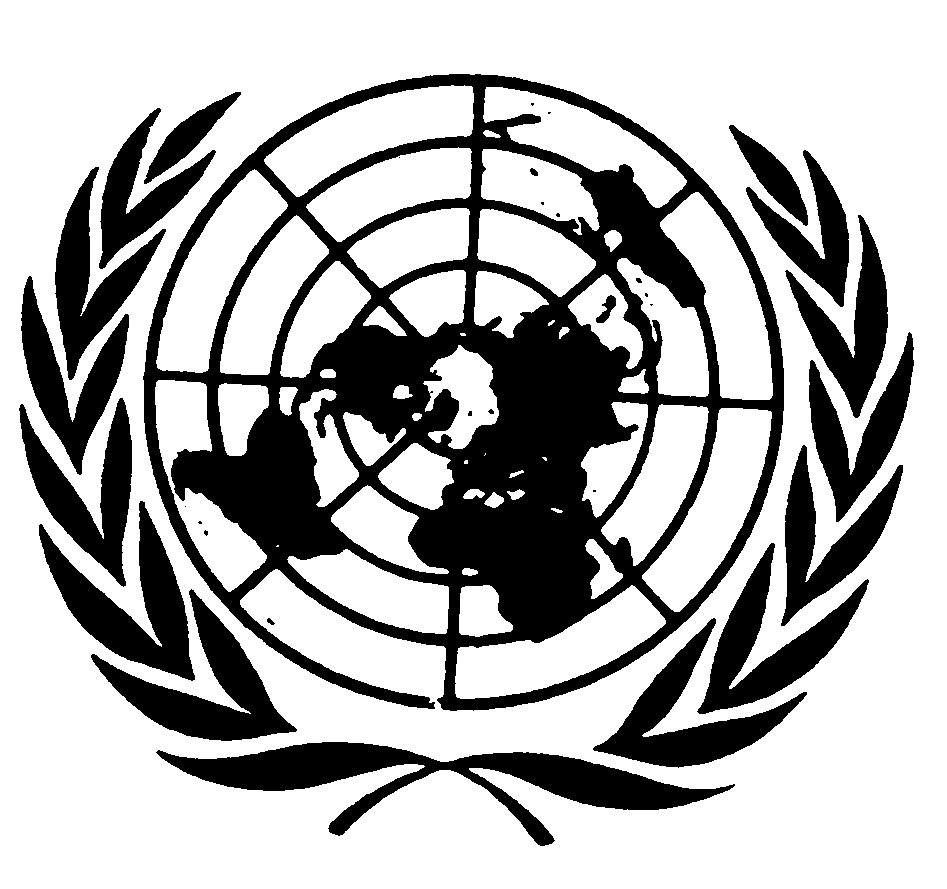 الصكوك الدولية لحقوق الإنسانDistr.: General5 September 2017ArabicOriginal: Englishنوع الجنس201020112012201320142015	المجموع8 351 6438 375 1648 408 1218 451 8608 507 7868 584 926الذكور4 066 2014 078 8714 098 1444 123 6224 155 3394 200 397الإناث4 285 4424 296 2934 309 9774 328 2384 352 4474 384 529السن201020112012201320142015صفر إلى 14 عاماً14,914,714,614,414,314,315 إلى 64 عاماً67,467,667,667,567,467,365 فما فوق17,617,617,818,118,318,5الزمن/عنصر التغيربورغنلند كارينثياالنمسا السفلىالنمسا العلياسالزبورغ ستيرياالتيرولفورالبرغفييناالنمسا1 كانون الثاني/يناير 2012 - 31 كانون الأول/ديسمبر 2012بداية السنة285 782556 0271 614 4551 413 866529 7041 208 696711 581370 9261 717 0848 408 121الزيادة الطبيعية- 147 1- 156 1- 702 21 042863- 641 11 3111 0861 861-484ميزان الهجرة1 9994766 7783 5901 3083 8932 89754222 31443 797الضبط الإحصائي(1)5712662-23239949- 13426مجموع عناصر التغير909- 5544 1374 6322 1942 2754 3071 67724 16243 739نهاية السنة286 691555 4731 618 5921 418 498531 8981 210 971715 888372 6031 741 2468 451 8601 كانون الثاني/يناير 2013 - 31 كانون الأول/ديسمبر 2013(2)بداية السنة286 691555 4731 618 5921 418 498531 8981 210 971715 888372 6031 741 2468 451 860الزيادة الطبيعية- 109 1- 157 1- 501 2619771- 445 11 3199482 359- 196ميزان الهجرة1 7051 4479 3626 1171 5375 4914 6981 66022 71154 728الضبط الإحصائي(1)1291183218864229133714301 394مجموع عناصر التغير7254086 8936 9242 3724 2756 1502 67925 50055 926نهاية السنة287 416555 8811 625 4851 425 422534 2701 215 246722 038375 2821 766 7468 507 7861 كانون الثاني/يناير 2014 - 31 كانون الأول/ديسمبر 2014بداية السنة287 416555 8811 625 4851 425 422534 2701 215 246722 038375 2821 766 7468 507 786الزيادة الطبيعية- 008 1- 038 1- 941 11 8161 129- 451 11 4421 2753 2463 470ميزان الهجرة1 9362 75713 0019 9013 0587 7165 2192 04426 69272 324الضبط الإحصائي(1)124123311211859127- 96531 346مجموع عناصر التغير9401 76011 29311 8294 3056 3246 7883 31030 59177 140	نهاية السنة288 356557 6411 636 7781 437 251538 5751 221 570728 826378 5921 797 3378 584 926المؤشر201020112012201320142015المواليد الأحياء78 74278 10978 95279 33081 72284 381معدل الخصوبة الكلي1,441,431,441,441,46-الوفيات77 19976 47979 43679 52678 25283 073ميزان المواليد والوفيات1 5431 630-484-1963 4701 308مواطنون أجانب منمواطنون أجانب منالسنةالمجموعالنمساويونالمجموعالنسبة المئوية المنتمون إلى الاتحاد الأوروبيغير المنتمين إلى الاتحاد الأوروبييوغوسلافيا السابقة (لا ينتمون للاتحاد الأوروبي)تركيا20118 375 1647 461 961913 20310,9411 843492 954234 246112 46120128 408 1217 456 692951 42911,3439 464503 458235 907112 91720138 451 8607 447 5921 004 26811,9474 641520 980239 477113 67020148 507 7867 441 6721 066 11412,5518 670538 745244 489114 74020158 584 9267 438 8481 146 07813,3570 298566 915250 818115 43320168 700 4717 432 7971 267 67414,6616 401642 186256 935116 026السنة201020112012201320142015حالات التجنس6 1356 1357 0437 3547 5708 144معدل التجنس(1)0,70,70,70,70,70,70مجموع عدد المواطنينمجموع عدد المواطنينمحل الميلادمحل الميلادمحل الميلادمحل الميلاداللغات الدارجةالرقم المطلقبالنسبة المئوية(1)بالنسبة المئوية(1)النمساالنمساالنسبة المئوية(1)الخارجالنسبة المئوية(1)بورغنلاند - كرواتية19 3745,95,918 94318 94311,34310,3لغة الروما4 3481,31,31 7321 7321,02 6161,6سلوفاكية3 3431,01,01 1721 1720,72 1711,3سلوفينية17 9535,45,413 22513 2257,94 7282,9تشيكيا11 0353,33,34 1374 1372,56 6984,2هنغارية25 8847,87,89 5659 5655,716 31910,0فينديش5670,20,25475470,9200,0نوع الأسرة المعيشية/نوع العائلة2015
(العدد بالآلاف)الأسر المعيشية العادية3 817ومن بينها الأسر المعيشية المكونة من شخص واحد1 418الذكور632الإناث786العائلات2 267الأسرة المعيشية المكونة من شخصين ليس لديهما أبناء1 999الأسرة المعيشية المكونة من شخصين لديهما أبناء 944الأسر الوحيدة الوالد1 054الأسر التي ترعاها الأمهات بمفردهن268 227الأسر التي يرعاها الآباء بمفردهم41الطائفة الدينيةعدد أفرادهاكنيسة الروم الكاثوليك5 917 274الكنيسة البروتستانتية376 150طائفة المسلمين338 988الكنيستان الأرثوذكسيتان(اليونانية الشرقية والشرقية القديمة)179 472الكنائس والطوائف المسيحية الأخرى69 227الطوائف غير المسيحية (لا تشمل طائفتي المسلمين واليهود)19 750الطائفة اليهودية8 140غير المنتمين لأي مذهب ديني963 263فئات غير محددة160 662متوسط العمر المتوقع/وفيات الرضع19701980199020002010(3)متوسط العمر المتوقع عند الولادة للذكور66,4669,0172,2475,1177,70متوسط العمر المتوقع عند الولادة للإناث73,3876,0878,8981,1283,16متوسط العمر المتوقع للرجل في سن 6014,8516,3217,8119,7321,46متوسط العمر المتوقع للمرأة في سن 6018,8020,3022,1523,8425,31حالات وفاة الرضع(1)2 9081 303709378307معدل وفيات الرضع(2)25,914,37,84,83,9قلة الوزن
مؤشر كتلة الجسم >18.5قلة الوزن
مؤشر كتلة الجسم >18.5الوزن الطبيعي
مؤشر كتلة الجسم 18.5 - <25الوزن الطبيعي
مؤشر كتلة الجسم 18.5 - <25زيادة الوزن
مؤشر كتلة الجسم 25 - > 30زيادة الوزن
مؤشر كتلة الجسم 25 - > 30السمنة
مؤشر كتلة الجسم 30 أو أكثرالسمنة
مؤشر كتلة الجسم 30 أو أكثرنوع الجنس2006/2007201420142006/2007201420142006/2007201420142006/20072014	المجموع2,52,82,848,850,150,135,932,632,612,814,4الرجال1,41,31,342,843,643,643,439,539,512,414,7النساء3,74,44,454,456,756,728,925,825,81313,1أسباب الوفاة (الرموز المستخدمة في المراجعة العاشرة للتصنيف الدولي للأمراض ICD-10-Codes)أسباب الوفاة (الرموز المستخدمة في المراجعة العاشرة للتصنيف الدولي للأمراض ICD-10-Codes)أسباب الوفاة (الرموز المستخدمة في المراجعة العاشرة للتصنيف الدولي للأمراض ICD-10-Codes)أسباب الوفاة (الرموز المستخدمة في المراجعة العاشرة للتصنيف الدولي للأمراض ICD-10-Codes)أسباب الوفاة (الرموز المستخدمة في المراجعة العاشرة للتصنيف الدولي للأمراض ICD-10-Codes)أسباب الوفاة (الرموز المستخدمة في المراجعة العاشرة للتصنيف الدولي للأمراض ICD-10-Codes)السنةالمجموعالمجموعالأورام الخبيثة
(C00-C97)الأورام الخبيثة
(C00-C97)أمراض الجهاز الدوري
(I00-I99)أمراض الجهاز التنفسي
(J00-J99)أمراض الجهاز الهضمي
(K00-K92)أمراض أخرى
(A00-B99, D00-H95, L00-R99)الأسباب الخارجية للمرض أو الوفاة
(V01-Y89)197098 81998 81919 37319 37346 6928 1765 97210 8967 710197197 33497 33419 26419 26447 1646 1195 98110 7908 016197295 32395 32319 13319 13346 8605 0565 77410 4478 053197392 76892 76819 19919 19945 0575 4745 7159 6167 707197494 32494 32419 48919 48946 5635 2726 0189 3407 642197596 04196 04119 00819 00847 9316 7415 8839 0077 471197695 14095 14019 18419 18448 5936 1585 4908 6067 109197792 40292 40219 03519 03547 3734 6585 7368 4487 152197894 61794 61718 94518 94549 4085 3525 4318 2597 222197992 01292 01218 89318 89347 4784 4955 3918 5367 219198092 44292 44219 28419 28449 0144 6925 1957 3676 890198192 69392 69319 16319 16349 0074 9975 0257 6986 803198291 33991 33919 04919 04948 3174 6904 8617 4516 971198393 04193 04118 82618 82650 0675 0814 8747 1267 067198488 46688 46619 19419 19446 9094 2904,6926 6836 698198589 57889 57818 83718 83747 9084 9114 5396 9336 450198687 07187 07118 69618 69646 7474 3634 3186 7606 187198784 90784 90719 08319 08344 8514 1184 1676 5536 135198883 26383 26318 99118 99144 2003 7023 9686 4285 974198983 40783 40718 98818 98843 7003 9514 1886 7385 842199082 95282 95219 33019 33042 6294 1984 0717 1485 576199183 42883 42819 31719 31744 0033 9084 1326 6675 401199283 16283 16219 39919 39943 7813 9264 2126 7505 094199382 51782 51719 52119 52143 5133 8524 0696 4975 065199480 68480 68419 04619 04642 6543 4693 9726 3655 178199581 17181 17119 15419 15443 4473 4223 8326 4204 896199680 79080 79018 81918 81943 7513 5193 7276 2234 751199779 43279 43218 84518 84542 9913 5553 4956 1184 428199878 33978 33918 65618 65642 5443 5523 4785 8994 210199978 20078 20018 71018 71042 1114 0413 2515 7284 359200076 78076 78018 74918 74940 1114 0873 4645 9704 399200174 76774 76718 48718 48738 3853 9143 3496 4054 227200276 13176 13118 62318 62336 9064 0903 5888 6064 318200377 20977 20919 23219 23234 9145 1113 60310 0884 261200474 29274 29219 24619 24632 4864 4903 33610 5674 167200575 18975 18919 12419 12432 6364 6703 35410 9654 440200674 29574 29519 05719 05732 4854 4013 10211 0394 211200774 62574 62518 96718 96732 8634 5523 29510 7314 217200875 08375 08319 78019 78032 2944 1303 04311 6194 217200977 38177 38119 64219 64233 2214 2213 17012 8344 293201077 19977 19919 75719 75733 1964 2163 11112 7194 200201176 47976 47919 99219 99232 3744 0552 98212 8634 213201279 43679 43620 26920 26933 9313 9633 00113 8304 442201379 52679 52620 09720 09734 1013 9502 99614 0794 303201478 25278 25220 50220 50233 1363 7342 74113 8754 264201583 07383 07320 34920 34935 5374 4642 85515 3434 525ديسنتاريا أميبيةالحالات التي أثبتتها المختبرات - 4 حالات	حالات الوفاة - لا يوجدتسمم سجقيالحالات التي أثبتتها المختبرات - 3 حالات	حالات الوفاة - لا يوجدداء البروسيلاتالحالات التي أثبتتها المختبرات - 4 حالات	حالات الوفاة - لا يوجدداء العطائفالحالات التي أثبتتها المختبرات - 083 7 حالات	حالات الوفاة - 6 حالاتحمى شيكونغونياالحالات التي أثبتتها المختبرات - 3 حالات	حالات الوفاة - لا يوجدالمِطَيَية العسيرة (الكلوستريديوم ديفيسيل)الحالات التي أثبتتها المختبرات - 477 حالة	حالات الوفاة - 28 حالةحمى الضنكالحالات التي أثبتتها المختبرات - 116 حالة	حالات الوفاة - لا يوجدالخفاق/الدفتريا (خفاق الجروح)الحالات التي أثبتتها المختبرات - حالتان	حالات الوفاة - لا يوجدالالتهابات المعوية الناتجة عن بكتيريا إيكولاي وغيرها من السلالات المسببة للأمراض المعويةالحالات التي أثبتتها المختبرات - 94 حالة	حالات الوفاة - لا يوجدالتهاب الدماغ بوسط أوروباالحالات التي أثبتتها المختبرات - 95 حالة	حالات الوفاة - حالة واحدةداء الكيسات المذنبةالحالات التي أثبتتها المختبرات - 95 حالة	حالات الوفاة - حالة واحدةالأنفلونزا النزفيةالحالات التي أثبتتها المختبرات - 41 حالة	حالات الوفاة - 6 حالاتفيروس هانتاالحالات التي أثبتتها المختبرات - 30 حالة	حالات الوفاة - لا يوجدالتهاب الكبد A الحاد الحالات التي أثبتتها المختبرات - 92 حالة	حالات الوفاة - لا يوجدالتهاب الكبد B الحالات التي أثبتتها المختبرات - 204 1 حالة	حالات الوفاة - 8 حالاتالتهاب الكبد C الحالات التي أثبتتها المختبرات - 250 1 حالة	حالات الوفاة - 12 حالةالتهاب الكبد D الحالات التي أثبتتها المختبرات - 6 حالات	حالات الوفاة - لا يوجدالتهاب الكبد E الحالات التي أثبتتها المختبرات - 42 حالة	حالات الوفاة - لا يوجدداء ذوات المنفذين (جنس من الديدان الشريطية)الحالات التي أثبتتها المختبرات - 22 حالة	حالات الوفاة - لا يوجدحمى البورلية الراجعية Louse-borne relapsing feverالحالات التي أثبتتها المختبرات - حالة واحدة	حالات الوفاة - لا يوجدداء الفيلقية (التهاب رئوي بكتيري)الحالات التي أثبتتها المختبرات - 161 حالة	حالات الوفاة - 7 حالاتداء البريمياتالحالات التي أثبتتها المختبرات - 14 حالة	حالات الوفاة - 3 حالاتداء الليسترياالحالات التي أثبتتها المختبرات - 46 حالة	حالات الوفاة - 7 حالاتالملارياالحالات التي أثبتتها المختبرات - 82 حالة	حالات الوفاة - لا يوجدالحصبةالحالات التي أثبتتها المختبرات - 25 حالة	حالات الوفاة - لا يوجدمرض الالتهاب السحائي، سريع الانتشارالحالات التي أثبتتها المختبرات - 37 حالة	حالات الوفاة - حالتانفيروس كورونا المسبب لمتلازمة الشرق الأوسط التنفسيةالحالات التي أثبتتها المختبرات - حالة واحدة	حالات الوفاة - حالة واحدةنوروفيروسالحالات التي أثبتتها المختبرات - 803 حالات	حالات الوفاة - لا يوجدباراتيفوسالحالات التي أثبتتها المختبرات - 70 حالة	حالات الوفاة - لا يوجدالسعال الديكيالحالات التي أثبتتها المختبرات - 177 1 حالة	حالات الوفاة - 5 حالاتمرض المكورات الرئوية، سريع الانتشارالحالات التي أثبتتها المختبرات - 439 حالة	حالات الوفاة - 40 حالةالداء الببغائيالحالات التي أثبتتها المختبرات - حالة واحدة	حالات الوفاة - لا يوجدروتافيروسالحالات التي أثبتتها المختبرات - 96 حالة	حالات الوفاة - لا يوجدالحصبة الألمانيةالحالات التي أثبتتها المختبرات - 3 حالات	حالات الوفاة - لا يوجدالسالمونيلا بجميع سلالاتهاالحالات التي أثبتتها المختبرات - 415 1 حالة	حالات الوفاة - 8 حالاتالحمى القرمزيةالحالات التي أثبتتها المختبرات - 34 حالة	حالات الوفاة - لا يوجدداء الشيغلاتالحالات التي أثبتتها المختبرات - 62 حالة	حالات الوفاة - لا يوجدحالات التسمم الغذائي البكتيري الأخرىالحالات التي أثبتتها المختبرات - 14 حالة	حالات الوفاة - لا يوجدحالات التهاب السحايا البكتيري الأخرىالحالات التي أثبتتها المختبرات - 8 حالات	حالات الوفاة - حالتانحالت الإنتان (تسمم الدم) الأخرى، سريعة الانتشارالحالات التي أثبتتها المختبرات - 8 حالات	حالات الوفاة - حالتانورم الدماغ الإسفنجي الساري؛ حالات عارضةالحالات التي أثبتتها المختبرات - 22 حالة	حالات الوفاة - 21 حالة*ورم الدماغ الإسفنجي الساري؛ وراثيالحالات التي أثبتتها المختبرات - حالة واحدة	حالات الوفاة - حالة واحدةحالات التسمم الغذائي الفيروسي الأخرىالحالات التي أثبتتها المختبرات - 22 حالة	حالات الوفاة - لا يوجدحالات التهاب السحايا والدماغ (الفيروسي) الأخرىالحالات التي أثبتتها المختبرات - 75 حالة	حالات الوفاة - لا يوجدالإيشريكية القولونية STEV/VTECالحالات التي أثبتتها المختبرات - 177 حالة	حالات الوفاة - لا يوجدالتهاب السحايا الناجم عن المكورات النجمية - المجموعة باء عند الأطفال حديثي الولادة الحالات التي أثبتتها المختبرات - حالة واحدة	حالات الوفاة - لا يوجدداء الشعريناتالحالات التي أثبتتها المختبرات - حالتان	حالات الوفاة - لا يوجدالسلالحالات التي أثبتتها المختبرات - 635 حالة	حالات الوفاة - لا يوجدالتولاريميا (حمى الأرانب)الحالات التي أثبتتها المختبرات - 9 حالات	حالات الوفاة - لا يوجدالحمى التيفية (التيفوئيد)الحالات التي أثبتتها المختبرات - 10 حالات	حالات الوفاة - لا يوجدفيروس حمى غرب النيلالحالات التي أثبتتها المختبرات - 5 حالات	حالات الوفاة - لا يوجدفيروس اليرسنياتالحالات التي أثبتتها المختبرات - 86 حالة	حالات الوفاة - لا يوجدفيروس زيكاالحالات التي أثبتتها المختبرات - 41 حالة	حالات الوفاة - لا يوجدالسنة الدراسيةالسنة الدراسيةالسنة الدراسيةنوع المدرسة2004/20052009/20102014/2015المدارس الابتدائية364 900329 440328 143المدارس الإعدادية(1)269 418234 186208 136المدارس الخاصة13 30113 22114 247مدارس السنة السابقة على التدريب المهني21 76919 31515 816المدارس الثانوية العامة197 418202 556204 024ومن بينها المدارس الإعدادية116 283114 693112 802المدارس المهنية المخصصة للمتدربين124 983140 256123 232المدارس المتوسطة الفنية والمهنية62 03259 13045 523المعاهد الفنية والمهنية العليا132 060137 534134 802	مجموع عدد الطلبة1 185 8811 135 6381 073 923200120012001201020102010201420142014نوع المدرسةالمجموعالذكورالإناثالإناثالمجموعالذكورالإناثالإناثالمجموعالذكورالإناثالتعليم العالي10,510,510,510,515,414,516,316,317,416,118,6الجامعة7,58,86,26,212,012,811,211,214,414,514,3معاهد ما بعد المرحلة الثانوية2,31,13,53,52,81,44,34,33,01,64,3التعليم في المرحلة الثانوية المتقدمة وما بعد المرحلة الثانوية والتعليم غير الجامعي63,470,356,456,468,473,863,063,067,672,363,0المعاهد الفنية والمهنية العليا6,27,15,35,38,88,88,88,89,59,69,4المدارس الثانوية العامة - المرحلة المتقدمة4,74,64,94,95,85,36,26,26,05,86,2المدارس المهنية المخصصة للمتدربين39,451,127,727,739,950,729,229,238,748,428,1المدارس المتوسطة الفنية والمهنية13,17,518,618,613,88,918,718,713,48,518,2التعليم الإعدادي26,219,333,133,116,211,720,720,715,011,518,4الأشخاص الذين لديهم صعوبة في القراءة واللغةالأشخاص الذين لديهم صعوبة في القراءة واللغةالآخرونالآخرونتوزيع الفئاتبالأعداد المطلقة في كل ألفبالنسبة المئويةبالنسبة المئويةبالأعداد المطلقة في كل ألفبالنسبة المئوية	المجموع103,2100,00100,005 544,10100,00نوع الجنسالذكور51,650,0050,002 764,1049,90الإناث51,650,0050,002 780,1050,10الفئات العمرية16-248,508,208,20894,9016,1025-3421,4020,7020,701 057,8019,1034-4422,3021,6021,601 230,1022,2045-5421,2020,6020,601 324,7023,9055-6529,9028,9028,901 036,7018,70معدل العمالة 
بالنسبة المئوية من السكانمعدل العمالة 
بالنسبة المئوية من السكانمعدل العمالة 
بالنسبة المئوية من السكانمعدل البطالة 
بالنسبة المئوية من القوى العاملةمعدل البطالة 
بالنسبة المئوية من القوى العاملةمعدل البطالة 
بالنسبة المئوية من القوى العاملةالفئات العمريةالمجموعالرجالالنساءالنساءالمجموعالرجالالنساء	15-64 (المجموع)(1)71,175,266,966,95,65,95,415-2452,154,349,949,910,310,69,925-4983,486,680,380,35,25,45,050-6445,154,336,436,43,84,52,8القطاعات الاقتصادية (بالآلاف)201120132015	مجموع العاملين3 514,503 563,003 609,20الصناعة التحويلية614,0612,7635,6البناء321,0329,1307,9تجارة الجملة والتجزئة؛ إصلاح المركبات والدراجات النارية552,2538,5539,4النقل والتخزين188,8195,7191,7أنشطة الإيواء والخدمات الغذائية202,3199,8201,6الإعلام والاتصال82,796,098,0الأنشطة المالية وأنشطة التأمين138,1136,9125,4الأنشطة المهنية والعلمية والتقنية154,0170,8170,8الأنشطة الإدارية وخدمات الدعم126,6124,6121,7الإدارة العامة والدفاع؛ والضمان الاجتماعي الإلزامي269,6269,7279,7التعليم246,3263,7273,0الأنشطة في مجالي الصحة البشرية والعمل الاجتماعي349,3362,7384,0أنشطة أخرى269,60262,80280,402011201120122012201320132014201420152015مؤشرات الإدماج الاجتماعيبالآلافبالنسبة المئويةبالنسبة المئويةبالآلافبالنسبة المئويةبالنسبة المئويةبالآلافبالنسبة المئويةبالنسبة المئويةبالآلافبالنسبة المئويةبالنسبة المئويةبالآلافبالنسبة المئويةعرضة لخطر الفقر أو الإقصاء الاجتماعي (في مجال واحد على الأقل من 3 مجالات)1 59319,219,21 54218,518,51 57218,818,81 60919,219,21 55118,3المجالات التي يتبدى فيها خطر الفقر أو الإقصاء الاجتماعيالمجالات التي يتبدى فيها خطر الفقر أو الإقصاء الاجتماعيالمجالات التي يتبدى فيها خطر الفقر أو الإقصاء الاجتماعيالمجالات التي يتبدى فيها خطر الفقر أو الإقصاء الاجتماعيالمجالات التي يتبدى فيها خطر الفقر أو الإقصاء الاجتماعيالمجالات التي يتبدى فيها خطر الفقر أو الإقصاء الاجتماعيالمجالات التي يتبدى فيها خطر الفقر أو الإقصاء الاجتماعيالمجالات التي يتبدى فيها خطر الفقر أو الإقصاء الاجتماعيالمجالات التي يتبدى فيها خطر الفقر أو الإقصاء الاجتماعيالمجالات التي يتبدى فيها خطر الفقر أو الإقصاء الاجتماعيالمجالات التي يتبدى فيها خطر الفقر أو الإقصاء الاجتماعيعرضة لخطر الفقر1 20714,514,51 20114,414,41 20314,414,41 18514,114,11 17813,9الأسر المعيشية التي تقل فيها كثافة العمل بشدة5468,58,54907,67,64967,77,75859,19,15268,2الحرمان المادي الشديد33344335443554,24,2336443023,6تداخل مجالات خطر الفقر والإقصاء الاجتماعيتداخل مجالات خطر الفقر والإقصاء الاجتماعيتداخل مجالات خطر الفقر والإقصاء الاجتماعيتداخل مجالات خطر الفقر والإقصاء الاجتماعيتداخل مجالات خطر الفقر والإقصاء الاجتماعيتداخل مجالات خطر الفقر والإقصاء الاجتماعيتداخل مجالات خطر الفقر والإقصاء الاجتماعيخطر واحد يهدد بالفقر أو الإقصاء الاجتماعي (مجال واحد فقط)1 19314,414,41 13113,613,61 18714,214,21 19514,214,21 16713,8أخطار متعددة تهدد بالفقر أو الإقصاء الاجتماعي (مجالان في أدنى تقدير من 3 مجالات)4004,84,84114,94,93854,64,64144,94,93854,5نسبة النفقات الاجتماعية إلى الناتج المحلي الإجمالي(1) بالنسبة المئويةالنفقات الاجتماعية(2)النفقات الاجتماعية(2)الناتج المحلي الإجمالي(3)الناتج المحلي الإجمالي(3)السنةنسبة النفقات الاجتماعية إلى الناتج المحلي الإجمالي(1) بالنسبة المئويةبالمليون يوروالتغير السنوي بالنسبة المئويةالتغير السنوي بالنسبة المئويةبالمليون يوروالتغير السنوي بالنسبة المئوية201029,887 7742,92,9294 6272,9201129,089 5312,02,0308 6304,8201229,393 0063,93,9317 0562,7201329,796 0353,33,3322 8781,8201430,199 2263,33,3329 2962,0تشملتشملتشملتشملتشملتشملتشملالسنةالمجموعالمرض/الرعاية الصحيةالعجزالشيخوخةمستحقي معاشات المتوفينالأسرة/ الطفلالبطالةالإسكان والإقصاء الاجتماعي200982 89321 2286 14234 8185 5798 8534 7511 522201085 40621 5606 34136 3065 6129 2054 7991 583201187 10522 2586 55937 6715 6318 8344 5141 639201290 45023 1196 67139 6285 8018 8654 6491 718201393 37023 6356 67041 2495 8889 0655 0951 767201496 60924 4366 74642 9485 9909 1935 3911 906الحصة بالنسبة المئوية في عام 2014100.025.37.044.56.29.55.62.0200320042005200620072008200920102011الناتج المحلي الإجمالي، الأسعار الجارية بالبليون يورو225234,71245,24259,03274,02282,74276,15286,4300,71معدل التغير عن السنة السابقة بالنسبة المئوية24,34,55,65,83,2-2.33,75معدل التغير عن السنة السابقة بالنسبة المئوية، القيمة الحقيقية0,92,62,43,73,71,4-3.82,12,7أوجه الإنفاق20122013201420151-	الخدمات العامة الحكومية14,214,213,113,22-	الدفاع1,21,21,11,13-	النظام العام والسلامة العامة2,62,62,62,74-	الشؤون الاقتصادية12,311,114,212,35-	حماية البيئة1,01,00,90,86-	الإسكان والمرافق المجتمعية0,80,80,70,77-	الصحة15,315,415,115,58-	الاستجمام والثقافة والدين1,81,81,71,89-	التعليم9,89,99,59,610-	الحماية الاجتماعية41,142,041,242,2		المجموع100,0100,0100,0100,0		مجموع نفقات القطاع الحكومي العام، بالمليون يورو162 075164 062173 120174 321السنةبالمليون يوروكنسبة من الناتج المحلي الإجمالي2011253 67382,22012258 79581,62013260 88280,82014277 44484,32015290 71686,2التطورات فيما يتصل بمجموع المساعدة الإنمائية الرسمية المقدمة من النمسا في الفترة بين عامي 2010 و2014المدفوعات الصافية بالمليون يورو كنسبة مئوية 
من الناتج القومي الإجماليالمدفوعات الصافية بالمليون يورو كنسبة مئوية 
من الناتج القومي الإجماليالمدفوعات الصافية بالمليون يورو كنسبة مئوية 
من الناتج القومي الإجماليالمدفوعات الصافية بالمليون يورو كنسبة مئوية 
من الناتج القومي الإجماليالمدفوعات الصافية بالمليون يورو كنسبة مئوية 
من الناتج القومي الإجماليالتطورات فيما يتصل بمجموع المساعدة الإنمائية الرسمية المقدمة من النمسا في الفترة بين عامي 2010 و201420102011201220132014	مجموع مبالغ المساعدة الإنمائية الرسمية912,35799,3860,7882,37930,46ومنها المساعدة الإنمائية الرسمية الثنائية462,39352,48417,2409,2479,81والمساعدة الإنمائية الرسمية المتعددة الأطراف449,97446,82443,57473,17450,65مجموع المساعدة الإنمائية الرسمية كنسبة مئوية من الناتج القومي الإجمالي0.32%0.27%0.28%0.27%0.28%مصادر تمويل المساعدة الإنمائية الرسمية المقدمة من النمسا في عام 2014وزارة المالية الاتحادية - مؤسسات مالية دولية (مساعدة ثنائية) 3.03 في المائةوزارة المالية الاتحادية - مؤسسات مالية دولية(مساعدة متعددة الأطراف) 20.5 في المائةوزارة المالية الاتحادية - بنك Oesterreichische Kontrollbank 11.98 في المائةوزارة المالية الاتحادية - بنك Oesterreichische Entwicklungsbank (مصرف التنمية النمساوي)2.03 في المائةوزارة المالية الاتحادية - جهات أخرى0.25 في المائةوزارة المالية الاتحادية - الاتحاد الأوروبي/صناديق التنمية الأوروبية25.64 في المائةوكالة التنمية النمساوية - ميزانية تشغيل8.2 في المائةوكالة التنمية النمساوية - تكاليف إدارية 1.06 في المائةالوزارة الاتحادية للشؤون الأوروبية وشؤون التكامل والشؤون الخارجية4.18 في المائةوزارة العلم والبحث والاقتصاد الاتحادية8.64 في المائةوزارة التعليم وشؤون المرأة الاتحادية2.08 في المائةوزارة الداخلية الاتحادية5.57 في المائةوزارة الدفاع الوطني والرياضة الاتحادية0.61 في المائةالوزارة الاتحادية للزراعة والحراجة والبيئة وإدارة المياه1.32 في المائةالولايات والبلديات4.39 في المائةمصادر أخرى0.44 في المائةالسنةالسكانالقضاةمتوسط عدد القضاة لكل 000 100 نسمةالمدعون العامونمتوسط عدد المدعين العامين لكل 000 100 نسمة20078 307 9891 682,0020,25280,503,3820088 335 0031 667,5020,01345,254,1420098 351 6431 668,5019,98339,754,0720108 375 1641 660,0019,82350,004,1820118 408 1211 659,5019,74364,254,3320128 451 8601 673,0019,79370,004,3820138 507 7861 700,2519,98379,004,4520148 584 9261 739,4520,26386,254,5020158 700 4711 750,2020,12408,404,69السنةأطراف خاصة انضمت إلى الدعوى الجنائية في محكمة اتحادية أو محكمة بإحدى الولاياتالتعويض (جزئي)200725 6377 776200823 8689 393200920 6305 479201022 0098 258201121 8066 940201223 0887 600201322 1587 307201420 8407 021201521 3436 407السنة201020112012201320142015الدعاوى الجنائية3 5593 3214 1384 3724 6185 166الدعاوى المدنية17 99116 34216 22616 70116 92216 646	المجموع21 55019 66320 36421 07321 54021 8122012201320142015النظام العام والسلامة العامة4 2134 2354 4234 641جهاز الشرطة2 1262 1192 1882 277دوائر الحماية من الحرائق556567597650المحاكم العادية8698859671 009السجون423423440467البحث والتطوير في مجال النظام العام والسلامة العامة60737475النظام العام والسلامة العامة - نفقات مدرجة في أي فئة أخرى179168158163	مجموع النفقات162 075164 062173 120العقوبة المفروضة199019952000200520062007201020132015	المجموع71 72269 77941 62445 69143 41443 15838 39434 42432 118أحكام السجن 20 06520 89720 43226 18721 70424 99823 68622 53821 562بما فيها أحكام السجن المؤبد61156597117غرامات49 73547 09419 28117 75615 78916 41012 92910 0778 855أحكام مشروطة جزئيا3484966427464 9827778781 0631 008المادة 13 من قانون محكمة الأحداث986772824426396427291211197المادة 12 من قانون محكمة الأحداث22498106577763302221أحكام أخرى364422339519466483580513475الحزبعدد المقاعدالحزب الديمقراطي الاجتماعي النمساوي52حزب الشعب النمساوي50حزب الحرية النمساوي38الخضر24المنتدى الليبرالي9تيم ستروناخ Team Stronach6لا انتماء حزبي4الانتخاباتالتاريخالأشخاص الذين يحق لهم التصويتنسبة المقترعينالطعونالانتخابات الرئاسية25 نيسان/أبريل 20106 355 80053.60%لاانتخابات المجلس الوطني29 أيلول/سبتمبر 20136 384 30874.90%نعم (رفضت)الانتخابات الأوروبية25 أيار/مايو 20146 410 60245.40%نعم (رفضت)الانتخابات الرئاسية 24 نيسان/أبريل 2016 (الجولة الأولى)6 382 50768.50%لا3 أيار/مايو 2016 (الجولة الثانية)6 382 50772.70%نعم (قُبل)4 كانون الأول/ديسمبر 2016 6 399 607 74.20%لا(إعادة الجولة الثانية)الجنسيةالنمسابورغنلند كارينثياالنمسا السفلىالنمسا العلياسالزبورغ ستيرياالتيرولفورالبرغفيينا	المجموع8 584 926288 356557 6411 636 7781 437 251538 5751 221 570728 826378 5921 797 337المواطنون النمساويون7 438 848267 388509 3591 501 7161 291 635460 7101 115 876633 050321 9401 337 174المواطنون غير النمساويين1 146 07820 96848 282135 062145 61677 865105 69495 77656 652460 163بلد الميلادالنمسابورغنلند كارينثياالنمسا السفلىالنمسا العلياسالزبورغ ستيرياالتيرولفورالبرغفيينا	مجموع الناخبين المؤهلين6 314 634231 022440 6031 266 8651 087 069387 962965 345528 116263 2991 144 353ولدوا في النمسا5 814 778221 027420 6501 197 4231 013 490 360 797921 297 492 978239 803947 313ولدوا في الخارج499 8569 99519 95369 44273 57927 16544 04835 13823 496197 040الاتفاقيةإعلان/تحفظالمحتوىالاتفاقية الدولية للقضاء على جميع أشكال التمييز العنصريتحفظ1-	تنص المادة 4 من الاتفاقية الدولية للقضاء على جميع أشكال التمييز العنصري على التعهد باتخاذ التدابير المحددة بوجه خاص في الفقرات الفرعية (أ) و(ب) و(ج) بالمراعاة الحقة للمبادئ الواردة في الإعلان العالمي لحقوق الإنسان وللحقوق المقررة صراحة في المادة 5 من الاتفاقية. ولذلك ترى جمهورية النمسا أنه من خلال هذه التدابير، لا يجوز المساس بالحق في حرية الرأي والتعبير والحق في حرية التجمع السلمي وتكوين الجمعيات. وهذه الحقوق منصوص عليها في المادتين 19 و20 من الإعلان العالمي لحقوق الإنسان؛ وأعادت الجمعية العامة للأمم المتحدة تأكيدها عندما اعتمدت المادتين 19 و21 من العهد الدولي الخاص بالحقوق المدنية والسياسية، وأشير إليهما في المادة 5(د)‘8‘ و‘9‘ من هذه الاتفاقية.2-	تعترف جمهورية النمسا باختصاص لجنة القضاء على التمييز العنصري في تلقي ونظر البلاغات المقدمة من أفراد أو مجموعات من الأفراد الخاضعين لولاية النمسا ممن يدعون أنهم ضحايا لانتهاك النمسا لأي من الحقوق المنصوص عليها مع التحفظ بأن اللجنة لن تنظر في أي بلاغ من فرد أو مجموعة من الأفراد ما لم تتحقق اللجنة من أن وقائع القضية ليست قيد النظر أو لم يُنظر فيها بموجب إجراء آخر من إجراءات التحقيق أو التسوية الدولية. وتحتفظ النمسا بالحق في تعيين هيئة وطنية لهذا الغرض على النحو المنصوص عليه في الفقرة 2 من المادة 14.العهد الدولي الخاص بالحقوق المدنية والسياسيةتحفظات1-	تطبق الفقرة 4 من المادة 12 من العهد شريطة ألا تؤثر في القانون المؤرخ 3 نيسان/أبريل 1919 المنشور في الجريدة الرسمية للقوانين رقم 209 بشأن طرد آل هابسبورغ - لورين ونقل أملاكهم، بصيغته المعدلة بموجب القانون المؤرخ 30 تشرين الأول/أكتوبر 1919 المنشور في الجريدة الرسمية للقوانين رقم 501، والقانون الدستوري الاتحادي المؤرخ 30 تموز/يوليه 1925 المنشور في الجريدة الرسمية للقوانين الاتحادية رقم 292، والقانون الدستوري الاتحادي المؤرخ 26 كانون الثاني/يناير 1928 المنشور في الجريدة الرسمية للقوانين الاتحادية رقم 30، بالاقتران مع القانون الدستوري الاتحادي المؤرخ 4 تموز/يوليه 1963 المنشور في الجريدة الرسمية للقوانين الاتحادية رقم 172. 2-	تطبق المادة 9 والمادة 14 من العهد شريطة أن يظل مسموحاً باللوائح القانونية التي تحكم إجراءات وتدابير سلب الحرية المنصوص عليها في قانون الإجراءات الإدارية وفي قانون العقوبات المالية، وذلك في إطار المراجعة القضائية من جانب المحكمة الإدارية الاتحادية أو المحكمة الدستورية الاتحادية على النحو المنصوص عليه في الدستور الاتحادي النمساوي.3-	تطبق الفقرة 3 من المادة 10 من العهد شريطة أن يظل مسموحاً بالإبقاء على الأنظمة القانونية التي تسمح باحتجاز السجناء الأحداث مع البالغين الذين تقل أعمارهم عن 25 سنة ممن لا يوجد ما يدعو إلى القلق بشأن تأثيرهم الضار المحتمل على السجناء الأحداث.4-	تطبق المادة 14 من العهد شريطة عدم المساس بأي شكل من الأشكال بالمبادئ التي تنظم علنية المحاكمات المنصوص عليها في المادة 90 من القانون الدستوري الاتحادي بصيغته المعدلة في عام 1929، و	(أ)	ألا تتعارض الفقرة الفرعية (د) من الفقرة 3 مع الأنظمة القانونية التي تنص على إمكان استبعاد المتهم الذي يخل بسير المحاكمة على نحو منظم أو الذي يعوق وجوده استجواب شخص آخر أو شاهد أو خبير من المشاركة في المحاكمة؛ و	(ب)	ألا تتعارض الفقرة 5 مع الأنظمة القانونية التي تنص على أنه يجوز للمحكمة العليا، بعد صدور حكم بالبراءة أو حكم أخف من محكمة ابتدائية، أن تصدر حكم إدانة أو عقوبة أشد على نفس الجريمة، في حين تستثني حق الشخص المدان في مراجعة هذه الإدانة أو العقوبة الأشد أمام محكمة أعلى من ذلك؛ و	(ج)	ألا تتعارض الفقرة 7 مع الأنظمة القانونية التي تسمح بإعادة فتح إجراءات الدعاوى التي أدت إلى إدانة الشخص أو تبرئته نهائياً.5-	تطبق المواد 19 و21 و22 بالارتباط بالمادة 2(1) من العهد شريطة ألا تتعارض مع القيود القانونية المنصوص عليها في المادة 16 من الاتفاقية الأوروبية لحماية حقوق الإنسان والحريات الأساسية.6-	تُفهم المادة 26 على أنها تعني عدم استبعاد اختلاف معاملة المواطنين النمساويين والأجانب، كما هو مسموح به أيضاً بموجب الفقرة 2 من المادة 1 من الاتفاقية الدولية للقضاء على جميع أشكال التمييز العنصري.البروتوكول الاختياري للعهد الدولي الخاص بالحقوق المدنية والسياسية تحفظعلى أساس أنه، وفقاً لأحكام المادة 5(2) من البروتوكول، لا تنظر اللجنة المنصوص عليها في المادة 28 من العهد في أي رسالة من أي فرد ما لم تتأكد من عدم كون المسألة ذاتها محل دراسة من قبل اللجنة الأوروبية لحقوق الإنسان المنشأة بموجب الاتفاقية الأوروبية لحماية حقوق الإنسان والحريات الأساسية.اتفاقية مناهضة التعذيب وغيره من ضروب المعاملة أو العقوبة القاسية أو اللاإنسانية أو المهينةتحفظ/إعلان1-	تنشئ النمسا ولايتها القضائية وفقاً للمادة 5 من الاتفاقية بصرف النظر عن القوانين السارية في المكان الذي وقعت فيه الجريمة، ولكن فيما يتعلق بالفقرة 1(ج) فقط إذا لم يكن متوقعاً إجراء المحاكمة من قبل دولة لها ولاية قضائية بموجب الفقرة 1(أ) أو الفقرة 1(ب).2-	تعتبر النمسا المادة 15 أساساً قانونياً لعدم المقبولية المنصوص عليها في استخدام الأقوال التي يثبت الإدلاء بها نتيجة للتعذيب.إعلاناتإعلانات في إطار المادتين 21 و22:	تعترف النمسا باختصاص لجنة مناهضة التعذيب في تلقي ونظر البلاغات التي تفيد بأن دولة طرفاً تدعي أن دولة طرفاً أخرى لا تفي بالتزاماتها بموجب هذه الاتفاقية.	تعترف النمسا باختصاص لجنة مناهضة التعذيب في تلقي ونظر البلاغات المقدمة من أفراد خاضعين للولاية النمساوية، أو بالنيابة عنهم، ممن يدعون أنهم ضحايا لانتهاك أحكام الاتفاقية.البروتوكول الاختياري الملحق باتفاقية حقوق الطفل بشأن اشتراك الأطفال في المنازعات المسلحةإعلانبموجب القانون النمساوي، فإن الحد الأدنى لسن التجنيد الطوعي للمواطنين النمساويين في الجيش النمساوي هو 17 عاماً.ووفقاً للفقرة 15، بالاقتران بالفقرة 65(ج) من قانون الدفاع الوطني النمساوي لعام 1990، تلزم الموافقة الصريحة من الوالدين أو الأوصياء القانونيين الآخرين على التجنيد الطوعي لشخص ما بين 17 و18 سنة من العمر.وتكفل أحكام قانون الدفاع الوطني النمساوي لعام 1990، إلى جانب سبل الانتصاف القانونية الذاتية التي يكفلها الدستور الاتحادي النمساوي، توفير الحماية القانونية في سياق هذا القرار للمتطوعين الذين تقل أعمارهم عن 18 سنة. وتنبثق ضمانة أخرى من التطبيق الصارم لمبادئ سيادة القانون، والحكم الرشيد، والحماية القانونية الفعالة.الاتفاقية الدولية لحماية جميع الأشخاص من الاختفاء القسريإعلاناتعملاً بالمادة 31 من الاتفاقية، تعترف جمهورية النمسا باختصاص اللجنة المعنية بحالات الاختفاء القسري في تلقي ونظر البلاغات المقدمة من، أو بالنيابة عن، الأفراد الخاضعين لولايتها ممن يدعون أنهم ضحايا لانتهاك النمسا لأحكام هذه الاتفاقية.وعملاً بالمادة 32 من الاتفاقية، تعترف جمهورية النمسا باختصاص اللجنة المعنية بحالات الاختفاء القسري في تلقي ونظر البلاغات التي تدعي فيها دولة طرف أن دولة طرفاً أخرى لا تفي بالتزاماتها بموجب الاتفاقية.صك الأمم المتحدةالوزارة الاتحادية القائمة بالتنسيقالاتفاقية الدولية للقضاء على التمييز العنصري بكافة أشكالهالمستشارية الاتحاديةالعهد الدولي الخاص بالحقوق المدنية والسياسيةالمستشارية الاتحاديةالعهد الدولي الخاص بالحقوق الاقتصادية والاجتماعية والثقافيةالوزارة الاتحادية للعمل والشؤون الاجتماعية وحماية المستهلك اتفاقية القضاء على جميع أشكال التمييز ضد المرأةوزارة الصحة وشؤون المرأة الاتحاديةاتفاقية مكافحة التعذيبالوزارة الاتحادية لشؤون أوروبا والاندماج والشؤون الخارجيةاتفاقية حقوق الطفلوزارة الأسرة والشباب الاتحاديةاتفاقية حقوق الأشخاص ذوي الإعاقة الوزارة الاتحادية للعمل والشؤون الاجتماعية وحماية المستهلك الاستعراض الدوري الشامل الوزارة الاتحادية لشؤون أوروبا والاندماج والشؤون الخارجيةالاتفاقية الدولية لحماية جميع الأشخاص من الاختفاء القسريوزارة العدل الاتحادية